Municipalidad de Lobos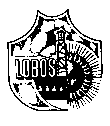 Provincia de Buenos AiresPERIODO CONSTITUCIONAL2011  -  2015La presente edición, publicación de la Municipalidad de Lobos, contiene 1º Sección: Ordenanzas, 2º Sección: Decretos sancionados y 3º Sección: Varios desde el 01-01-14 hasta el 31-01-14SECCION II:“ DECRETOS”Lobos, 3 de enero de 2014.- VISTO:  Los artículos 2º, 7º, 12º, 40º , 65º y 69º de la Ordenanza Fiscal vigente , el artículo  4º de la Ordenanza Impositiva ; y  CONSIDERANDO: Que es necesario que el Departamento Ejecutivo Municipal fije los parámetros necesarios.-Que corresponde al Departamento Ejecutivo Municipal la interpretación de las Normas Impositivas.-Que es necesario adecuar los procedimientos administrativos para cumplimentar las nuevas disposiciones fiscales.-Por ello,EL INTENDENTE MUNICIPAL, en uso de sus atribucionesD   E   C  R  E  T  AARTÍCULO 1º: Apruébese  el calendario impositivo para el año 2014 que fijará el Anexo I del presente decreto.ARTÍCULO 2º: Fijase el  Coeficiente de reducción (Cr) establecido en el artículo 69º de la Ordenanza Fiscal vigente en el setenta y cinco por ciento (75%).- ARTÍCULO 3º:  Manténgase el valor del Vc del Artículo 69º de  de acuerdo al valor unitario de la construcción, según valores de la tabla del Colegio de Ingenieros de  de Buenos Aires vigente al 31/12/2012, el que asciende a Pesos Dos Mil Trecientos Diez     ( $ 2.310.-)ARTÍCULO 4º: Fijase en el diez por ciento (10%) el descuento por pago al anticipado de la Tasa Servicios Generales Rurales , Servicios Urbanos y Suburbanos , Servicios Sanitarios (no medido), Tasa por Emprendimientos Urbanísticos y Tasa por Inspección de Antenas de Comunicación , el que será calculado como el importe de la cuota facturada más la suma de las cuotas subsiguientes a vencer del año en curso ( renglón “total a pagar “) ponderadas por el coeficiente 0,90 .ARTÍCULO 5º: Fijense los siguientes porcentajes de descuento por buen cumplimiento:a) para la Tasa de Servicios Generales Urbanos y Suburbanos:15%b) para la Tasa Servicios Generales Rurales: 12%c)  para la Tasa de Servicios Sanitarios:20%d) patente de rodados y automotores, Tasa por Emprendimientos Urbanísticos y Tasa por Inspección de Antenas de Comunicación: 5%ARTÍCULO 6º: Fijase una bonificación especial por única vez, por cada partida catastral  de $50 y por cada servicio por el cual el responsable opte por adherirse al sistema de FACTURA ELECTRÓNICA . Esta bonificación se hará en la Dirección de Rentas del palacio municipal, previa confección de la correspondiente declaración jurada.ARTÍCULO 7º: Fijase en el 3 % mensual al interés por mora y Fijase el recargo en el 100% del interés por mora.-ARTÍCULO 8º: Reglaméntese el  Artículo 40º de la Ordenanza Fiscal, estableciendo las siguientes modalidades  para los planes de pago de deudas:a)      CONTADO: se deducen el  cien por ciento (100%) de los recargos y el cincuenta por ciento (50%) el interés por mora.-b)      Hasta en doce (12) cuotas mensuales  y consecutivas: se deduce el cien por ciento (100%) del recargo y el  veinticinco por ciento (25 %) el interés por mora.-c)         Más de doce (12) cuotas mensuales y consecutivas: sin deducción alguna.-d)      Más de veinticuatro (24) cuotas mensuales y consecutivas: deben ser autorizadas por el Secretario de Hacienda y Producción.-Fíjase el interés de financiación de todos los planes de pago en el doce por ciento (12%) anual.-ARTÍCULO 9º: Establézcanse en  pesos doscientos cincuenta ($ 250.-) el importe mínimo mensual que deben abonar los contribuyentes de la Tasa de Seguridad e Higiene régimen mensual.-ARTÍCULO 10º: Establézcase un régimen especial de recaudación de la Tasa por Seguridad e Higiene, régimen Mensual, que consistirá en una retención del veinte por mil  (20 ‰) sobre el total facturado por estos contribuyentes a la Municipalidad de Lobos.-Dicha retención será practicada por la Tesorería Municipal  en el momento de efectuar el pago, quien entregará el certificado correspondiente.Esta retención podrá ser deducida por el contribuyente en la Declaración Jurada mensual pertinente. En caso de comprobarse reiterardos saldos a favor acumulados, a causa de esta retención, cada contribuyente podrá pedir su eximición de retención y/o reimputación a otras tasas municipales de dicho saldo a favor.ARTÍCULO 11º: Establézcase un régimen de recaudación excepcional por retención en  para aquellos proveedores que siendo contribuyentes de  de Seguridad e Higiene- régimen mensual- sus cuentas corrientes tributarias arrojen saldos deudores con  mora en el pago o presentación de Declaración  Jurada.Dicha retención se efectuará al momento del pago y consistirá en una suma fija no mayor al saldo deudor en la Tasa según las declaraciones presentadas por el contribuyente.En caso de no existir presentación de la Declaración Jurada, el importe a retener será fijado por la secretaría de Hacienda y Producción.Esta retención podrá ser deducida por el contribuyente en la Declaración  Jurada mensual pertinente.- ARTÍCULO 12º: Exímase de retención por Tesorería municipal a los contribuyentes inscriptos cuando el cálculo de la misma no alcance los Pesos Diez ($ 10.-).-ARTÍCULO 13º : Comuníquese, publíquese, dése al Registro Municipal y archívese.-DECRETO Nº :         1 /ANEXO IMES		TASA					 VENCIMIENTO	                  CUOTAENERO	Servicios Generales Rurales	24/01/2014 1ºcuota	Servicios Sanitarios	17/01/2014                           1ºcuotaFEBRERO	Servicios Generales Urbanos y Suburbanos	17/02/2014                         1º cuota	Seguridad e Higiene 	21/02/2014                          1º cuota	Servicios Emprendimientos Urbanísticos	21/02/2014                         1º cuota                            Inspección de Antenas de Comunicación                          21/02/2014                        1º cuotaMARZO	Servicios Generales Rurales	25/03/2014 2ºcuota	Servicios Sanitarios	18/03/2014 2ºcuota           Seguridad e Higiene 	25/03/2014                           2ºcuota ABRIL	Servicios Generales Urbanos y Suburbanos	14/04/2014                          2º cuota	Seguridad e Higiene	21/04/2014                          3º cuota	Servicios Emprendimientos Urbanísticos	25/04/2014                          2º cuota                            Inspección de Antenas de Comunicación                          21/04/2014                          2º cuotaMAYO	Servicios Generales Rurales	23/05/2014 3ºcuota	Servicios Sanitarios	16/05/2014                           3ºcuota	Seguridad e Higiene 	21/05/2014                 4ºcuota Ocupación Espacio Público	19/05/2014                           Anual	Publicidad y Propaganda	23/05/2014                           AnualJUNIO	Servicios Generales Urbanos y Suburbanos	18/06/2014                           3ºcuota	Seguridad e Higiene	23/06/2014                           5ºcuota	Patente de Rodados Ciclomotores	09/06/2014                           Anual	Servicios Emprendimientos Urbanísticos	27/06/2014                          3º cuota                            Inspección de Antenas de Comunicación                         23/06/2014                           3º cuotaJULIO	Servicios Generales Rurales	24/07/2014  4ºcuota	Servicios Sanitarios	18/07/2014                          4º cuota	Patentes de Rodados Automotores	23/07/2014                          1º cuota	Seguridad e Higiene 	21/07/2014                           6ºcuotaAGOSTO	Servicios Generales Urbanos y Suburbanos	19/08/2014                          4º cuota	Seguridad e Higiene	22/08/2014                          7ºcuota	Registro de Remis	22/08/2014                          Anual	Patentes de Rodados Automotores	25/08/2014                          2º cuota	Servicios Emprendimientos Urbanísticos	29/08/2014                          4º cuota                            Inspección de Antenas de Comunicación                            22/08/2014                        4º cuotaMES		TASA					VENCIMIENTO		             CUOTASEPTIEMBRE	Servicios Generales Rurales	22/09/2014                   5º cuota	Servicios Sanitarios	19/09/2014                          5º cuota	Seguridad e Higiene	22/09/2014                          8º cuota	Patentes de Rodados Automotores	22/09/2014                          3º cuotaOCTUBRE	Servicios Generales Urbanos y Suburbanos	17/10/2014                          5º cuota	Seguridad e Higiene	20/10/2014                          9º cuota	Patentes de Rodados Automotores	24/10/2014                          4º cuota	Servicios Emprendimientos Urbanísticos	27/10/2014                          5º cuota                           Inspección de Antenas de Comunicación                          24/10/2014                           5º cuotaNOVIEMBRE	Servicios Generales Rurales	25/11/2014                 6º cuota	Servicios Sanitarios	19/11/2014                          6º cuota	Seguridad e Higiene 	19/11/2014                        10º cuota	Patentes de Rodados Automotores	25/11/2014                          5º cuotaDICIEMBRE	Servicios Generales Urbanos y Suburbanos	16/12/2014                          6º cuota	Seguridad e Higiene 	22/12/2014                        11º cuota	Servicios Emprendimientos Urbanísticos	29/12/2014                          6º cuota                            Inspección de Antenas de Comunicación                         22/12/2014                           6º cuotaENERO		                             Seguridad e Higiene 				   21/01/2015                           12º cuotaLobos, 03 de Enero de 2014.-VISTO: La facultad que otorga º 280 y modificaciones según Circular 397 del Honorable Tribunal de Cuentas; yCONSIDERANDO:Que el Departamento Ejecutivo Municipal (Secretaría de Salud y Acción Social - Oficina de Compras – Caja Tesorería -Caja Recaudadora de  por Marcas y Señales – Departamento de Transito) solicita la creación de una Caja Chica para afrontar gastos menores.-Por ello,                EL INTENDENTE MUNICIPAL, en uso de sus atribuciones D  E  C  R  E  T  AARTICULO 1º: Crease y fijase un fondo de Caja Chica para atender gastos menores  de acuerdo al siguiente detalle:Secretaría de Salud y Bienestar Social                                     $ 5000.-Director de Compras                                                                $ 5000.-Caja de Tesorería                                                                     $ 2000.-Departamento de Transito                                                        $ 1000.-ARTICULO 2º: Designase a  Sabatini LP 1640,  como responsable de  de Tesorería y del manejo de los fondos de dicha caja, la cual se le asignara Pesos dos mil ($2000).- ARTICULO 3º: Designase a  Gómez LP 1332, como responsable de  de  de Salud y Bienestar Social y del manejo de los fondos de la caja de tesorería menor, el cual se le asignara Pesos cinco mil ($ 5000.-).ARTICULO 4º: Designase al Sr. Eduardo Sixto Laurent LP 1174, como responsable de  de  de Compras y del manejo de los fondos de la caja de tesorería menor, el cual se le asignara Pesos cinco mil ($ 5.000.- ).ARTICULO 5: Designase al Sr. Miguel Oscar Rodríguez LP 1711, como responsable de  del Departamento de Transito y del manejo de los fondos de la caja de tesorería menor, el cual se le asignara Pesos un mil ($1000.-).ARTICULO 6º: Fíjese una periodicidad de hasta dos veces por semana de las rendiciones de cuentas correspondientes al Director de Compras y a  de Bienestar Social. Diariamente, la responsable de Tesorería, deberá rendir a , la recaudación obtenida y el monto asignado por la caja chica, adjuntando comprobantes pertinentes.ARTICULO 7º: Fíjese la suma de dos mil ($ 2.000.-) como valor máximo de cada pago individual a realizar. Los conceptos a atender por las cajas chicas es para gastos menores como urgencias, viáticos, pasajes, movilidad, estadías, etc. ARTICULO 8º: El gasto que demande el cumplimiento de lo dispuesto en el presente Decreto será imputado al Presupuesto de gastos en vigencia.-ARTICULO 9º: Comuníquese, publíquese, dese al Registro Municipal y archívese.-DECRETO  Nº:       2 /Lobos, 3 de enero de 2014.-VISTO:	 Municipal dependiente de  de Políticas Culturales de  de Gobierno del Municipio creada por Decreto Nº 810/09 y con la continuidad otorgada por Decretos 38/2010 , 228/2011, 09/2012 y 3/2013; yCONSIDERANDO:Que la creación de una Orquesta Escuela tiene como objetivo fundamental convocar a niños y adolescentes de todos los niveles socio-culturales, en particular a aquellos que se encuentran en estado de vulnerabilidad de derechos, para ofrecerles el acceso al conocimiento y la producción musical a través de una propuesta metodológica innovadora basada en la práctica orquestal.-Que, se hace necesario fomentar experiencias directas en el campo artístico que garanticen, en el proceso, no solo el acceso al conocimiento musical, sino también el fortalecimiento del espíritu solidario y cooperativo, promoviendo además la futura inserción en el campo laboral específico.-Que también se pretende hacer promoción de la cultura, a partir del diseño de los repertorios a utilizar, el reconocimiento y la valoración de las producciones musicales académicas y populares, especialmente argentinas y latinoamericanas.-	Que en esta etapa,  de nuestra comunidad cuenta con más de 70 alumnos, niños de entre 8 y 12 años aproximadamente, que son inscriptos en el Centro Educativo Complementario Nº 801 al cual concurren alumnos desde diferentes establecimientos educativos de Lobos.-Que la sede de funcionamiento continuará siendo este Centro Educativo Complementario Nº 801 de Empalme Lobos, hasta tanto se pueda en un futuro adquirir una sede propia para Que dicho proyecto está directamente vinculado al Programa Provincial de Orquestas Escuela, dependiente de  de Cultura y Educación del Gobierno de  de Buenos Aires y creado por Resolución Nº 4529 del año 2005.-Que se trata de un proyecto compartido entre ese Organismo Provincial y los Municipios que deseen implementarlo.-Que para ello, el Programa Provincial se hace cargo de la contratación de las horas cátedras de los Profesores y parte de los Instrumentos necesarios para las clases de Que, tal como lo establece el Anexo de  4529/05 de  de Cultura y Educación de , el Municipio deberá ofrecer, como contrapartida, los gastos de traslados y viáticos de los mencionados docentes; ofrecer la sede y, en caso de ser necesario, el traslado de los alumnos a dicha sede; un equipo pedagógico y social que realizará el seguimiento del desarrollo de los alumnos; gastos de materiales necesarios para el funcionamiento de Que han sido designados por Resolución Nº 1812 de  de Cultura y Educación de , con fecha 8 de Junio de 2009, los docentes necesarios a través de concursos provinciales específicos para  de Lobos.-Que el Instituto Cultural de  de Buenos Aires ha otorgado un subsidio a favor de este Municipio para la adquisición de instrumentos y materiales de apoyo como cuerdas, resinas, atriles, entre otros.-Que más allá de la continuidad de las actividades de , expresadas en los Decretos Nº 810/09, Nº 38/2010, Nº 228/2011 y 09/2012, por razones de ejercicios contables y administrativos se hace necesaria la redacción de un nuevo acto administrativo que ratifique lo establecido en los mencionado Decretos.-Que este Departamento Ejecutivo considera viable y propicia la continuidad de  en nuestra comunidad y afrontar los gastos que conlleve el desarrollo de la misma por todo lo mencionado en los Considerandos del presente Decreto.-Por ello,	EL INTENDENTE MUNICIPAL, en uso de sus atribuciones					D E C R E T AARTÍCULO 1º: Dése continuidad a  Municipal de Lobos que depende de  de Políticas Culturales de  de Gobierno de  de Lobos y funciona bajo la modalidad y sistema del Programa Provincial de Orquestas Escuela de  de Cultura y Educación de  de Buenos Aires.-ARTÍCULO 2º: Páguense los gastos de materiales de  , entre los que se incluyen librería y papelería, maderas, clavos, tornillos, herramientas, cuerdas, resinas, atriles, telas, instrumentos, seguros y demás gastos inherentes al funcionamiento, actividades y desarrollo de  Municipal, como así también el gasto de traslado y alojamiento de profesores y traslados de los alumnos desde y hasta  de  que funciona en el Centro Educativo Complementario Nº 801 de Empalme Lobos; asimismo y en caso de ser necesario, el gasto que demande la contratación de personal y profesionales para conformar el equipo pedagógico y social de la mencionada Orquesta Escuela y demás gastos que originen las diferentes actividades de ARTÍCULO 3º: El gasto que demande el cumplimiento del presente Decreto deberá imputarse a  1110102000- Categoría Programática 21.00.00 del Presupuesto de Gastos en vigencia.-ARTÍCULO 5º: Comuníquese, publíquese, dése al Registro Municipal y archívese.-DECRETO Nº:          3 /Lobos, 3 de Enero de 2014VISTO:              El articulo 42º del Decreto Provincial 2980/00, el cual se refiere a  de  en el ámbito municipal de la provincia de Buenos Aires; yCONSIDERANDO:                             Que el Decreto 2980/00 establece que los gastos comprometidos y no devengados al 31 de diciembre del año 2013 se afectaran al ejercicio siguiente, imputándolos a los créditos pertinentes disponibles para ese ejercicio.Por ello,              EL INTENDENTE MUNICIPAL, en uso de sus atribucionesD  E  C  R  E  T  AARTICULO 1º: Aféctese al ejercicio 2014 todos los gastos comprometidos y no devengados al 31 de Diciembre del 2013, imputándolos a los créditos pertinentes disponibles para ese ejercicio.ARTICULO 2º: Apruébese el detalle de los gastos que se establece en el artículo anterior, el cual es el siguiente:ARTICULO 3º: Comuníquese, publíquese, dese al Registro Municipal y archívese.DECRETO Nº:             4 /   Lobos, 3 de ENERO de 2014.-VISTO: La presentación efectuada por las Señoras Picote Justina y Aguirre Graciela, Atletas locales, obrantes a fs. 1 del Expediente Nº 4067-22091/13 por la que solicita un aporte económico para su participación  en  edición de “Columbia Cruce los Andes –volcanes en ” que se realizará en el mes de Febrero ,  en  Villa Langostura y  el País de Chile ; yCONSIDERANDO:Que es un objetivo permanente de  Municipal apoyar a los atletas locales que promuevan el desarrollo del deporte lobense en todas sus disciplinas.-Que en la mencionada competencia representarán a nuestra ciudad el las Señoras Picote Justina y Aguirre Graciela Que deben afrontar los gastos de alojamiento, traslado, inscripción, alquiler de equipamiento necesario para cruzar   y demás.-Que por lo expuesto, corresponde acceder a lo peticionado en el Visto.- Por ello,EL INTENDENTE MUNICIPAL, en uso de sus atribucionesD   E   C   R   E   T   AARTÍCULO 1º: Otórguese al Sra. Graciela Aguirre, DNI 18.270.335, ó  María Justina DNI Nº 22.519.993 Atletas locales, la suma total de Pesos Tres  Mil ($ 3.000.-), para ser destinado a solventar parte de los gastos de traslado, inscripción, equipamiento necesario para atravesar   debido a su participación  en  edición de “Columbia Cruce los Andes –volcanes en ” que se realizará en el mes de Febrero ,  en  Villa Langostura y  el País de Chile con cargo de rendir cuentas documentadas de la inversión.- ARTÍCULO 2º: El gasto que demande el cumplimiento del presente Decreto será imputado a 1110102000- Categoría Programática 20.00.00 a la cuenta 5.1.9.0. Ayudas Sociales a Personas del Presupuesto de Gastos en vigencia.-ARTÍCULO 3º: Comuníquese, publíquese, dése al Registro Municipal y archívese.-DECRETO Nº:		5 /Lobos, 3 de enero de 2014.-VISTO:Que  de Obras y Servicios Públicos, por necesidades funcionales, requiere incorporar personal especializado, para concretar  de Reconstrucción de Red de Agua;  yCONSIDERANDO:Que para lograr el objetivo mencionado en el visto es necesario ampliar  de Personal Temporario, con un régimen laboral adecuado a las necesidades del Municipio y a sus posibilidades financieras, todo ello en el marco de lo dispuesto en el Artículo 92º y concordantes de  11.757.-Por ello,EL INTENDENTE MUNICIPAL, en uso de sus atribucionesD   E   C  R  E  T  AARTÍCULO 1º: Desígnese  al Sr. De las Flores, Eric Ezequiel L.P. 2133 DNI Nº 40.078.921 para desempeñarse en  de Obras y Servicios Públicos,  con una retribución económica remunerativa mensual  equivalente a la categoría  partir del día 1º de enero y hasta el día  28 de febrero de 2014 inclusive.-ARTÍCULO 2º: Las designaciones a  la  que se refiere  el artículo  anterior  estará  sujeta a las disposiciones de  11.757 “Estatuto del Personal de las Municipalidades de  de Bs. As.”ARTÍCULO 3º: Las presentes designaciones podrán ser rescindidas por  de Lobos en cualquier momento y sin causa, con la sola obligación de darle aviso previo en forma fehaciente a los interesados con tres (3) días de anticipación, sin derecho de parte de los Agentes a exigir indemnización alguna.ARTÍCULO 4º: El gasto que demande el cumplimiento del presente Decreto será imputado a  1110104000- Categoría Programática 39.01. “Reconstrucción Red de Agua”,  Personal temporario del Presupuesto de Gastos en vigencia.-ARTÍCULO 5º: Dése copia del presente Decreto  a  de Personal y a Contaduría a fin de actuar al efecto.-ARTÍCULO 6º: Comuníquese, publíquese, dése al Registro Municipal y archívese.-DECRETO Nº:		6	/Lobos, 3 de enero de 2014.-VISTO:Que se hace necesaria la planificación de Actos Oficiales, Actos Patrios, Actos de Inauguración de Obras y Actos Festivos y Protocolares para el año en curso; yCONSIDERANDO:			Que los Actos Patrios como los de los días, 24 de Marzo (Día Nacional de  por  y ), 2 de Abril (Día del Veterano y los Caídos en  de Malvinas) 25 de Mayo (Día de ), 20 de Junio (Día de  y paso a  del General Manuel Belgrano), 9 de Julio (Día de ), 17 de Agosto (Paso a  del Gral. José de San Martín), 11 de Septiembre (Día del Maestro), 20 de Noviembre (Día de ) merecen ser realizados con todo el esplendor que por sí mismos ameritan.-			Que existen además otras efemérides como la de los días 8 de Marzo (Día Internacional de ), 1º de Mayo (Día Internacional del Trabajo), 4 de Septiembre (Día del Inmigrante), 12 de Octubre (Día del Respeto a ) que alcanzan la magnitud que conllevan los Actos Patrios.-			Que, asimismo, a nivel local existen importantes fechas conmemorativas como lo son el 24 de Marzo (Aniversario de Empalme Lobos), 2 de Junio (Aniversario de  del Pueblo de Lobos), 15 de Junio (Aniversario de ), 14 de Octubre (Aniversario de  de Antonio Carboni, 25 de Octubre (Aniversario de Salvador María).-			Que a lo largo del presente año, se finalizarán diferentes obras públicas que el Gobierno Municipal oportunamente ha puesto en marcha			Que, además de cada una de las fechas en sí mismas, se realizarán actividades culturales oficiales en adhesión, tales como muestras, exposiciones, charlas, conferencias, proyecciones audiovisuales, espectáculos musicales, teatrales, de danza, entre otros.-			Que este Departamento Ejecutivo considera oportuno declarar  de Interés Municipal la celebración de los Actos enunciados anteriormente y disponer el adecuado financiamiento de los gastos que pudieren ocasionarse con motivo de la realización de los mismos.-Por ello,	EL INTENDENTE MUNICIPAL, en uso de sus atribuciones D  E  C  R  E  T  AARTÍCULO 1°: Declárase de Interés Municipal la celebración de todos y cada uno de los Actos Oficiales, Actos Patrios, Actos de Inauguración de Obras y Actos Festivos y Protocolares y a sus actividades oficiales en adhesión, a realizarse con motivo de las efemérides enunciadas en los Considerandos del presente Decreto, a realizarse a lo largo del año 2014.-ARTÍCULO 2°: Páguense los gastos de sonido, iluminación, video, refrigerios y manutenciones, traslados y combustible, placas y ornamentaciones, arreglos florales, alquiler de salas y espacios para actividades y demás gastos de organización y desarrollo que se originen con motivo de las realizaciones a la que se refiere el Artículo anterior.-ARTÍCULO 3°: El gasto que demande el cumplimiento de lo dispuesto en el presente Decreto deberá imputarse a  1110102000- Categoría Programática 21.00.00 del Presupuesto de Gastos en vigencia.-ARTÍCULO 4°: Comuníquese, publíquese, dése al Registro Municipal y archívese.-DECRETO Nº:           7  / Lobos, 3 de enero de 2014.-VISTO:	El éxito obtenido durante los últimos 10 años en la temporada veraniega, del Programa “Música en los Barrios”, que organiza el Área de Cultura del Municipio; yCONSIDERANDO:Que es necesario el comienzo de una nueva Etapa que se llevará a cabo durante distintos fines de semana de los meses de febrero y marzo del año 2014.-Que es un objetivo de la Política Cultural Municipal promover y difundir las diferentes actividades culturales de nuestro medio, con el fin de incentivar a la comunidad a una participación más activa dentro de las mismas.-Que el programa enunciado en el visto apunta a desarrollar en los barrios del distrito – urbanos y suburbanos – las diferentes corrientes musicales que ejercen su actividad en nuestro medio, como una forma de acercamiento cultural entre la comunidad y artistas, enfocado desde el protagonismo colectivo.-Que, asimismo, se realizará una jornada de cierre del Programa con la actuación de artistas de nivel nacional.-Que, por lo expuesto, este Departamento Ejecutivo considera conveniente declarar de Interés Municipal el citado programa y acompañar a su realización abonando los gastos que se ocasionen con motivo de las diferentes presentaciones.-Por ello, 	EL INTENDENTE MUNICIPAL, en uso de sus atribuciones					D E C R E T AARTÍCULO 1º: Declárase de Interés Municipal la realización de la undécima edición del Programa “Música en los Barrios”, que el Área de Cultura del Municipio ha organizado y que se desarrollará durante diferentes fines de semana a lo largo de los meses de febrero y marzo del año 2014.-ARTÍCULO 2º: Páguense los gastos de sonido, iluminación, publicidad, video, manutención y demás, que se originen con motivo del programa al que se refiere el Artículo anterior.-ARTÍCULO 3º: Páguese a la Srta. Marilinia Elosegui, DNI 31.140.469, LP 1883, en su carácter de organizadora del Programa, la suma de Pesos Cuarenta y nueve Mil ($ 49.000) para solventar los gastos de traslados, grupo electrógeno, artistas, alquiler de vallas y demás erogaciones.-ARTÍCULO 4º: El gasto que demande el cumplimiento del presente Decreto deberá imputarse a la Jurisdicción 1110102000- Categoría Programática 21.00.00 del Presupuesto de Gastos en vigencia.-ARTÍCULO 5º: Comuníquese, publíquese, dése al Registro Municipal y archívese.-DECRETO Nº:        8 /Lobos, 3 de enero de 2014-VISTO:La presentación efectuada por las autoridades del Club Social y Deportivo y Biblioteca Popular Rivadavia, orante a fs. 1 del Expediente Nº 4067-22450/13 por la cual solicita un subsidio que posibilite la realización de  del Desafío Atlético “Uniendo Pueblos”; yCONSIDERANDO: Que es un objetivo permanente de  Municipal apoyar a las entidades representativas locales que promuevan el desarrollo del Deporte Lobense en todas sus disciplinas.-Que, por lo expuesto, este Departamento Ejecutivo considera oportuno declarar de Interés Municipal el XXI Desafío atlético “UNIENDO PUEBLOS” al que refiere el Visto del presente y contribuir, además, con un aporte económico, acorde con las posibilidades del Municipio, que permita la mencionada realización.-Por ello,EL INTENDENTE MUNICIPAL, en uso de sus atribucionesD   E   C   R   E   T   A ARTÍCULO 1º: Declárase de Interés Municipal la realización del XXI Desafío atlético “UNIENDO PUEBLOS”,  organizado por el Club Social y Deportivo y Biblioteca Popular Rivadavia y fiscalizada por ADAL, a realizarse el día 12 de enero de 2014.-ARTÍCULO 2º: Páguese al Sr. Joaquín Areso, DNI Nº 25.686.968, Presidente del Club Social y Deportivo y Biblioteca Popular Rivadavia, la suma de Pesos Dos Mil ($ 2.000.-) para ser destinado a solventar parte de los gastos de sonido del evento deportivo al que refiere el Artículo anterior, con cargo de rendir cuentas documentadas de la inversión.-ARTÍCULO 3º: El gasto que demande el cumplimiento del presente Decreto deberá imputarse a  1110102000, Categoría Programática 01 “Conducción y Administración”, a  5.1.7.0- Transferencia a Instituciones S/Fines de Lucro del Presupuesto de Gastos en vigencia.-ARTÍCULO 4º: Comuníquese, publíquese, dése al Registro Municipal y archívese.-DECRETO Nº:		9	/ Lobos, 3 de enero de 2014.-VISTO:	Que es un objetivo permanente  de este Departamento Ejecutivo Municipal adecuar paulatinamente los salarios del Personal Municipal a la realidad socio-económica laboral del País y de    CONSIDERANDO:			Que, en el ámbito de su competencia, es el departamento Ejecutivo Municipal la autoridad de aplicación del régimen estatutario laboral instituido por 11.757.			Que, por razones de orden administrativo, es conveniente  actualizar  de Personal Municipal con las modificaciones producidas hasta la fecha.			Que por razones administrativas, es conveniente también ordenar  de Personal perteneciente al Honorable Concejo Deliberante.			Que, conforme a lo normado en  11.757. (artículos 6ª, 13ª y 104ª y concordantes de dicho texto legal) y Ley Orgánica de las Municipalidades (Artículos 107, 108ª y concordantes de la citada norma), es competencia del departamento Ejecutivo Municipal la estructuración orgánica y regulación escalafonaria y salarial de  de Personal Municipal.		 			Que  corresponde, en consecuencia, por lo expresado en el Visto, modificar  de Módulos y Categorías.			Que deben tenerse en consideración las disposiciones emanadas de  10.592.Por ello,              EL INTENDENTE MUNICIPAL, en uso de sus atribuciones					D E  C R E T AARTÍCULO 1ª: Apruébese  de Personal de  de Lobos detallada en el Anexo I que, con los parámetros que en el se indican y con vigencia a partir del 1º de enero de 2014, que es parte integrante del presente Decreto.ARTÍCULO 3: Comuníquese, publíquese, dése al Registro Municipal y archívese.DECRETO Nº:            10  /Lobos, 3 de ENERO de 2014.-VISTO: Que es conveniente propender a una mayor colaboración y estímulo en las tareas que desempeña el Personal de ; y CONSIDERANDO:Que se propicia la asistencia y puntualidad para el cumplimiento de las tareas por los Agentes Municipales.-Que ella atiende a un principio de equidad que se estima necesario instar.-Que ha sido consentido por el Sindicato de Obreros y Empleados Municipales.-Por ello,EL INTENDENTE MUNICIPAL, en uso de sus atribucionesD   E   C  R  E  T  AARTÍCULO 1º: El Agente Municipal que observe asistencia y puntualidad perfecta durante el mes, percibirá una asignación equivalente a ciento noventa (190) módulos en concepto de bonificación por presentismo. Tendrán derecho a percibirla los Agentes comprendidos en  de Personal Permanente y Temporario correspondiente a las Categorías 4,  19, 23, 24 y 27 inclusive del escalafón Municipal.-ARTÍCULO 2º: La bonificación establecida en el Artículo 1º del presente se dividirá de la siguiente forma:cuarenta y siete con cincuenta (47,50) módulos por cada quincena del mes (del 1º al 15 y del 16 hasta el último día del mes) en la que el agente  registre asistencia y puntualidad, computándose como efectivamente trabajados los días que el Agente faltare por:Accidente de trabajo debidamente acreditado o enfermedades profesionales.-Licencia Anual ordinaria.-Fallecimiento de familiar directo (padres, hijos, nietos, bisnietos, abuelos, bisabuelos, hermanos, cuñados, sobrinos carnales).-Fallecimiento de cónyuge o de la persona a la cual estuviera unido en aparente matrimonio.-Licencia gremial.-Donación de Sangre.-Licencia por Maternidad.-Se admite una tolerancia horaria de hasta quince (15) minutos por quincena.-2.2.:  noventa y cinco (95) módulos se acreditarán a aquellos agentes que no hayan incurrido en más de una (1) ausencia en el mes, no computándose como tal las debidas a enfermedad, accidente de trabajo, vacaciones o licencia legal.-ARTÍCULO 3º: Duplíquese la bonificación fijada en el artículo 1º para los Agentes que revistan en  26.-ARTÍCULO 4º: Quedan excluidos de las disposiciones del presente Decreto el Jefe de Compras, Contador/a y  Tesorero/a, Artículo 2º de  11.757.-ARTÍCULO 5º: La aplicación del presente rige a partir del día 1º de julio de 2013.-ARTÍCULO 6º: El gasto que demande el cumplimiento de lo dispuesto en el presente decreto deberá imputarse a  “Complementos” 1.1.7.0 para Personal Permanente y 1.2.6.0 para Personal Temporario de todas las Categorías Programáticas y Jurisdicciones del Presupuesto de Gastos en vigencia.- ARTÍCULO 7º: Comuníquese, publíquese, dése al Registro Municipal y archívese.-DECRETO Nº:      11 /                                                                                                                                                                                                                                                                                                                                                                                      Lobos, 29 de enero de 2013VISTO:El Decreto Nº 847 del día 30 de septiembre de 2013, por el que se procedió a dar de BAJA, para acogerse a los beneficios de , al Ex – Agente María Lidia Canale, DNI Nº .P.  partir del día 1º de enero  2014; yCONSIDERANDO:Que el mencionado Agente ha requerido al Municipio que se le anticipen los sueldos hasta percibir su haber jubilatorio, de acuerdo a lo normado en las Ordenanzas Generales Nº 2 – 5 – 10 – 75 y 200, todas las que se encuentran vigentes.-Que, según Resolución Nº 4/90 del Instituto de Previsión Social de  de Buenos Aires, éste debe actualizar las sumas que, en concepto de anticipo jubilatorio, hayan pagado los Municipios a los peticionantes de beneficios previsionales conforme a  vigente, debiendo el Municipio informar, mes a mes, los anticipos abonados y el mencionado Instituto deberá reintegrar dichos importes repotenciados de los haberes a percibir por el beneficiario.-Por ello,EL INTENDENTE MUNICIPAL, en uso de sus atribucionesD   E   C  R  E  T  AARTÍCULO 1º: Páguese al Ex - Agente María Lidia Canale, DNI Nº .P. 1200, el sesenta por ciento (60%) de su remuneración mensual, habitual y hasta la percepción de su haber jubilatorio, importes que serán deducidos al liquidársele sus haberes jubilatorios.-ARTÍCULO 2º:  de Contaduría del Municipio procederá a informar al Instituto de Previsión Social de  de Buenos Aires los haberes efectivamente percibidos por el beneficiario, mes a mes, con anterioridad a la baja definitiva en planilla de pago.-ARTÍCULO 3º:  de Gobierno procederá a formalizar al efecto el pertinente contrato con el beneficiario.-ARTÍCULO 4º: El gasto que demande el cumplimiento del presente Decreto será imputado a la jurisdicción 1110102000, categoría programática 01.00.00, Partida 6.2.1.0 “Préstamos a Corto Plazo al sector privado” (Anticipo a Jubilados).-ARTÍCULO 5º: Dése copia del presente Decreto a  de Personal y a Contaduría a fin de actuar al efecto.-ARTÍCULO 6º: Comuníquese, publíquese, dése al Registro Municipal y archívese.-DECRETO Nº:	                  12	/                                                                                     Lobos, 03 de Enero de 2014.-VISTO:	El expediente Nº 4067-22458/14 mediante el cual se solicita la “Adquisición de 4 rastras a disco excéntrico para Servicios Rurales” CONSIDERANDO: Que se cuentan con los fondos necesarios para tal compraPor ello,                EL  INTENDENTE  MUNICIPAL   en uso de sus atribuciones D E C R E T AARTICULO 1º: Llámese a Licitación Privada Nº 01/14 para la “Adquisición de 4 rastras a disco excéntrico para Servicios Rurales”.ARTICULO 2º: Las ofertas se presentaran en sobre cerrado con inscripción  Municipalidad de Lobos, Salgado Nº 40 Lobos, Licitación Privada Nº 01 /14; en Mesa de Entradas de  de Lobos hasta la fecha y hora de apertura de sobres.ARTICULO 3º: El acto de Apertura de propuestas será en el Despacho del Secretario de Hacienda y Producción de , el día 10 de Enero 2014,  a las 10 Hs.ARTICULO 4º: El gasto que demande el cumplimiento del presente Decreto deberá imputarse a  1110104000, Fuente de Financiamiento 110, Cuenta 4.3.2.0  Otros, categoría programática 27.00.00  del presupuesto de gastos en vigente.ARTICULO 5º:  Comuníquese, publíquese, dése al Registro Municipal y archívese.DECRETO Nº:           13/                                                                                             Lobos, 03 de Enero de 2014.-VISTO:	El expediente Nº 4067-20346/13  mediante el cual se solicita la “Adquisición  de ropa  de trabajo y botines”CONSIDERANDO: 	Que se cuentan con los fondos necesarios para la adquisición de lo solicitado en el visto.Por ello,                EL  INTENDENTE  MUNICIPAL   en uso de sus atribuciones                                                             D E C R E T AARTICULO 1º: Llámese a Concurso de precios Nº 01/14 para la “Adquisición  de ropa  de trabajo y botines”.ARTICULO 2º: Las ofertas se presentaran en sobre cerrado con inscripción  Municipalidad de Lobos, Salgado Nº 40 Lobos, Concurso de Precios Nº 01 /14; en Mesa de Entradas de  de Lobos hasta la fecha y hora de apertura de sobres.ARTICULO 3º: El acto de Apertura de propuestas será en el Despacho del Secretario de Hacienda y Producción de , el día 15 de Enero de  2014,  a las 10:00 Hs.ARTICULO 4º: El gasto que demande el cumplimiento del presente Decreto deberá imputarse a  1110104000, categoría programática 01.00.00, cuenta 2.2.2.0, fuente de financiamiento 110 del presupuesto de gastos en vigente.ARTICULO 5º:   Comuníquese, publíquese, dése al Registro Municipal y archívese.DECRETO Nº:         14/Lobos, 03 de Enero  de 2014.-VISTO:              El expediente Nº 4067-22460/14, por el que se tramita  Nº 02/14 “Adquisición de 480  metros de tubos de PVC de 800  mm.  de diámetro interno para desagües pluviales;CONSIDERANDO:                                  Que existen los fondos necesarios para tal Compra.-Por ello,              El INTENDENTE MUNICIPAL, en uso de sus atribuciones D E C R E T AARTICULO 1º: Llámese a Licitación Privada  Nº 02/14 “Adquisición de  de tubos de PVC de . de diámetro interno para desagües pluviales”, detallados en el Pliego de Bases y Condiciones Generales y Particulares.-ARTICULO 2º: La apertura de ofertas se efectuará en el Despacho de la Secretaría de Hacienda y Producción de la Municipalidad de Lobos, el día 13 de Enero de 2014  a  las 10:00 horas.ARTICULO 3º: Las ofertas se presentaran en sobre cerrado con la inscripción “Licitación Privada Nº 02/14 – Municipalidad de Lobos – Salgado Nº 40 – Lobos” hasta el día y hora de apertura de sobres, en Mesa de Entradas del Municipio.ARTICULO 4º: El gasto que demande el cumplimiento del presente decreto deberá imputarse a la Jurisdicción 1110104000, categoría programática  39.81.00, Fuente de Financiamiento 133, cuenta 2.5.8.0 Material plástico del Presupuesto de Gastos en vigencia. ARTICULO 5º: Comuníquese, publíquese, dése al Registro Municipal y archívese.DECRETO Nº:                15 /Lobos, 03 de Enero de 2014.-VISTO: El expediente Nº 4067-22461/14 mediante el cual se proyecta la contratación de los servicios de Verificación, determinación y Liquidación a los responsables de Tributos municipales por Derechos de Publicidad y Propaganda, Derechos de Ocupación y Uso de Espacios Públicos y los respectivos cargos por incumplimiento a las obligaciones fiscales de dichos derechos, establecidos por las Ordenanzas Fiscales e Impositivas vigentes; yCONSIDERANDO:Que el D.E.M.  encuentra pertinente   llamar a licitación pública para cubrir ese servicio,Por ello,		EL INTENDENTE MUNICIPAL, en uso de sus atribucionesD E C R E T AARTICULO 1º: Llámese a Licitación Pública Nº 1 para  la contratación de los servicios de Verificación, determinación y Liquidación a los responsables de Tributos municipales por Derechos de Publicidad y Propaganda, Derechos de Ocupación y Uso de Espacios Públicos y los respectivos cargos por incumplimiento a las obligaciones fiscales de dichos derechos, establecidos por las Ordenanzas Fiscales e Impositivas vigentes según Pliego de Bases y Condiciones Generales y Particulares.ARTICULO 2º: La apertura de ofertas se efectuará en el Despacho de la Secretaría de Hacienda y Producción de la Municipalidad de Lobos, el día 10 de Febrero de 2014,  a las 10.00 horas.ARTICULO 3º: Los pliegos respectivos podrán adquirirse en la Oficina de Compras de la  Municipalidad de  Lobos sita en la calle Salgado Oeste Nº 40 de la ciudad de Lobos, hasta tres días hábiles anterior a la fecha fijada para la apertura de las ofertas. Fíjese el valor  en 400 módulos a $250 resultando el valor del pliego de pesos mil    ($ 1.000.-).-ARTICULO 4º: Las ofertas se presentarán en sobre cerrado con la inscripción “LICITACION PUBLICA Nº 1/2014 - Municipalidad de Lobos- Salgado Oeste Nº  hasta el día previo al indicado como de  apertura de sobres, en Mesa de Entradas del Municipio.ARTICULO 5º: El gasto que demande el cumplimiento del presente decreto deberá imputarse a la Jurisdicción 1110102000, Fuente de Financiamiento 110,  Categoría Programática 01.00.00 del Presupuesto de Gastos en vigencia.ARTICULO 6º: Publíquese por dos  (2) días en el Boletín Oficial, por dos (2) veces en el Semanario “El Cuarto Poder”.ARTICULO 7º: Comuníquese, publíquese, dèse al Registro Municipal y archíveseDECRETO Nº:          16 / Lobos, 3 de enero de 2014.-VISTO: La presentación efectuada por  el Sr. Fabián Valerga y Marcelo Marco , obrante a fs.1 en expediente Nº 4067-22857/14 por la que solicita un aporte económico para su participación  en la prueba ciclística “ de veteranos , en su 48º edición , a realizarse en San Luis en el mes de enero; yCONSIDERANDO:Que es un objetivo permanente de  Municipal apoyar a los deportistas locales que promuevan el desarrollo del deporte lobense en todas sus disciplinas.-Que los ciclistas mencionados representarán a nuestra ciudad.-Que por lo expuesto, corresponde acceder a lo peticionado en el Visto.- Por ello,EL INTENDENTE MUNICIPAL, en uso de sus atribucionesD    E    C    R    E    T    AARTÍCULO 1º: Otórguese al Sr. Marcelo Marco, DNI Nº 4.925.787, la suma de Pesos Dos Mil                ($ 2.000.-), para ser destinado a solventar parte de los gastos de su participación, en la prueba ciclística “ de veteranos  en su 48º edición , a realizarse en San Luis en el mes de enero, con cargo de rendir cuenta documentada de la inversión.- ARTÍCULO 2º: El gasto que demande el cumplimiento del presente Decreto será imputado a 1110102000- Categoría Programática 20.00.00 a la cuenta 5.1.9.0. Ayudas Sociales a Personas del Presupuesto de Gastos en vigencia.-ARTÍCULO 3º: Comuníquese, publíquese, dése al Registro Municipal y archívese.-DECRETO Nº:		17  / Lobos, 3 de enero de 2014.-VISTO:El certificado  médico  presentado  por  Barberini, L.P. 1552, por el que se le prorroga  por Enfermedad por el término de treinta y dos (32) días; yCONSIDERANDO:Que  11757, en sus Artículos 32º, 33º, 34º y concordantes, reglamenta los períodos de Licencias por Accidente o Enfermedad Inculpable Que el Artículo 33º de la citada norma reglamenta los períodos de Licencias por Accidente o Enfermedad Inculpable, con derecho del Agente a percepción de haberes.-Por ello,EL INTENDENTE MUNICIPAL, en uso de sus atribucionesD   E   C   R   E   T   AARTÍCULO 1º: Prorrogase por el término de treinta y dos (32) días  por Enfermedad, desde el día 3 de enero  y hasta el día 1º de febrero de 2014 inclusive, a  Barberini, L.P. 1552, con goce íntegro de haberes.- ARTÍCULO 2º: Dése copia del presente Decreto a  de Personal y a Contaduría a fin de actuar al efecto.-ARTÍCULO 3º: Comuníquese, publíquese, dése al Registro Municipal y archívese.-DECRETO Nº:		18 /Lobos, 3 de enero de 2013.-VISTO:La presentación efectuada por  de Danzas Folklóricas “Mayka Sumaj”, dirigida por los Sres. Juan Carlos Campi y Vanina Reinhardt, obrante en fs. 1 del Expediente Nº 4067-22466/14, por la que solicitan apoyo económico para la realización del 22º Festival Aniversario, a llevarse a cabo el día 18 de enero de 2014 en  de nuestra ciudad; yCONSIDERANDO: Que  Sumaj, en sus veintidos años de vida, ha conformado un maravilloso grupo de niños y jóvenes, capacitándolos para representar artísticamente a nuestro distrito, constituyéndose en un verdadero orgullo lobense, logrando gran admiración en cada presentación, no sólo en el ámbito local sino también en calificados escenarios provinciales y nacionales, y obteniendo, además, importantes premios.-Que es un objetivo permanente de la política Municipal en la materia promover el intercambio cultural, entre los amantes del género, para la difusión de las tradiciones folklóricas regionales y nacionales, tal como el que anualmente se repite en el mencionado Festival.-Que, por lo expuesto, resulta razonable acudir con un aporte económico, acorde a las posibilidades financieras de , que permita la feliz concreción del evento.-Por ello,EL INTENDENTE MUNICIPAL, en uso de sus atribucionesD   E   C   R   E   T   A ARTÍCULO 1º: Declárase de Interés Municipal la realización del Festival de Canto y Danza, con motivo de festejar  el 22º Aniversario de  de Danzas Folklóricas “Mayka Sumaj”, que dirigen los Sres. Juan Carlos Campi y Vanina Reinhardt, a efectuarse el día 18 de enero de 2014 en  de nuetra ciudad, frente al Galpón Bicentenario.ARTÍCULO 2º: Páguese al Sr. Juan Carlos Campi, DNI Nº 23.777.496, en su carácter de Director de  “Mayka Sumaj”, la suma de Pesos Siete Mil  ($ 7.000.-), para ser destinado al pago de sonido e iluminación, grupo electrógeno y demás gastos a utilizarse con motivo del espectáculo al que se refiere el Artículo anterior, con cargo de rendir cuentas documentadas de la inversión.-ARTÍCULO 3º: El gasto que demande el cumplimiento de lo dispuesto en el presente Decreto deberá imputarse a  1110102000, Categoría Programática  la cuenta 5.1.9.0. Ayudas Sociales a Personas del Presupuesto de Gastos en vigencia.-ARTÍCULO 4º: Comuníquese, publíquese, dése al Registro Municipal y archívese.-DECRETO Nº:		19	/ Lobos, 3 de enero de 2014.-VISTO:La presentación efectuada por  Guiraldes, obrante a fs. 1 en Expediente 4067-22483/14, por la que solicita una ayuda económica para compra de elementos para los integrantes de la comparsa "Mambo Mambí" para poder participar en el Carnaval 2014; y CONSIDERANDO: Que el Carnaval es un festejo popular que promueve la participación activa y creativa de niños, jóvenes y adultos.-                                 Que el grupo que solicita el subsidio pertenece a un sector social con carencias socio-económicas que limitan su posibilidad de desarrollar, con igualdad de posibilidades, actividades creativo-culturales.-Que, es de interés de este Municipio brindar oportunidades de integración social, sobre todo a personas que, como en este caso demuestran una férrea voluntad de participación comunitaria.-Por ello,EL INTENDENTE MUNICIPAL, en uso de sus atribucionesD   E   C   R   E   T   A ARTÍCULO 1º: Páguese a  Guiraldes, DNI Nº 21.783.728, en su carácter de Directora de  "Mambo Mambí", la suma de Pesos Tres Mil   ($3.000.-), destinados a la compra de telas, lentejuelas, instrumentos  y equipamiento para confeccionar los disfraces de los integrantes de la mencionada comparsa, para participar del carnaval 2014, con cargo de rendir cuentas documentadas de la inversión.-ARTÍCULO 2º: El gasto que demande el cumplimiento de lo dispuesto en el presente Decreto deberá imputarse a  1110102000 – Categoría Programática 21.00.00 a la cuenta 5.1.9.0 del Presupuesto de Gastos en vigencia.-ARTÍCULO 3º: Comuníquese, publíquese, dése al Registro Municipal y archíveseDECRETO Nº:		20	/ Lobos, 3 de enero de 2014.-VISTO:La solicitud de ayuda presentada por el Sr. Gonzalo Javier Juárez en su carácter de Director de  “Marú Marú”, obrante en fs. 1 del Expediente Nº 4067-22203/14; yCONSIDERANDO: Que la comparsa ha desarrollado esta actividad desde hace un tiempo.-Que no cuenta con fondos necesarios para solventar la compra de instrumentos, equipamiento e indumentaria.-Que la celebración de los carnavales son reconocidos por este municipio como un hecho cultural. Que, en consecuencia, resulta razonable dar curso favorable a la solicitud del Visto.-Por ello,EL INTENDENTE MUNICIPAL, en uso de sus atribucionesD   E   C   R   E   T   A ARTÍCULO 1º: Otorgase al Sr. Gonzalo Javier Juárez, en su carácter de Director de Comparsa “Marú Marú”, la suma de pesos Tres mil ($ 3.000.-), destinado a la adquisición de Instrumentos musicales, equipamiento e indumentaria para desarrollo de la actividad que lleva adelante la comparsa, con cargo de rendir cuentas documentadas de la inversión.-ARTÍCULO 2º: El gasto que demande el cumplimiento del presente Decreto deberá imputarse a  1110102000, Categoría Programática 21.00.00, a  5.1.9.0-, del Presupuesto de Gastos en vigencia.-ARTÍCULO 3º: Comuníquese, publíquese, dése al Registro Municipal y archívese.-DECRETO Nº:	     21	/ Lobos, 3 de enero de 2014.-VISTO:La solicitud efectuada por  Adela Galván, obrante en fs. 1 del Expediente Nº 4067-22479/14, por la que solicita un subsidio para solventar gastos de subsistencia; yCONSIDERANDO:Que la  solicitante no cuenta con los recursos económicos necesarios.-Que es necesario acudir en ayuda de casos como el presente.-Por ello,EL INTENDENTE MUNICIPAL, en uso de sus atribucionesD   E   C   R   E   T   AARTÍCULO 1º: Otórgase a  Adela Galván, DNI Nº 10.350.882, con domicilio en la calle Jorge Newbery Nº 603 de la ciudad de Lobos, la suma de pesos Dos Mil ($ 2.000.-) para ser destinado a solventar parte de los gastos que se originen con la compra de alimentos, con cargo de rendir cuentas documentadas de la inversión.-ARTÍCULO 2º: El gasto que demande el cumplimiento de lo dispuesto en el presente Decreto deberá imputarse a  1110105000, Categoría Programática 28, Asistencia a Necesidades Básicas Insatisfechas, Cuenta 5.1.4.0 del Presupuesto de Gastos en vigencia.-ARTÍCULO 3º: Comuníquese, publíquese, dése al Registro Municipal y archívese.-DECRETO Nº:		22	/Lobos, 3 de enero de 2014.-VISTO: El convenio firmado por  de Lobos y el Ministerio de Desarrollo Social de  de Buenos Aires referente al Programa “Responsabilidad Social Compartida Envión” y º 2515/10; y CONSIDERANDO:Que el objetivo central de dicho Programa es el apoyo a jóvenes de doce a veintiún años en situación de vulnerabilidad, para el desarrollo de sus capacidades, conocimientos y habilidades, el fortalecimiento de sus vínculos con la sociedad, su integración al mundo del trabajo e inserción a la educación.-Que durante los meses de enero y febrero de 2014 los jóvenes abocados al Programa concurren al Club Las Delicias para desarrollar actividades físicas y deportivas y ejercitarse en la natación en horario vespertino.Que el Agente Leonardo Garay, L.P. 1762, quien se desempeña en el área de Deportes, ha sido designado como guardavidas y será el responsable de las actividades que allí se desarrollen.-Que  11.757, Artículo 14º inc.p) donde consta que el Departamento Ejecutivo Municipal podrá incluir con carácter de permanente o transitorio, general o sectorial, otras bonificaciones y en el Artículo 21º en su última parte, establece que la remuneración debe determinarse por la índole de la tarea extraordinaria a cumplir en funciones distintas de las que son propias de su cargo.- Que en las Bonificaciones se hallan un sustento en el estímulo al trabajo, la índole de las funciones desempeñadas y en estrictas razones de servicio.-Por ello,EL INTENDENTE MUNICIPAL, en uso de sus atribucionesD   E   C  R  E  T  AARTÍCULO 1º: Otórguese una Bonificación por tareas extraordinarias, durante los meses de enero y febrero de 2014 por la suma de Pesos Dos Mil Seiscientos ($ 2.600.-) mensuales para el  Agente Leonardo Garay, L.P. 1762 en razón de la tarea que desempeña y la responsabilidad desarrollada en la misma.-ARTÍCULO 2º: El gasto que demande el cumplimiento de lo dispuesto en el presente Decreto deberá imputarse a  1.2.2.0 “Retribuciones que no hacen al Cargo”, Categoría Programática 16.03 del Presupuesto de Gastos en vigencia.-ARTÍCULO 3º: Dése copia del presente Decreto a  de Personal y a Contaduría a fin de actuar al efecto.-ARTÍCULO 4º: Comuníquese, publíquese, dése al Registro Municipal y archívese.-DECRETO Nº: 		23	/Lobos, 3 de Enero de 2014.-VISTO:La solicitud efectuada por  Muñoz, obrante en fs. 1 del Expediente Nº 4067-22499/14, por la que solicita un subsidio para solventar gastos de subsistencia; yCONSIDERANDO:Que la  solicitante no cuenta con los recursos económicos necesarios.-Que es necesario acudir en ayuda de casos como el presente.-Por ello,EL INTENDENTE MUNICIPAL, en uso de sus atribucionesD   E   C   R   E   T   AARTÍCULO 1º: Otórgase a  Muñoz, DNI Nº 93.177.378, con domicilio en calle Soldado Azcarate Nº 572 de Lobos de  de Lobos, un subsidio de pesos Seiscientos ($ 600.-) por los meses de Enero a Diciembre de 2014, para ser destinado a solventar parte de los gastos que se originen con la compra de alimentos, con cargo de rendir cuentas documentadas de la inversión.-ARTÍCULO 2º: El gasto que demande el cumplimiento de lo dispuesto en el presente Decreto deberá imputarse a  1110105000, Categoría Programática 28, Asistencia a Necesidades Básicas Insatisfechas, Cuenta 5.1.4.0 del Presupuesto de Gastos en vigencia.-ARTÍCULO 3º: Comuníquese, publíquese, dése al Registro Municipal y archívese.-DECRETO Nº:		24/Lobos, 3 de enero de 2014.-VISTO:  11.757, Artículo 14º inc.p) donde consta que el Departamento Ejecutivo Municipal podrá incluir con carácter de permanente o transitorio, general o sectorial, otras bonificaciones; y CONSIDERANDO:Que durante los meses de enero y febrero de 2014 se desarrolla  de Natación para Adultos Mayores.-Que el Agente Javier Alejandro Chittadini, L.P. 2050, se desempeñará como guardavidas y será el responsable de las actividades que allí se desarrollen.-Que el Artículo 21º de  11.757, en su última parte, establece que la remuneración debe determinarse por la índole de la tarea extraordinaria a cumplir en funciones distintas de las que son propias de su cargo.- Que en las Bonificaciones se hallan un sustento en el estímulo al trabajo, la índole de las funciones desempeñadas y en estrictas razones de servicio.-Por ello,EL INTENDENTE MUNICIPAL, en uso de sus atribucionesD   E   C  R  E  T  AARTÍCULO 1º: Fíjase una Bonificación por tareas extraordinarias, durante los meses de enero y febrero de 2014 por la suma de Pesos Un Mil ($ 1.000.-) para el  Agente Javier Alejandro Chittadini, L.P. 2050 en razón de la tarea que desempeña y la responsabilidad desarrollada en la misma.-ARTÍCULO 2º: El gasto que demande el cumplimiento de lo dispuesto en el presente Decreto deberá imputarse a  1.2.2.0 “Retribuciones que no hacen al Cargo”, Categoría Programática 20.03 del Presupuesto de Gastos en vigencia.-ARTÍCULO 3º: Dése copia del presente Decreto a  de Personal y a Contaduría a fin de actuar al efecto.-ARTÍCULO 4º: Comuníquese, publíquese, dése al Registro Municipal y archívese.-DECRETO Nº: 		25	/                        Lobos, 3 de Enero de 2014.-VISTO:La presentación efectuada por el Sr. Luciano Aldo Cosella, obrante a fs. 1 del Expediente Nº 4067- 20459/13 por la que solicita una ayuda económica para cubrir gastos de alojamiento; yCONSIDERANDO:Que el solicitante padece de esquizofrenia, y no cuenta con un lugar para vivir Que tampoco cuenta con familiares para hacerse cargo  de sus gastos.-Que debido a ello el mismo será alojado en un Geriátrico.-Que el gasto del alojamiento en el Geriátrico será abonado por  de Lobos.-Que es necesario acudir en ayuda de casos como el presente.-Por ello,EL INTENDENTE MUNICIPAL, en uso de sus atribucionesD   E   C   R   E   T   AARTÍCULO 1º: Páguese a  Gladys Belardinelli, DNI Nº 705.054, CUIT Nº 27-00705054-8, apoderada del Geriátrico, la suma de pesos Un Mil Novecientos ($ 1.900.-) por los meses de enero hasta diciembre de 2014, para ser destinado a cubrir los gastos de alojamiento en el Geriátrico, de Luciano Aldo Cosella,  con cargo de rendir cuentas documentadas de la inversión.-ARTÍCULO 2º: El gasto que demande el cumplimiento de lo dispuesto en el presente Decreto deberá imputarse a  1110105000, Categoría Programática 28.00.00, Asistencia a Necesidades Básicas Insatisfechas, Cuenta 5.1.4.0 del Presupuesto de Gastos en vigencia.-ARTÍCULO 3º: Comuníquese, publíquese, dése al Registro Municipal y archívese.-DECRETO Nº:		26	/                               Lobos, 3 de enero de 2014.-VISTO:El Decreto Nº  965 de fecha 4 de noviembre de 2013; yCONSIDERANDO: Que es necesario realizar la décima entrega del préstamo en dinero correspondiente al Plan Compartir XI.Por ello,EL INTENDENTE MUNICIPAL, en uso de sus atribucionesD   E   C   R   E   T   A ARTÍCULO 1º: Entréguese a los beneficiarios del Plan Compartir XI, según se detalla en Anexo que forma parte del presente Decreto, el DECIMO anticipo del crédito para la construcción de las viviendas de dicho Plan, según el avance de obra correspondiente, con cargo de rendir cuentas documentadas de los montos percibidos.ARTÍCULO 2º: El gasto que demande el cumplimiento del presente decreto deberá imputarse a  1110104000 – Categoría Programática 36.00.00 I.V.B.A. “Plan Compartir” a la cuenta 5.1.4.0 Transferencia a personas físicas del Presupuesto de gastos en vigencia.-ARTÍCULO 3º: Comuníquese, publíquese y archívese.-DECRETO Nº:		      27 /                                                                                        Lobos, 3 de enero de 2014.- VISTO: El Decreto Nº 187 de fecha 5 de marzo de 2012,CONSIDERANDO:  Que a través del mencionado decreto se renovó  de Primera Instancia que emite el Certificado Único de Discapacidad conforme Resolución 675 del Ministerio de Salud de  Que es necesario renovar nuevamente  para el presente año.-Por ello,             El INTENDENTE MUNICIPAL en uso de sus atribucionesD E C R E T AARTICULO 1º: Renuévase  de Primera Instancia que funciona dentro del Partido de Lobos a partir del 1º de enero de 2014.-ARTICULO 2º: La misma estará integrada por los siguientes profesionales habilitados, Presidente: Srta. Marisol Ale, Trabajadora Social, Matrícula Provincial Nº 14302; vocales  Marcianesi, Licenciada en Psicología Matrícula Provincial Nº25.546; el Sr. Carlos Enrique Galluzzi, Médico fisiatra Matricula Provincial Nº 114.366 y las Trabajadoras Sociales  Carla, Delía, Analía González y Estefanía Pérez que cumplirán funciones administrativas.-ARTICULO 3º:  de Primera Instancia funcionará  en  de Salud y Bienestar Social, los 1º y 3º días lunes de cada mes en el horario  de 14:00 a 18:00 horas.-ARTICULO 4º: El gasto que demande el cumplimiento de lo dispuesto en el presente decreto deberá imputarse a  1110105000 – Categoría Programática 01.00.00 del Presupuesto de Gastos en vigencia.-ARTICULO 5º: Comuníquese, publíquese, dése al Registro Municipal y archívese.DECRETO Nº:     28     /Lobos, 3 de enero de 2014.-VISTO:  11.757 , en su Artículo 14º inciso p) donde consta que el Departamento ejecutivo municipal podrá incluir con carácter de permanente o transitorio, general o sectorial, otras bonificaciones; y CONSIDERANDO:Que  durante los meses de enero y febrero 2014, se ampliará el horario y recorrido de las Patrullas comunitarias en diferentes puntos de nuestra ciudad.-Que dichos controles demandan, a los Agentes afectados, mayor dedicación y más horas de trabajo, principalmente en horario nocturno y días feriados.- Que en las Bonificaciones se hallan un sustento en el estímulo al trabajo, la índole de las funciones desempeñadas y en estrictas razones de servicio.-Por ello,EL INTENDENTE MUNICIPAL, en uso de sus atribucionesD   E   C  R  E  T  AARTÍCULO 1º: Otórguese por única vez, una Bonificación no remunerativa y no bonificable, de pesos Quinientos ($ 500.-) a cada uno de los Agentes Municipales que a continuación se detallan:            APELLIDO Y NOMBRE			L.P. Nº		    DNI NºFidalgo, Daniel Alejandro			 1754 			DNI Nº 26.440.252Marchini, Saúl Alberto				 1773 			DNI Nº 13.948.744Duarte, José Luis 				 1911			DNI Nº 20.615.534Cepeda, Horacio  				 1304			DNI Nº 16.620.754Velásquez, Mario Alberto 			 2053 		             DNI Nº 24.787.183Bellusci, Jorge Carlos, 				 2183	   		DNI Nº 29.219.403ARTÍCULO 2º:  establecida en el Artículo  primero  se hará efectiva con la liquidación de los haberes correspondientes al mes de enero de 2014.-ARTÍCULO 3º: Los gastos que demande la aplicación de lo establecido precedentemente serán imputados a la cuenta “Retribuciones que no hacen al cargo” 1.1.3.0 para Personal Permanente y 1.2.2.0 para Personal Temporario de  16.02.00 y Jurisdicción 1110102000 del Presupuesto de Gastos en vigencia.- ARTÍCULO 4º: Dése copia del presente Decreto a  de Personal y a Contaduría a fin de actuar al efecto.-ARTÍCULO 5º: Comuníquese, publíquese, dése al Registro Municipal y archívese.-DECRETO Nº: 		29	/Lobos, 3 de enero de 2014.-VISTO:Que  de Gobierno necesita reorganizar su personal para desarrollar tareas  inherentes al Programa Solidario de Contención e Integración de niños y adolescentes, Programa reconocido por Decreto Nº 218/08; y CONSIDERANDO:Que en el área de esta Secretaría se crearon el Programa Solidario de Contención e Integración de Niños y Adolescentes, Programa reconocido por Decreto Nº 218/08 y el Servicio Local de Promoción y Protección de los derechos de niños y adolescentes, que dan soluciones a una importante cantidad de niños y adolescentes.Que es facultad del Departamento Ejecutivo la designación de personal, entre ellos el Temporario, conforme a lo dispuesto en los Artículos 6º, 92º, 97º y concordantes de  11.757.-Por ello,EL INTENDENTE MUNICIPAL, en uso de sus atribucionesD   E   C  R  E  T  AARTÍCULO 1º: Desígnase al  Sr. Leonardo Garay, L.P. 1762, DNI Nº 29.219.350, en  de Personal Temporario de  de Lobos, para  desempeñarse en el Programa de Contención e Integración de niños y adolescentes, en  de Gobierno, como Agente  Prof. de Educación Física, con una única retribución remunerativa mensual equivalente a la categoría 10  a partir del día 1º de enero y hasta el día 28 de febrero de 2014 inclusive.-ARTÍCULO 2º:  La presente designación estará sujeta a las disposiciones de  11.757 “Estatuto del Personal de las Municipalidades de  de Buenos Aires”.-ARTÍCULO 3º: La presente designación podrá ser rescindida por  de Lobos en cualquier momento y sin causa, con la sola obligación de darle aviso previo en forma fehaciente al interesado con diez (10) días de anticipación, sin derecho de parte del Agente a exigir indemnización alguna.-ARTÍCULO 4º: El gasto que demande el cumplimiento del presente Decreto será imputado a 1110102000- Categoría Programática 16.03.00 -Personal Temporario del Presupuesto de Gastos en vigencia.-ARTÍCULO 5º: Dése copia del presente Decreto a  de Personal y a Contaduría a fin de actuar al efecto.-ARTÍCULO 6º: Comuníquese, publíquese, dése al Registro Municipal y archívese.-DECRETO Nº:		30	/Lobos, 3 de enero de 2014.-VISTO:Que  de Gobierno necesita contar con más personal para desarrollar tareas de su competencia en  de Inspección General,  Departamento de Tránsito;  yCONSIDERANDO:Que es facultad del Departamento Ejecutivo la designación de personal, entre ellos el Temporario, conforme a lo dispuesto en los Artículos 6º, 92º, 97º y concordantes de  11.757.-Por ello,EL INTENDENTE MUNICIPAL, en uso de sus atribucionesD   E   C  R  E  T  AARTÍCULO 1º: Desígnanse en  de Personal Temporario de  de Lobos, para realizar tareas de Choferes de Patrullas Comunitarias en  de Gobierno, área Departamento de Tránsito, con la remuneración equivalente a  14 del Presupuesto de Gastos en vigencia, a partir del día 1º de enero y hasta el día 31 de marzo de 2014 inclusive, a los Agentes que a continuación se detallan:Apellido y Nombres:	L.P.:	Tipo y Nº de Documento:Fidalgo, Daniel Alejandro			 1754 			DNI Nº 26.440.252Marchini, Saúl Alberto				 1773 			DNI Nº 13.948.744Duarte, José Luis 				 1911			DNI Nº 20.615.534Cepeda, Horacio  				 1304			DNI Nº 16.620.754Velásquez, Mario Alberto 			 2053 		             DNI Nº 24.787.183Bellusci, Jorge Carlos, 				 2183	   		DNI Nº 29.219.403ARTÍCULO 2º: Las designaciones a las que se refieren  los Artículos anteriores estarán sujetas a las disposiciones de  11.757 “Estatuto del Personal de las Municipalidades de  de Buenos Aires”.-ARTÍCULO 3º: Las presentes designaciones podrán ser rescindidas por  de Lobos en cualquier momento y sin causa, con la sola obligación de darle aviso previo en forma fehaciente a los interesados con diez (10) días de anticipación, sin derecho de parte de los Agentes a exigir indemnización alguna.-ARTÍCULO 4º: El gasto que demande el cumplimiento del presente Decreto será imputado a 1110102000- Categoría Programática 16.02.00 -Personal Temporario del Presupuesto de Gastos en vigencia.-ARTÍCULO 5º: Dése copia del presente Decreto a  de Personal y a Contaduría a fin de actuar al efecto.-ARTÍCULO 6º: Comuníquese, publíquese, dése al Registro Municipal y archívese.-DECRETO Nº:		31	/Lobos, 3 de enero de 2014.-VISTO:Que  de Gobierno, necesita contar con personal para desarrollar tareas de su competencia ; yCONSIDERANDO:Que es facultad del Departamento Ejecutivo Municipal la designación de personal, entre ellos el temporario, conforme lo dispuesto en los Arts. 6, 92, 97 y conc. de  11.757.-Por ello,EL INTENDENTE MUNICIPAL, en uso de sus atribucionesD   E   C   R   E   T   AARTÍCULO 1º: Desígnase  a  Paula ORIOL, L.P. 2019, DNI Nº 18.442.414, en  de Personal Temporario del Municipio, para desempeñarse en el cargo de Directora Ejecutiva de Política Ambiental, con una remuneración equivalente a  26  del Presupuesto de Gastos en vigencia, a partir del día 1º de enero  y hasta el día 30 de junio de 2014 inclusive.-ARTÍCULO 2º: La designación a la que se refiere el Artículo primero estará sujeta a las disposiciones de  11.757 “Estatuto del Personal de las Municipalidades de  de Buenos Aires”.-ARTÍCULO 3º: La presente designación podrá ser rescindida por  de Lobos en cualquier momento y sin causa, con la sola obligación de darle aviso previo en forma fehaciente al interesado con diez (10) días de anticipación, sin derecho de parte del Agente a exigir indemnización alguna.-ARTÍCULO 4º: El gasto que demande el cumplimiento del presente Decreto será imputado a  1110102000, Categoría Programática 01.00.00, Personal Temporario, del Presupuesto de Gastos en vigencia.-ARTÍCULO 5º: Dése copia del presente Decreto a  de Personal y a Contaduría a fin de actuar al efecto.-ARTÍCULO 6º: Comuníquese, publíquese, dése al Registro Municipal y archívese.-DECRETO Nº:		32	/Lobos, 3 de enero de 2014.-VISTO:La conveniencia de reorganizar y mejorar las actividades del Area de Cultura del Municipio; yCONSIDERANDO:Que es objetivo de  de Gobierno lograr cada vez una mejor eficacia en la organización de las actividades y la gestión de la misma.-Que por Decreto Nº 102 de fecha 2 de febrero de 2004 han sido creados los Consejos Asesores, entre los cuales se encuentra el Consejo Asesor de Cultura.-Que dicho Consejo Asesor de Cultura colabora con  en la elaboración de Planes, Proyectos, Propuestas y Sugerencias ayudando a una mejor planificación y organización optimizando la utilización de recursos.-Que la modernización de  requiere partir del análisis de problemáticas y madurar soluciones alternativas para la actual estructura orgánica de este Municipio.-Que ello implica contar con personal específico para la tarea de planificación, desarrollo, organización y ejecución de las Políticas Culturales de este Departamento Ejecutivo.-Que, en tales condiciones, es facultad del Departamento ejecutivo la designación de personal, máxime teniendo en cuenta que la misma corresponderá al criterio de la política que fije oportunamente cada titular del Departamento Ejecutivo Municipal, dándole el tinte de "político" al Agente.-Por ello,el INTENDENTE MUNICIPAL, en uso de sus atribucionesD   E   C  R  E  T  AARTÍCULO 1º: Desígnase al Sr. Ramiro Leiva, L.P. 1636, DNI Nº 27.381.853, en  de Personal Temporario de  de Lobos, para desempeñarse en el cargo de "Director Ejecutivo de Políticas Culturales", dependiente de  de Gobierno, con la remuneración equivalente a  26, del Presupuesto de Gastos en vigencia, a partir del día 1º de enero y hasta el día 30 de junio de 2014 inclusive.-ARTÍCULO 2º: La designación a la que se refiere el Artículo anterior estará sujeta a las disposiciones de  11.757 “Estatuto del Personal de las Municipalidades de  de Buenos Aires”.-ARTÍCULO 3º: La presente designación podrá ser rescindida por  de Lobos en cualquier momento y sin causa, con la sola obligación de darle aviso previo en forma fehaciente al interesado con diez (10) días de anticipación, sin derecho de parte del Agente a exigir indemnización alguna.-ARTÍCULO 4º: El gasto que demande el cumplimiento del presente Decreto será imputado a  1110102000, Categoría Programática 21.00.00, Personal Temporario, del Presupuesto de Gastos en vigencia.-ARTÍCULO 5º: Dése copia del presente Decreto a  de Personal y a Contaduría a fin de actuar al efecto.-ARTÍCULO 6º: Comuníquese, publíquese, dése al Registro Municipal y archívese.-DECRETO Nº:		33	/                                                                                                                     Lobos, 3 de enero de 2013.-VISTO:La presentación efectuada por  Rosales, obrante en fs. 1 del Expediente Nº 4067-19854/12, por la que solicita apoyo económico para solventar  los gastos que se ocasionen  con motivo continuar con sus estudios; yCONSIDERANDO: Que la solicitante se encuentra cursando el Instituto Bíblico Río de  que ejerce el ministerio de forjar siervos de Dios.-Que la ayuda que solicita es para pagar la matricula y cuotas mensuales.-Que es función del Municipio promover, apoyar y solventar la educación.-Que, en ese entendimiento, el Departamento Ejecutivo considera oportuno acudir con un aporte económico, acorde con las posibilidades financieras, que permita posibilitar dicha acción educativa.-Por ello,EL INTENDENTE MUNICIPAL, en uso de sus atribucionesD   E   C   R   E   T   A ARTÍCULO 1º: Otórguese a  Rosales, DNI Nº 36.167.688, la suma de Pesos Un Mil         ($ 1.000.-), en concepto de subsidio para ser destinado a solventar los gastos ocasionados con el pago de matricula y cuotas mensuales en el Instituto Bíblico Río de , con cargo de rendir cuentas documentadas de la inversión.-ARTÍCULO 2º:  El gasto que demande el cumplimiento de lo dispuesto en el presente Decreto deberá imputarse a la cuenta 5.1.3.0 “Becas”, Categoría Programática 21.00.00- Cultura – Jurisdicción 1110102000 del Presupuesto de Gastos en vigencia.-ARTÍCULO 3º: Comuníquese, publíquese, dése al Registro Municipal y archívese.-DECRETO Nº:		34	/ Lobos, 3 de enero de 2014.-VISTO:Que  de Gobierno necesita contar con más personal para desarrollar tareas inherentes a la misma; yCONSIDERANDO:Que es facultad del Departamento Ejecutivo la designación de personal, entre ellos el Temporario, conforme a lo dispuesto en los Artículos 6º, 92º, 97º y concordantes de  11.757.-Por ello,EL INTENDENTE MUNICIPAL, en uso de sus atribucionesD   E   C  R  E  T  AARTÍCULO 1º: Designase a las Agentes  Maira Belén IRIGOYEN, L.P. 1808, DNI Nº 31.709.725, con la remuneración equivalente a  19 y  Débora Daiana OLGUÍN, L.P. 2100, DNI Nº 33.215.626, con la remuneración equivalente a  10, en  de Personal Temporario de  de Lobos, para desempeñarse en el Departamento de Catastro Parcelario, dependiente de  de Gobierno, , a partir del día 1º de enero y hasta el 30 de junio de 2014 inclusive.- ARTÍCULO 2º: Las designaciones a las que se refieren  los Artículos anteriores estarán sujetas a las disposiciones de  11.757 “Estatuto del Personal de las Municipalidades de  de Buenos Aires”.-ARTÍCULO 3º: Las presentes designaciones podrán ser rescindidas por  de Lobos en cualquier momento y sin causa, con la sola obligación de darle aviso previo en forma fehaciente a los interesados con diez (10) días de anticipación, sin derecho de parte de los Agentes a exigir indemnización alguna.-ARTÍCULO 4º: El gasto que demande el cumplimiento del presente Decreto será imputado a 1110102000- Categoría Programática 01.00.00 -  Personal Temporario del Presupuesto de Gastos en vigencia.-ARTÍCULO 5º: Dése copia del presente Decreto a  de Personal y a  de Contaduría a fin de actuar al efecto.-ARTÍCULO 6º: Comuníquese, publíquese, dése al Registro Municipal y archívese.-DECRETO Nº:		34 /Lobos, 3 de enero de 2014.-VISTO:Que  de Gobierno necesita contar con más personal para desarrollar tareas de su competencia en  de Inspección General, Departamento de Tránsito;  yCONSIDERANDO:Que es facultad del Departamento Ejecutivo la designación de personal, entre ellos el Temporario, conforme a lo dispuesto en los Artículos 6º, 92º, 97º y concordantes de  11.757.-Por ello,EL INTENDENTE MUNICIPAL, en uso de sus atribucionesD   E   C  R  E  T  AARTÍCULO 1º: Desígnense  en  de Personal Temporario del Municipio, para desempeñarse en el Departamento de Tránsito como Inspectores de Tránsito, dependiente de  de Gobierno, a partir del día 1º de enero y hasta el día 30 de junio de 2014 inclusive, a las personas que a continuación se detallan:Apellido y Nombres:		             Categoría 	               L.P.	  Documento de IdentidadBOBADILLA, Diego Fernando		     14			1832		25.101.331AGÜERO, Héctor Daniel		  	     12			1882		16.482.867TORRES, Fernando José			     12			2054	   	25.831.559AYALA, Jorge 			   	     12			2074		25.101.307	CEPEDA, Carolina			     12			2013		26.996.827		RUSCONI Rubén Dario 			       8			2125 	      	27.381.872ESTRADA Lidia Mabel			       8		               2126	              14.977.776ARTÍCULO 2º: Las  designaciones a las  que se refieren  los Artículos  anteriores  estarán  sujetas  a las disposiciones de  11.757 “Estatuto del Personal de las Municipalidades de  de Buenos Aires”.-ARTÍCULO 3º: Las  presentes  designaciones podrán  ser rescindidas  por  de Lobos en cualquier momento y sin causa, con la sola obligación de darle aviso previo en forma fehaciente a los interesados  con diez (10) días de anticipación, sin derecho de parte de los Agentes a exigir indemnización alguna.-ARTÍCULO 4º: El gasto que demande el cumplimiento del presente Decreto será imputado a 1110102000- Categoría Programática 17.00.00 -Personal Temporario del Presupuesto de Gastos en vigencia.-ARTÍCULO 5º: Dése copia del presente Decreto a  de Personal y a Contaduría a fin de actuar al efecto.-ARTÍCULO 6º: Comuníquese, publíquese, dése al Registro Municipal y archívese.-DECRETO Nº:		35	/Lobos, 3 de enero de 2014.-VISTO:  11.757, en su Artículo 14º inciso p) donde consta que el Departamento ejecutivo municipal podrá incluir con carácter de permanente o transitorio, general o sectorial, otras bonificaciones; y CONSIDERANDO:Que  el Sr. Miguel Ghibaudo, L.P. 1444 cumple funciones en horario matutino y vespertino durante los días hábiles y feriados, ya que el servicio así lo requiere y es el máximo responsable de  de Servicios del Municipio.-Que en las Bonificaciones se hallan un sustento en el estímulo al trabajo, la índole de las funciones desempeñadas y en estrictas razones de servicio.-Por ello,EL INTENDENTE MUNICIPAL, en uso de sus atribucionesD   E   C  R  E  T  AARTÍCULO 1º: Fíjase una Bonificación por Disponibilidad para el  Director de Servicios, Sr.Miguel Ghibaudo, L.P. 1444, en una suma de Pesos Un Mil ($ 1.000.-)  en razón de la  tarea que desempeña y la responsabilidad desarrollada en la misma.-ARTÍCULO 2º: El gasto que demande el cumplimiento de lo dispuesto en el presente Decreto deberá imputarse a  1.2.2.0 “Retribuciones que no hacen al Cargo” Jurisdicción 1110104000-  Categoría Programática 01.00.00 del Presupuesto de Gastos en vigencia.-ARTÍCULO 3º: Dése copia del presente Decreto a  de Personal y a Contaduría a fin de actuar al efecto.-ARTÍCULO 4º: Comuníquese, publíquese, dése al Registro Municipal y archívese.-DECRETO Nº: 		36	/Lobos, 3 de enero de 2014.-VISTO: El Artículo 108º inciso 14) de  Municipal, y los Artículos 14º inc. 9) y 97) de  11.757 “Estatuto del Personal de las Municipalidades de  de Buenos Aires”, y los Decretos Nº 224 y 412 de 2009; y CONSIDERANDO:Que  es necesario continuar con  de Cordón Cuneta de Hormigón simple para el Partido de Lobos, aprobado por Ordenanza Nº 2370/07.-Que es conveniente a los fines municipales ejecutar dichas obras por Administración.- Que la actual Planta funcional de Agentes Municipales cuenta con personal especializado y se prevé contratar mas obreros para poder terminar la obra en tiempo oportuno.-Que dichos Agentes especializados extenderán su jornada laboral para poder ejecutar , cumpliendo jornadas de hasta doce (12) horas diarias.-Por ello,EL INTENDENTE MUNICIPAL, en uso de sus atribucionesD   E   C  R  E  T  AARTÍCULO 1º: Páguese una Bonificación no remunerativa  no bonificable por producción y por actividad específica en    lo que consistirá en: Capataz de cuadrilla de Hormigón, Pesos setecientos ($ 700.-) por cuadra completa terminada  (ambas manos), y el veinticinco por ciento (25%) del monto de la cuadra concluida por cada bocacalle completa finalizada.-Oficial Especializado,  Pesos seiscientos ($ 600.-) por cuadra completa terminada  (ambas manos), y el veinticinco por ciento (25%) del monto de la cuadra concluida por cada bocacalle completa finalizada.-Capataz de cuadrilla de Suelo, Pesos setecientos ($ 700.-) por cuadra completa terminada  (ambas manos), y el veinticinco por ciento (25%) del monto de la cuadra concluida por cada bocacalle completa finalizada.-Conductor Retroexcavadora, Pesos Quinientos ($ 500.-) por cuadra completa terminada (ambas manos), y el veinticinco por ciento (25%) del monto de la cuadra concluida por cada bocacalle completa finalizada.-Conductor Camión,  Pesos trescientos ($ 300.-) por cuadra completa terminada (ambas manos), y el veinticinco por ciento (25%) del monto de la cuadra concluida por cada bocacalle completa finalizada.Conductor Pala Cargadora, Pesos Trescientos ($ 300.-) por cuadra completa terminada (ambas manos).Conductor Motoniveladora, Pesos Cuatrocientos ($ 400.-) por cuadra completa terminada (ambas manos).-Ayudante de Primera, Pesos Ciento ochenta ($ 180.-) por cuadra completa terminada (ambas manos).-Ayudante, Pesos ciento treinta ($ 130.-) por cuadra completa terminada (ambas manos).- ½ Oficial, Pesos doscientos ($ 200.-) por cuadra completa terminada (ambas manos).-ARTÍCULO 2º: La  liquidación de  no remunerativa establecida en el Artículo  anterior  será practicada  de acuerdo con el informe mensual que suministrará  de Obras y Servicios Públicos.-ARTÍCULO 3º: El gasto que demande el cumplimiento de lo dispuesto en el presente Decreto deberá imputarse a  1110104000 – Categoría Programática 38.04.00 “Obra Administrativa  Cordón Cuneta” del Presupuesto de Gastos en vigencia.-ARTÍCULO 4º: Dése copia del presente Decreto a  de Personal y a Contaduría a fin de actuar al efecto.-ARTÍCULO 5º: Comuníquese, publíquese, dése al Registro Municipal y archívese.-DECRETO Nº: 			37	/ Lobos,  3 de enero de 2014.-VISTO: El Expediente Nº 4067-20858/13 “CONSTRUCCIÓN DE SECTORES RECREATIVOS Y DE ESPARCIMIENTO LAGUNA DE LOBOS” – 1º Etapa – “Plan mas Cerca”; y CONSIDERANDO:Que  es necesario comenzar con la obra Construcción de Sectores Recreativos  y de Esparcimiento en  de Lobos.-Que la actual Planta funcional de Agentes Municipales cuenta con personal especializado y se prevé contratar mas obreros para poder terminar la obra en tiempo oportuno.-Que dichos Agentes especializados extenderán su jornada laboral para poder ejecutar , cumpliendo jornadas de hasta diez (10) horas diarias.-Por ello,EL INTENDENTE MUNICIPAL, en uso de sus atribucionesD   E   C  R  E  T  AARTÍCULO 1º: Páguese una Bonificación no remunerativa  no bonificable por producción y por actividad específica en la obra, lo que consistirá en: Director de Ejecución, Pesos un mil ochocientos ($ 1.800) por certificación.-Oficial albañil, Pesos un mil quinientos ( $ 1.500) por certificación.-Oficial electricista, Pesos un mil quinientos ($ 1.500) por certificación.-Oficial pintor, Pesos un mil quinientos ($ 1.500) por certificación.-Oficial herrero, Pesos un mil quinientos ($1.500) por certificación.-Oficial forestación, Pesos un mil quinientos ($1.500) por certificación.-Oficial maquinista, Pesos un mil quinientos ($ 1.500.-) por certificación.-½ Oficial albañil, Pesos un mil ($ 1.000) por certificación.-½ Oficial electricista, Pesos un mil ( $ 1.000) por certificación.-½ Oficial pintor, Pesos un mil ($ 1.000) por certificación.-½ Oficial forestación, Pesos un mil ($ 1.000) por certificación.-½ Oficial maquinista, Pesos un mil ($ 1.000) por certificación.-Ayudante de Primera albañil, Pesos setecientos cincuenta ($ 750) por certificación.-Ayudante de Primera electricista, Pesos setecientos cincuenta ($ 750) por certificación.-Ayudante de Primera pintor, Pesos setecientos cincuenta ($ 750) por certificación.-Ayudante de Primera forestación, Pesos setecientos cincuenta ($ 750) por certificación.-Ayudante albañil, Pesos quinientos ($ 500) por certificación.-Ayudante electricista, Pesos quinientos ($ 500) por certificación.-Ayudante pintor, Pesos quinientos ($ 500) por certificación.-Ayudante forestación, Pesos quinientos ($ 500) por certificación.-ARTÍCULO 2º: La  liquidación de  no remunerativa establecida en el Artículo  anterior  será practicada  de acuerdo con el informe quincenal/ o mensual que suministrará  de Obras y Servicios Públicos.-ARTÍCULO 3º: El gasto que demande el cumplimiento de lo dispuesto en el presente Decreto deberá imputarse a  1110104000 – Categoría Programática 40.85.00 del Presupuesto de Gastos en vigencia.-ARTÍCULO 4º: Dése copia del presente Decreto a  de Personal y a Contaduría a fin de actuar al efecto.-ARTÍCULO 5º: Comuníquese, publíquese, dése al Registro Municipal y archívese.-DECRETO Nº: 		38  /Lobos, 3 de enero de 2014.-VISTO: 	El Expediente N° 4067- 21874 “OBRA PLAZA BARRIO RURALIA”El Artículo 108º inciso 14) de  Municipal, y los Artículos 14º inc. 9) y 97) de  11.757 “Estatuto del Personal de las Municipalidades de  de Buenos Aires”,; y CONSIDERANDO:Que  es necesario comenzar con la obra Plaza Barrio Ruralia.-Que la actual Planta funcional de Agentes Municipales cuenta con personal especializado y se prevé contratar mas obreros para poder terminar la obra en tiempo oportuno.-Que dichos Agentes especializados extenderán su jornada laboral para poder ejecutar , cumpliendo jornadas de hasta ocho (8) horas diarias.-Por ello,EL INTENDENTE MUNICIPAL, en uso de sus atribucionesD   E   C  R  E  T  AARTÍCULO 1º: Páguese una Bonificación no remunerativa  no bonificable por producción y por actividad específica en    lo que consistirá en: Director de ejecución,  Pesos ($ 1.800.-) por certificación.-Oficial Albañil, Pesos ($ 1.500.-) por certificación.-Oficial Electricista,  Pesos ($ 1.500.-) por certificación.-Oficial Pintor, Pesos ($ 1.500.-) por certificación.-Oficial Herrero, Pesos ($ 1.500.-) por certificación.-Oficial Forestación, Pesos ($ 1.500.-) por certificación.-Oficial Maquinista, Pesos ($ 1.500.-) por certificación.-½ Oficial Albañil, Pesos ($ 1.000.-) por certificación.-½ Oficial Electricista, Pesos ($ 1.000.-) por certificación.-½ Oficial Pintor, Pesos ($ 1.000.-) por certificación.-½ Oficial Forestación, Pesos ($ 1.000.-) por certificación.-½ Oficial Maquinista, Pesos ($1.000.-) por certificación.-Ayudante de Primera Albañil, Pesos ($ 750.-) por certificación.-Ayudante de Primera Electricista, Pesos ($ 750.-) por certificación.-Ayudante de Primera Pintor, Pesos ($ 750.-) por certificación.-Ayudante de Primera Forestación, Pesos ($750.-) por certificación.-Ayudante Albañil, Pesos ($ 500.-) por certificación.-Ayudante Electricista, Pesos ($ 500.-) por certificación.-Ayudante Pintor, Pesos ($ 500.-) por certificación.-Ayudante Forestación, Pesos ($ 500.-) por certificación.-ARTÍCULO 2º: La  liquidación de  no remunerativa establecida en el Artículo  anterior  será practicada  de acuerdo con el informe quincenal /o mensual que suministrará  de Obras y Servicios Públicos.-ARTÍCULO 3º: El gasto que demande el cumplimiento de lo dispuesto en el presente Decreto deberá imputarse a  1110104000 – Categoría Programática 38.76.00, obras varias del Presupuesto de Gastos en vigencia.-ARTÍCULO 4º: Dése copia del presente Decreto a  de Personal y a Contaduría a fin de actuar al efecto.-ARTÍCULO 5º: Comuníquese, publíquese, dése al Registro Municipal y archívese.-DECRETO Nº: 	39	  /						     Lobos, 03 de enero de 2014                                                             	VISTO:La solicitud efectuada por Jáuregui Hugo Luis, casado, D.N.I: 26.318.767, con domicilio en Ajó  Nº 1808, Lobos, que tramita por Expediente Nº 4067-13710/2010, referida a  de un Lote de Terreno con todo lo edificado, plantado y adherido al suelo.CONSIDERANDO:                                Que  mencionada se caracteriza por su carácter de Interés  Social, derivado de la situación Socio Económica de las familias efectuadas;                                Que en tal virtud, se halla encuadrada en las previsiones  de  10830, Artículos 2º y 4º, inciso d);Por ello,             EL INTENDENTE MUNICIPAL, en uso de sus atribuciones 				 D E C R E T AARTICULO 1º: Declárese de Interés  Social,  del inmueble designado según Nomenclatura Catastral como: Circunscripción: II –  Sección: F  - Qta: 82 Parcela: 16 – Matricula:  6231. Lobos (062)-.  ARTICULO 2º  : Requiérase la intervención de  de Gobierno de  de Buenos Aires, a los fines del otorgamiento  de los actos notariales correspondientes a favor de  Coccaro Pamela Soledad  conforme con lo previsto por los Artículos 2ª y 4ª inciso d) de  10830.                                      ARTICULO 3º: Comuníquese, publíquese, dese al Registro Municipal y  archívese.  DECRETO: 		40Lobos, 03 de enero de 2014.-VISTO:  11.757, en su Artículo 14º inciso p) donde consta que el Departamento ejecutivo municipal podrá incluir con carácter de permanente o transitorio, general o sectorial, otras bonificaciones; y CONSIDERANDO:Que  el Sra. Lorena Ferrero, L.P. 1779 cumple funciones en horario matutino y vespertino durante los días hábiles y feriados, ya que el servicio así lo requiere y es el máximo responsable de  de Presupuesto del Municipio.-Que en las Bonificaciones se hallan un sustento en el estímulo al trabajo, la índole de las funciones desempeñadas y en estrictas razones de servicio.-Por ello,EL INTENDENTE MUNICIPAL, en uso de sus atribucionesD   E   C  R  E  T  AARTÍCULO 1º: Fíjase una Bonificación por Disponibilidad para  de Presupuesto, Sra. Lorena Ferrero, L.P. 1779, en una suma de Pesos Un Mil ($ 1.000.-)  en razón de la  tarea que desempeña y la responsabilidad desarrollada en la misma. A partir del primero de Enero del presente año para  Lorena.ARTÍCULO 2º: El gasto que demande el cumplimiento de lo dispuesto en el presente Decreto deberá imputarse a  1.2.2.0 “Retribuciones que no hacen al Cargo” Jurisdicción 1110103000-  Categoría Programática 01.00.00 del Presupuesto de Gastos en vigencia.-ARTÍCULO 3º: Dése copia del presente Decreto a  de Personal y a Contaduría a fin de actuar al efecto.-ARTÍCULO 4º: Comuníquese, publíquese, dése al Registro Municipal y archívese.-DECRETO Nº: 		40	/Lobos, 3 de enero de 2014.-VISTO:El Acuerdo de contraprestación celebrado entre  de Lobos y  de Vialidad de  de Buenos Aires para realizar  y Supervisión de Obras Viales Municipales ; yCONSIDERANDO:  Que  de Vialidad de  de Buenos Aires aportará al Agente Ernesto Amadeo Silvestre, personal de la zona IX (Azul), para realizar , Supervisión, de Obras Viales Municipales.-   Que el Agente mencionado prestará servicio de lunes a viernes para desarrollar sus tareasQue  tiene que abonar los viáticos del Personal de  de Vialidad que realiza la supervisión de los trabajos; y debe hacerse cargo  del pago de combustibles y lubricantes, reparaciones menores, repuestos, accesorios y servicio de mantenimiento.-Que los días de lluvia, consecuencia de lluvia y los días en los que no resulte posible ejecutar los trabajos, se acordará con  de Obras y Servicios públicos otras tareas inherentes a la función del Agente.- Por ello,EL INTENDENTE MUNICIPAL, en uso de sus atribucionesD   E   C   R   E   T   AARTÍCULO 1º : Páguese al Sr. ERNESTO AMADEO SILVESTRI, DNI Nº 10.617.502, Agente del Departamento Zona IX – Azul de  de Vialidad que tiene a cargo  y Supervisión de Obras Viales Municipales, correspondiente al mes de diciembre de 2013 , la suma de Pesos OCHO MIL SESENTA Y SEIS CON SESENTA Y SEIS CVOS.- ($ 8.066,66.-) en concepto de viáticos y horas Extras.-ARTÍCULO 2º: El importe mencionado del agente Silvestre, deberá depositarse en  de Ahorro Nº 14565-3 del Banco de  de Buenos Aires, Sucursal 6177.ARTÍCULO 3º: El gasto que demande el cumplimiento de lo dispuesto en el artículo primero será imputado a  3.7.2.0 Viáticos de  1110104000, Categoría Programática 25.02.00 del Presupuesto de Gastos en vigencia.-ARTÍCULO 4º: El gasto de combustibles y lubricantes dispuesto en los considerandos del presente Decreto deberá imputarse a   2.5.6.0 “Combustibles y Lubricantes” de  1110104000, Categoría Programática 25.02.00 del Presupuesto de Gastos en vigencia.-ARTÍCULO 5º: El gasto de reparaciones menores, repuestos, accesorios y servicio de mantenimiento, dispuesto en los considerandos del presente Decreto deberá imputarse a   3.3.3.0 “Mantenimiento y Reparación de Maquinaria y Equipo” de  110104000, Categoría Programática 25.02.00  del Presupuesto de Gastos en vigencia.-ARTÍCULO 6º: Comuníquese, publíquese, dése al Registro Municipal y archívese.-DECRETO Nº:		41	/Lobos, 3 de enero de 2014.-VISTO:La conveniencia de reorganizar y mejorar los servicios prestados por  de Gobierno a través de  de “Defensa del Consumidor y del Usuario”;  yCONSIDERANDO:Que por Decreto Nº  749 de fecha 15 de agosto de 2005 se detallan las funciones que ejerce dicha oficina.-Que es necesario jerarquizar el área a través de la creación de  de Defensa del Consumidor y del Usuario, dependiente de  de Asuntos Jurídicos, Secretaría de Gobierno.-Que el Dr. Jorge Ariel Ferreira L.P. 1735, reúne las condiciones necesarias para               desempeñarse con corrección y eficacia en dicho cargoPor ello,EL INTENDENTE MUNICIPAL, en uso de sus atribucionesD   E   C  R  E  T  AARTÍCULO 1º: Desígnese al Dr. Jorge Ariel Ferreira, L.P. 1735, Categoría 27  en  de Personal Temporario de  de Lobos, para desempeñarse como “Director de Defensa del Consumidor y del Usuario”, en el área de  de Gobierno, a partir del día 1º de enero y hasta el día 30 de junio de 2014 inclusive.-ARTÍCULO 2º: La designación a la que se refiere el Artículo anterior estará sujeta a las disposiciones de  11.757 “Estatuto del Personal de las Municipalidades de  de Buenos Aires”.-ARTÍCULO 3º: La presente designación podrá ser rescindida por  de Lobos en cualquier momento y sin causa, con la sola obligación de darle aviso previo en forma fehaciente al interesado con diez (10) días de anticipación, sin derecho de parte del Agente a exigir indemnización alguna.-ARTÍCULO 4º: Dése copia del presente Decreto a  de Personal y a Contaduría a fin de actuar al efecto.-ARTÍCULO 5º: Comuníquese, publíquese, dése al Registro Municipal y archívese.-DECRETO Nº:		42	/Lobos, 3 de febrero de 2014.-VISTO:Que  de Gobierno necesita contar con más personal para desarrollar eficientemente las tareas inherentes a la misma; y CONSIDERANDO:Que es facultad del Departamento Ejecutivo la designación de personal, entre ellos el Temporario, conforme a lo dispuesto en los Artículos 6º, 92º, 97º y concordantes de  11.757.-Por ello,EL INTENDENTE MUNICIPAL, en uso de sus atribucionesD   E   C  R  E  T  AARTÍCULO 1º: Desígnense a los Señores Paula López, DNI Nº .P. 1853, Ana Paula Rodríguez Di Santo  L.P 2153,  DNI Nº 31.480.929,  Félix  Rusconi, L.P. 2082, DNI Nº 29.219.194, Ana Scaglione L.P 2108,  DNI Nº 6.369.444, y Dorella Rusconi L.P 2145,  DNI Nº 31.140.393, en  de Personal Temporario de  de Lobos, para desempeñarse en  de Asuntos Jurídicos, con la remuneración equivalente a  23 del Presupuesto de Gastos en vigencia, a partir del día 1º de enero y hasta el día 30 de junio de 2014 inclusive.-ARTÍCULO 2º: Designase a  Teresita Decheco, DNI Nº .P. 2076, en  de Personal Temporario de  de Lobos, para desempeñar tareas en  de Asuntos Legales, oficina de I.P.S. del Municipio, con la remuneración equivalente a  11 del Presupuesto de Gastos en vigencia, a partir del día 1º de enero y hasta el día 30 de junio de 2014 inclusive.-ARTÍCULO 3º: Las  presentes  designaciones podrán  ser rescindidas  por  de Lobos en cualquier momento y sin causa, con la sola obligación de darle aviso previo en forma fehaciente a los interesados con diez (10) días de anticipación, sin derecho de parte de los Agentes  a exigir indemnización alguna.-ARTÍCULO 4º: El gasto que demande el cumplimiento del presente Decreto será imputado a 1110102000- Categoría Programática 01.00.00  -  Personal Temporario del Presupuesto de Gastos en vigencia.-ARTÍCULO 5º: Dése copia del presente Decreto a  de Personal y a  de Contaduría a fin de actuar al efecto.-ARTÍCULO 6º: Comuníquese, publíquese, dése al Registro Municipal y archívese.-DECRETO Nº:		43	/Lobos, 3 de enero de 2014.-VISTO:Que  de Obras y Servicios Públicos necesita contar con personal para desarrollar tareas de Administradora de  de Ómnibus de  de Lobos; yCONSIDERANDO:Que es facultad del Departamento Ejecutivo la designación de personal, entre ellos el Temporario, conforme a lo dispuesto en los Artículos 6º, 92º, 97º y concordantes de  11.757.-Por ello,EL INTENDENTE MUNICIPAL, en uso de sus atribucionesD   E   C  R  E  T  AARTÍCULO 1º: Desígnase a  Adolfina ERTINI, DNI Nº .P. 1663, en  de Personal Temporario del Municipio, para desarrollar tareas de Administradora de  de Ómnibus, en el área de  de Obras y Servicios Públicos, con la remuneración equivalente a  26 del Presupuesto de Gastos en vigencia, a partir del día 1º de enero y hasta el día 30 de junio de 2014 inclusive.-		ARTÍCULO 2º: La designación a la que se refiere el Artículo anterior estará sujeta a las disposiciones de  11.757 “Estatuto del Personal de las Municipalidades de  de Buenos Aires”.-ARTÍCULO 3º: La presente designación podrá ser rescindida por  de Lobos en cualquier momento y sin causa, con la sola obligación de darle aviso previo en forma fehaciente al interesado con diez (10) días de anticipación, sin derecho de parte del Agente a exigir indemnización alguna.-ARTÍCULO 4º: El gasto que demande el cumplimiento del presente Decreto será imputado a jurisdicción 1110104000- Categoría Programática 01.00.00 - Personal Temporario, del Presupuesto de Gastos en vigencia.ARTÍCULO 5º: Dése copia del presente Decreto a  de Personal y a Contaduría a fin de actuar al efecto.-ARTÍCULO 6º: Comuníquese, publíquese, dése al Registro Municipal y archívese.-DECRETO Nº:		44	/Lobos, 3 de enero de 2014.-VISTO:Que  de Obras y Servicios Públicos necesita contar con más personal para desarrollar Tareas Administrativas a su cargo; yCONSIDERANDO:Que, en tales condiciones, es facultad del Departamento Ejecutivo proceder a la designación de personal, conforme a lo dispuesto en los Artículos 6º, 92º, 97º y concordantes de  11.757.-Por ello,EL INTENDENTE MUNICIPAL, en uso de sus atribucionesD   E   C  R  E  T  AARTÍCULO 1º: Desígnense al Arquitecto Hernán Octavio Giglio DNI Nº .P 1734 en  de Personal Temporario de  de Lobos, para desempeñarse en el área de  de Obras y Servicios Públicos, con la remuneración equivalente a  23 del Presupuesto de Gastos en vigencia, a partir del día 1º de enero y hasta el día 30 de junio de 2014 inclusive.- ARTÍCULO 2º: Designase al Agente  Eduardo Peredo, L.P.2170, DNI Nº 12.264.301, en  de Personal Temporario de  de Lobos, para desempeñarse como Jefe de , en el área de  de Obras y Servicios Públicos, con la remuneración equivalente a  19 del Presupuesto de Gastos en vigencia, desde el día 1º de enero y hasta el 30 de junio de 2014 inclusive.- ARTÍCULO 3º: Desígnense  al Agente Norberto Duarte, L.P. 1591, DNI Nº 12.735.151, para desempeñarse en tareas generales en el área de  de Obras y Servicios Públicos, con una remuneración equivalente a   partir del día 1º de enero y hasta el 30 de junio de 2014 inclusive.-ARTÍCULO 4º: Desígnase al Agente  Andrés Ricardo, Del Río, L.P. 2039, DNI Nº 22.519.922, para desempeñarse en tareas generales en el área de  de Obras y Servicios Públicos, con una remuneración equivalente a  12  a partir del día 1º de enero y hasta el 30 de junio de 2014 inclusive.-ARTÍCULO 5º: El gasto que demande el cumplimiento de los artículos 1º,2º,3º y 4º serán imputados a  la jurisdicción 1110104000- Categoría Programática 01.00.00 - Personal Temporario, del Presupuesto de Gastos en vigencia.ARTÍCULO 6º: Desígnese a los Sres. Miguel Ángel Yoia, L.P.  1560, DNI Nº 26.448.375, categoría 16 y Juan Fernando Dalto DNI Nº .P. 2063, categoría 13 para desempeñarse en tareas generales en el área de  de Obras y Servicios Públicos, del Presupuesto de Gastos en vigencia, a partir del día 1º de enero y hasta el 30 de junio de 2014 inclusive.-ARTÍCULO 7º: El gasto que demande el cumplimiento del artículo anterior será  imputado a  la jurisdicción 1110104000- Categoría Programática 24.00.00 - Personal Temporario, del Presupuesto de Gastos en vigencia.ARTÍCULO 8º: Desígnense para desempeñarse en tareas generales en el área de  de Obras y Servicios Públicos, con la remuneración equivalente a  12 del Presupuesto de Gastos en vigencia, a partir del día 1º de enero y hasta el 30 de junio de 2014 inclusive, al personal que a continuación se detalla:Apellido y Nombres:				L.P.:			Tipo y Nº de Documento:Caibano, Hugo Atilio	1704	L.E  Nº   8.329.699Sosa, Ángel Daniel  				1662 			DNI Nº 17.979.080Trecú, Sergio Ariel 				1686 			DNI Nº 24.408.784Cepeda, Julio Marcelo  				1694 			DNI Nº 21.648.015 Delia, Antonio Domingo	1903	DNI Nº 18.271.230Fernández, Gregorio Osmar   	2058	DNI Nº 16.834.201ARTÍCULO 9º: Designanse a los Agentes  Juan Daniel Avila, L.P.2150 DNI Nº 26.832.953 y Roberto Rosales, L.P.2158, DNI Nº 23.588.440, en  de Personal Temporario de  de Lobos, para desempeñarse en tareas generales, en el área de  de Obras y Servicios Públicos, con la remuneración equivalente a  10 del Presupuesto de Gastos en vigencia, a partir del día 1º de enero y hasta el 30 de junio de 2014 inclusive.- ARTÍCULO 10º: El gasto que demande el cumplimiento de los artículos 8º y 9º serán  imputados a  la jurisdicción 1110104000- Categoría Programática 25.01.00 - Personal Temporario, del Presupuesto de Gastos en vigencia.ARTÍCULO 11: Desígnense para desempeñarse en tareas generales en el área de  de Obras y Servicios Públicos, a partir del día 1º de enero y hasta el 30 de junio de 2014 inclusive, al personal que a continuación se detalla:    Apellido y Nombres		   L.P. Nº	Documento de Identidad	        Categoría:  Gallegos, Verónica Patricia	    2068 		DNI Nº 29.718.358                     19Flores, José Luis                                 1633	DNI Nº 20.697.785                     16Puldain, Juan Carlos Matías	     1928		 DNI Nº 34.354.076	          14Silva, Roberto Carlos, 		     2062		 DNI Nº 24.034.206                    14Gómez, Darío José                               2071                DNI Nº 22.360.596                     12Magliano,  Miguel     		     1804                DNI Nº 25.785.379	          12	ARTÍCULO 12º: Desígnense para desempeñarse en tareas generales en el área de  de Obras y Servicios Públicos, con la remuneración equivalente a  10 del Presupuesto de Gastos en vigencia, a partir del día 1º de enero y hasta el 30 de junio de 2014 inclusive, al personal que a continuación se detalla:    Apellido y Nombres				L.P. Nº			Documento de Identidad	Ortega, Juan Marcelo	1738	DNI Nº 24.034.267Víctor, Daniel Oscar	1672	DNI Nº 18.271.206Amado, Alan Carlos javier 			2152			DNI Nº 38.426.748Díaz, Pablo Ramón				2186			DNI Nº 26.980.775Navarro, Lucas					2187			DNI Nº 36.526.252Coronel, Rodrigo Gabriel				2188			DNI Nº 36.526.298Moras, Jorge Alejandro				2189			DNI Nº 14.343.415De Mattia, Ramiro				1794			DNI Nº 31.956.774Peralta, Luis					2056			DNI Nº 31.272.995			ARTÍCULO 13º: El gasto que demande el cumplimiento de los artículos 11º y 12º serán  imputados a  la jurisdicción 1110104000- Categoría Programática 25.02.00 - Personal Temporario, del Presupuesto de Gastos en vigencia.ARTÍCULO 14º: Desígnense para desempeñarse en tareas generales en el área de  de Obras y Servicios Públicos, a partir del día 1º de enero y hasta el 30 de junio de 2014 inclusive, al personal que a continuación se detalla:    Apellido y Nombres		L.P. Nº			Documento de Identidad	    Categoría:López, Osvaldo			1673			DNI Nº 28.447.690	         13	Ferreño, Miguel Ángel 		1679 			DNI Nº 16.834.444                    12Ricoy, Emiliano Ruben		2080			DNI Nº 36.506.123	         12	Erlt, Sandra Patricia 		2154			DNI Nº 30.718.425	         10	ARTÍCULO 15º: El gasto que demande el cumplimiento del artículo  anterior será  imputado a  la jurisdicción 1110104000- Categoría Programática 25.03.00 - Personal Temporario, del Presupuesto de Gastos en vigencia.ARTÍCULO 16º: Desígnense a los Agentes Agüero,  Jorge Nazareno, L.P. 2077,  DNI Nº 34.745.103 y  Baez, Claudio Abel, L.P. 1927,  DNI Nº 31.480.955,para desempeñarse en tareas generales en el área de  de Obras y Servicios Públicos, con la remuneración equivalente a  12 del Presupuesto de Gastos en vigencia, a partir del día 1º de enero y hasta el 30 de junio de 2014 inclusive.-ARTÍCULO 17º: Desígnense en  de Personal Temporario de  de Lobos, para desempeñarse en recolección, en el área de  de Obras y Servicios Públicos, con la remuneración equivalente a  8 del Presupuesto de Gastos en vigencia, a partir del día 1º de enero hasta el 30 de junio de 2014 inclusive, a las personas que a continuación se mencionan:Apellido y Nombres:		                    	  L.P.	         Documento de IdentidadManzioni, Maximiliano				2134		DNI Nº 37.012.577Carou, Jonatan	  Iván				2135		DNI Nº 36.213.407Manzioni, Mariano Oscar				2136		DNI Nº 37.012.639Manzioni, Marcelo Alejandro			2137		DNI Nº 22.830.608Rodriguez, Fernando César			2138		DNI Nº 31.956.871Martinez, Juan Cruz				2139		DNI Nº 37.645.950Orellano, Guillermo Daniel			2140		DNI Nº 37.012.678Serna, Nicolás Pablo				2141		DNI Nº 32.301.227Nuñez, Octavio Luis				2142		DNI Nº 35.100.772Ligüero, Emanuel	2144                     DNI Nº 36.213.483ARTÍCULO 18º: El gasto que demande el cumplimiento del artículo 16º y 17º serán   imputados  a  la jurisdicción 1110104000- Categoría Programática 25.04.00 - Personal Temporario, del Presupuesto de Gastos en vigencia.ARTÍCULO 19º: Desígnense al Agente Juan Victor  Revello, L.P. 1286, para desempeñarse en tareas generales en el área de  de Obras y Servicios Públicos, con la remuneración equivalente a  13 y al Agente Ricardo Iván Wander L.P.2109 DNI Nº 31.956.608, con la remuneración equivalente a  12 del Presupuesto de Gastos en vigencia, a partir del día 1º de enero y hasta el 30 de junio de 2014 inclusive.-ARTÍCULO 20º: El gasto que demande el cumplimiento del artículo anterior será   imputado  a  la jurisdicción 1110104000- Categoría Programática 25.05.00 - Personal Temporario, del Presupuesto de Gastos en vigencia.ARTÍCULO 21º: Designase al Sr. Peralta, Alberto, L.P.1608 ,DNI Nº 14.595.150 y al Agente Gustavo Daniel Adamczyk, L.P.1857, DNI Nº 16.324.508, con la remuneración equivalente a  14, para desempeñarse en tareas generales en el área de  de Obras y Servicios Públicos, del Presupuesto de Gastos en vigencia, a partir del día 1º de enero y hasta el 30 de junio de 2014 inclusive.-ARTÍCULO 22º: Desígnense para desempeñarse en tareas generales en el área de  de Obras y Servicios Públicos, con la remuneración equivalente a  12 del Presupuesto de Gastos en vigencia, a partir del día 1º de enero y hasta el 30 de junio de 2014 inclusive, al personal que a continuación se detalla:    Apellido y Nombres			L.P. Nº			Documento de Identidad	CategoríaMorales, Edgardo Ezequiel 		1896  			DNI Nº 35.100.607 	    12	Morales, Rubén Saúl   			1845 			DNI Nº 11.525.872	    12Llanos, Gustavo Roberto			1918			DNI Nº 20.036.240	    12Salvatierra, Paulo Jesús			1765 			DNI Nº 31.480.953	    12Peralta, Carlos Daniel			2097  			DNI Nº 22.732.775	    12	Dalinger,  Sergio Andrés 			2110 			DNI Nº 29.219.299 	    12Bobadilla, Nicolás Miguel  		1691			DNI Nº 28.267.178	    12ARTÍCULO 23º: El gasto que demande el cumplimiento de los artículos 21º y 22º serán   imputados  a  la jurisdicción 1110104000- Categoría Programática 27.00.00 - Personal Temporario, del Presupuesto de Gastos en vigencia.ARTÍCULO 24º: Las  designaciones a las  que se refieren  los Artículos  anteriores  estarán  sujetas  a las disposiciones de  11.757 “Estatuto del Personal de las Municipalidades de  de Buenos Aires”.- ARTÍCULO 25º: Las  presentes  designaciones podrán  ser rescindidas  por  de Lobos, en cualquier momento y sin causa, con la sola obligación de darle aviso previo en forma fehaciente a los interesados  con diez (10) días de anticipación, sin derecho de parte de los Agentes  a exigir indemnización alguna.-ARTÍCULO 26º: Dése copia del presente Decreto a  de Personal y a Contaduría  a fin de actuar al efecto.-ARTÍCULO 27º: Comuníquese, publíquese, dése al Registro Municipal y archívese.-DECRETO Nº:		45	/Lobos, 3 de enero de 2014.-VISTO:Que  de Obras y Servicios Públicos, por necesidades funcionales, requiere incorporar personal especializado;  yCONSIDERANDO:Que para lograr el objetivo mencionado en el visto es necesario ampliar  de Personal Temporario, con un régimen laboral adecuado a las necesidades del Municipio y a sus posibilidades financieras, todo ello en el marco de lo dispuesto en el Artículo 92º y concordantes de  11.757.-Por ello,EL INTENDENTE MUNICIPAL, en uso de sus atribucionesD   E   C  R  E  T  AARTÍCULO 1º: Desígnese para desempeñarse en  de Obras y Servicios Públicos,  con una retribución económica remunerativa mensual equivalente a la categoría 14, al Sr. ARAUJO, Rubén José, L.P. 1926, DNI Nº  partir del día 1º de enero y hasta el día  30 de junio 2014 inclusive.-ARTÍCULO 2º: Desígnese para desempeñarse en  de Obras y Servicios Públicos,  con una retribución económica remunerativa mensual equivalente a la categoría  partir del día 1º de enero y hasta el día  30 de junio 2014 inclusive, a las personas que a continuación se mencionan:Apellido y Nombres:		                L.P.	         Documento de IdentidadCONTRERAS, Martín Enrique		1930 		 DNI Nº 26.448.481ALANIZ, Marcos Josué			2044		 DNI Nº 30.341.296                           MOYANO, Leonardo			1702		 DNI Nº 29.219.060ARTÍCULO 3º: Desígnense para desempeñarse en  de Obras y Servicios Públicos,  con una retribución económica remunerativa mensual  equivalente a la categoría  partir del día 1º de enero y hasta el día  30 de junio 2014 inclusive, a las personas que a continuación se mencionan:Apellido y Nombres:		                L.P.	         Documento de IdentidadPULDAIN, Emanuel Nazareno 		2073 	 	37.012.751CALAMANO, Facundo			2043		24.408.612	                DUARTE, Oscar Alfredo			2060		30.012.339		  ALANIZ, Alvaro Neri			2061		36.526.265	                DELGADO, Esteban 			2113	              30.006.972ARTÍCULO 4º: Desígnese para desempeñarse en  de Obras y Servicios Públicos,  con una retribución económica remunerativa mensual equivalente a la categoría  partir del día 1º de enero y hasta el día  30 de junio 2014 inclusive a las personas que a continuación se mencionan:Apellido y Nombres:		                L.P.	         Documento de IdentidadYÑIGUEZ, Carlos Alberto 		1642 	 	24.731.259YÑIGUEZ, Oscar Reynaldo		1664		29.536.224	                RIVAS, Juan Manuel			1925		33.828.082                           YÑIGUEZ, Marcos Eduardo		2079		36.789.738		  YÑIGUEZ, Cristian Omar		2119		30.758.686	                SUAREZ, Héctor Pascual 		2120	              18.490.285ARTÍCULO 5º: Las designaciones a  la  que se refiere  el artículo  anterior  estará  sujeta a las disposiciones de  11.757 “ Estatuto del Personal de las Municipalidades de  de Bs. As.”ARTÍCULO 6º: Las presentes designaciones podrán ser rescindidas por  de Lobos en cualquier momento y sin causa, con la sola obligación de darle aviso previo en forma fehaciente a los interesados con diez (10) días de anticipación, sin derecho de parte de los Agentes a exigir indemnización alguna.ARTÍCULO 7º: El gasto que demande el cumplimiento del presente Decreto será imputado a  1110104000- Categoría Programática 38.04. “Obras Varias – Cordón Cuneta”,  Personal temporario del Presupuesto de Gastos en vigencia.-ARTÍCULO 8º: Dése copia del presente Decreto  a  de Personal y a Contaduría a fin de actuar al efecto.-ARTÍCULO 9º: Comuníquese, publíquese, dése al Registro Municipal y archívese.-DECRETO Nº:		46	/Lobos, 3 de enero de 2014.-VISTO:Que  de Obras y Servicios Públicos, por necesidades funcionales, requiere incorporar personal especializado, para concretar  de Reconstrucción de Red de Agua;  yCONSIDERANDO:Que para lograr el objetivo mencionado en el visto es necesario ampliar  de Personal Temporario, con un régimen laboral adecuado a las necesidades del Municipio y a sus posibilidades financieras, todo ello en el marco de lo dispuesto en el Artículo 92º y concordantes de  11.757.-Por ello,EL INTENDENTE MUNICIPAL, en uso de sus atribucionesD   E   C  R  E  T  AARTÍCULO 1º: Desígnense para desempeñarse en  de Obras y Servicios Públicos,  con una retribución económica remunerativa mensual  equivalente a la categoría  partir del día 1º de enero y hasta el día  30 de junio 2014 inclusive, a las personas que a continuación se mencionan:Apellido y Nombres:		                L.P.	         Documento de IdentidadRomano, Augusto Ezequiel		2131 	 	DNI Nº 33.286.133Alegre, Héctor Daniel			2132		DNI Nº 28.266.961	                Guerra, Lucas Matias			2130		DNI Nº 36.526.382                           De las Flores, Eric Ezequiel		2133		DNI Nº 40.078.921Alaniz, Kevin 				2151		DNI Nº 38.426.974ARTÍCULO 2º: Las designaciones a  la  que se refiere  el artículo  anterior  estará  sujeta a las disposiciones de  11.757 “ Estatuto del Personal de las Municipalidades de  de Bs. As.”ARTÍCULO 3º: Las presentes designaciones podrán ser rescindidas por  de Lobos en cualquier momento y sin causa, con la sola obligación de darle aviso previo en forma fehaciente a los interesados con diez (10) días de anticipación, sin derecho de parte de los Agentes a exigir indemnización alguna.ARTÍCULO 4º: El gasto que demande el cumplimiento del presente Decreto será imputado a  1110104000- Categoría Programática 39.01. “Reconstrucción Red de Agua”,  Personal temporario del Presupuesto de Gastos en vigencia.-ARTÍCULO 5º: Dése copia del presente Decreto  a  de Personal y a Contaduría a fin de actuar al efecto.-ARTÍCULO 6º: Comuníquese, publíquese, dése al Registro Municipal y archívese.-DECRETO Nº:		47	/Lobos, 3 de enero de 2014.-VISTO: del Centro Regional Universitario de Lobos, en el ámbito de  de Gobierno; yCONSIDERANDO:Que el  Centro Regional Universitario de Lobos  trabajará como ente centralizador de la actividad universitaria del partido de Lobos, con proyección regional y responsable del funcionamiento de programas de descentralización y cursos de extensión universitaria, implementación de carreras de estudio superior, grado y postgrado.-Que es un objetivo de  de Gobierno lograr una mejor eficacia en la organización de las actividades y la gestión de la misma.-Que es tarea de  de Gobierno designar al Director Técnico Administrativo del Centro Universitario Regional, teniendo en cuenta que la misma corresponderá al criterio de la política que fije oportunamente cada titular del Departamento Ejecutivo Municipal, dándole el tinte de “político” al Agente.-Por ello,EL INTENDENTE MUNICIPAL, en uso de sus atribucionesD   E   C  R  E  T  AARTÍCULO 1º: Desígnese en  de Personal Temporario de  de Lobos, para desempeñarse como Director Técnico Administrativo del Centro Regional Universitario, en el área de  de Gobierno, con la remuneración equivalente a  26 del Presupuesto de Gastos en vigencia, a partir del día 1º de enero y hasta el día 31 de enero de 2014 inclusive, a  Fernando CHIAPPETTA, DNI .P. 2035.-ARTÍCULO 2º: Desígnase a  Magali Alonso  L.P 2171,  DNI Nº 34.034.729, en  de Personal Temporario de  de Lobos, para desempeñarse en el Centro Universitario Regional Lobos, con la remuneración equivalente a  10 del Presupuesto de Gastos en vigencia, a partir del día 1º de enero y hasta el día 30 de junio de 2014 inclusive.-ARTÍCULO 3º: Las designaciones a las que se refieren los Artículos anteriores estarán sujetos a las disposiciones de  11.757 “Estatuto del Personal de las Municipalidades de  de Buenos Aires”.-ARTÍCULO 4º: Las presentes designaciones podrán ser rescindidas por  de Lobos en cualquier momento y sin causa, con la sola obligación de darle aviso previo en forma fehaciente a los interesados con diez (10) días de anticipación, sin derecho de parte de los Agentes a exigir indemnización alguna.-ARTÍCULO 5º: Dése copia del presente Decreto a  de Personal y a Contaduría a fin de actuar al efecto.-ARTÍCULO 6º: Comuníquese, publíquese, dése al Registro Municipal y archívese.-DECRETO Nº:		48	/Lobos, 3 de enero de 2014.-VISTO: del Centro Regional Universitario de Lobos, en el ámbito de  de Gobierno; yCONSIDERANDO:Que el  Centro Regional Universitario de Lobos  trabajará como ente centralizador de la actividad universitaria del partido de Lobos, con proyección regional y responsable del funcionamiento de programas de descentralización y cursos de extensión universitaria, implementación de carreras de estudio superior, grado y postgrado.-Que es un objetivo de  de Gobierno lograr una mejor eficacia en la organización de las actividades y la gestión de la misma.-Que es necesario designar al Director del Centro Universitario Regional.-Que, en tales condiciones, es facultad del Departamento ejecutivo la designación de personal, máxime teniendo en cuenta que la misma corresponderá al criterio de la política que fije oportunamente cada titular del Departamento Ejecutivo Municipal, dándole el tinte de "político" al Agente.-Por ello,EL INTENDENTE MUNICIPAL, en uso de sus atribucionesD   E   C  R  E  T  AARTÍCULO 1º: Desígnese al Sr. Raúl Ángel Villa, DNI Nº 4.558.788, en  de Personal Temporario de  de Lobos, para desempeñarse en el cargo de Director Ejecutivo de Educación del Centro Regional Universitario,  dependiente de  de Gobierno, con la remuneración equivalente a  26, del Presupuesto de Gastos en vigencia, a partir del día  1º de enero hasta el 30 de junio de 2014, inclusive.-ARTÍCULO 2º: La designación a la que se refiere el Artículo anterior estará sujeta a las disposiciones de  11.757 “Estatuto del Personal de las Municipalidades de  de Buenos Aires”.-ARTÍCULO 3º: La presente designación podrá ser rescindida por  de Lobos en cualquier momento y sin causa, con la sola obligación de darle aviso previo en forma fehaciente al interesado con diez (10) días de anticipación, sin derecho de parte del Agente a exigir indemnización alguna.-ARTÍCULO 4º: Los gastos que demanden el cumplimiento del presente decreto se deberán a imputar a  1110102000- Categoría Programática 01.00.00 del Presupuesto de gastos en vigencia.-ARTÍCULO 5º: Dése copia del presente Decreto a  de Personal y a Contaduría a fin de actuar al efecto.-ARTÍCULO 6º: Comuníquese, publíquese, dése al Registro Municipal y archívese.-DECRETO Nº:		49	/								Lobos,  3 de enero de 2014. -VISTO: 	La necesidad de mejorar las condiciones de la circulación vehicular, especialmente en las arterias de mayor circulación; yCONSIDERANDO:Que es función del DEM, en su poder de policía, la reglamentación, regulación y ordenamiento del Transito en  y, fundamentalmente en la zona céntrica administrativa y comercial.			Que se ha dictado el Decreto Nº 470/10 de fecha 28 de junio de 2010Que es facultad del departamento Ejecutivo la designación de personal, entre ellos el Temporario, conforme a lo dispuesto en los Art. 6º, 92º, 97º y concordantes de  11.757.Por ello	EL INTENDENTE MUNICIPAL, en uso de sus atribucionesD E C R E  T AARTÍCULO 1º: Desígnese en  de Personal Temporaria del Municipio, para desempeñarse en el área de Transito, Secretaria de Gobierno, con le remuneración equivalente a la categoría 7, del Presupuesto de Gastos en Vigencia, a partir del día 1º de enero y hasta el día 30 de junio de 2014 inclusive  a los Agentes que a continuación se detallan: Apellido y Nombres:			 L.P.	  Documento de IdentidadVillalba, Héctor Andrés 			 2012 		14.877.627 Ávalos, Alan Saúl			2014		35.486.888Burghiani, María Alejandra		2016		24.034.037Carradori, Pamela Victoria 		2046	 	34.531.959Fernández, Cintia Lumila 			2078 	              33.828.175Villalba, Joana Guillermina		2115		37.951.413		                  Giles, Valeria Soledad			2117                    33.215.617                   Zugasti, Fiamma 			              2148 		36.526.376Ullua, María Beatriz 			2149 		37.012.665Linari José Emanuel  		              2182 		38.426.975Ojeda, Patricia Esther 			2038 		17.414.642Fernández, Giuliana Soledad         		2121 		37.012.963ARTÍCULO 2º: Establézcase como único aporte adicional al salario nominal para los Agentes designados en el artículo anterior, una suma no remunerativa en concepto de presentismo, puntualidad y permanencia en el trabajo de Pesos Quince ($ 15.-) por hora de trabajo.-ARTÍCULO 3º: La liquidación de la bonificación no remunerativa establecida en el  artículo primero será practicada de acuerdo con el informe que suministrará el Jefe de Tránsito.- ARTÍCULO 4º: El gasto que demande el cumplimiento del presente Decreto será imputado a  1110102000- Categoría Programática 17.00.00 “Personal temporario” del Presupuesto de Gastos en vigencia.-ARTÍCULO 5º: Dése copia del presente Decreto  a  de Personal y a Contaduría a fin de actuar al efecto.-ARTÍCULO 6º: Comuníquese, publíquese, dése al Registro Municipal y archívese.-DECRETO Nº :                  50 /Lobos, 6 de enero de 2014.-VISTO:  11.757, en su Artículo 14º inciso p) donde consta que el Departamento ejecutivo municipal podrá incluir con carácter de permanente o transitorio, general o sectorial, otras bonificaciones; y CONSIDERANDO:Que   Guillermina Appello, L.P. 1643 Directora Interina de de Personal, dependiente de  de Gobierno, se encuentra a cargo de la totalidad de las diferentes tareas que alli se desarrollen, siendo la máxima responsable de dicha Dirección.-Que en función de las tareas que se realizan  presta servio matutino y vespertino durante los días hábiles y feriados según el servicio se lo requiera.-Que en las Bonificaciones se hallan un sustento en el estímulo al trabajo, la índole de las funciones desempeñadas y en estrictas razones de servicio.-Por ello,EL INTENDENTE MUNICIPAL, en uso de sus atribucionesD   E   C  R  E  T  AARTÍCULO 1º: Incrementase la bonificación por Disponibilidad para  de Personal, María Guillermina Appello, L.P. 1643, en una suma de Pesos Un Mil Quinientos ($ 1.500.-)  en razón de la  tarea que desempeña y la responsabilidad desarrollada en la misma.-ARTÍCULO 2º: El gasto que demande el cumplimiento de lo dispuesto en el presente Decreto deberá imputarse a  1.2.2.0 “Retribuciones que no hacen al Cargo” Jurisdicción 1110102000-  Categoría Programática 01.00.00 del Presupuesto de Gastos en vigencia.-ARTÍCULO 3º: Dése copia del presente Decreto a  de Personal y a Contaduría a fin de actuar al efecto.-ARTÍCULO 4º: Comuníquese, publíquese, dése al Registro Municipal y archívese.-DECRETO Nº: 		050	/Lobos, 3 de enero de 2014.-VISTO:Que  de Gobierno necesita contar con más personal para desarrollar eficientemente las tareas inherentes a la misma; y CONSIDERANDO:Que es facultad del Departamento Ejecutivo la designación de personal, entre ellos el Temporario, conforme a lo dispuesto en los Artículos 6º, 92º, 97º y concordantes de  11.757.-Por ello,EL INTENDENTE MUNICIPAL, en uso de sus atribucionesD   E   C  R  E  T  AARTÍCULO 1º: Desígnense al Señor Fabián Emir VOLPE, DNI Nº .P. 1637, en  de Personal Temporario de  de Lobos, para realizar tareas en el Área de Prensa del Municipio, con la remuneración equivalente a  19 del Presupuesto de Gastos en vigencia, a partir del día 1º de enero y hasta el día 30 de junio de 2014 inclusive.-ARTÍCULO 2º: La  presente  designación podrá  ser rescindida  por  de Lobos en cualquier momento y sin causa, con la sola obligación de darle aviso previo en forma fehaciente al interesado con diez (10) días de anticipación, sin derecho de parte del Agente  a exigir indemnización alguna.-ARTÍCULO 3º: El gasto que demande el cumplimiento del presente Decreto será imputado a 1110102000- Categoría Programática 01.00.00  -  Personal Temporario del Presupuesto de Gastos en vigencia.-ARTÍCULO 4º: Dése copia del presente Decreto a  de Personal y a  de Contaduría a fin de actuar al efecto.-ARTÍCULO 5º: Comuníquese, publíquese, dése al Registro Municipal y archívese.-DECRETO Nº:		51	/Lobos, 3 de enero de 2014.-VISTO:Que  de Gobierno necesita contar con más personal para desarrollar eficientemente las tareas inherentes a la misma; y CONSIDERANDO:Que es facultad del Departamento Ejecutivo la designación de personal, entre ellos el Temporario, conforme a lo dispuesto en los Artículos 6º, 92º, 97º y concordantes de  11.757.-Por ello,EL INTENDENTE MUNICIPAL, en uso de sus atribucionesD   E   C  R  E  T  AARTÍCULO 1º: Desígnense al Señor Héctor Francisco Sala  L.P 2190,  DNI Nº 18.045.735, en  de Personal Temporario de  de Lobos, para desempeñarse en  de gobierno, con la remuneración equivalente a  19 del Presupuesto de Gastos en vigencia, a partir del día 1º de enero y hasta el día 30 de junio de 2014 inclusive.-ARTÍCULO 3º: La  presente  designación podrá  ser rescindida  por  de Lobos en cualquier momento y sin causa, con la sola obligación de darle aviso previo en forma fehaciente al interesado con tres (3) días de anticipación, sin derecho de parte del Agente  a exigir indemnización alguna.-ARTÍCULO 4º: El gasto que demande el cumplimiento del presente Decreto será imputado a 1110102000- Categoría Programática 01.00.00  -  Personal Temporario del Presupuesto de Gastos en vigencia.-ARTÍCULO 5º: Dése copia del presente Decreto a  de Personal y a  de Contaduría a fin de actuar al efecto.-ARTÍCULO 6º: Comuníquese, publíquese, dése al Registro Municipal y archívese.-DECRETO Nº:		52	/Lobos, 3 de enero de 2014.-VISTO:Que  de Gobierno, necesita contar con personal para desarrollar tareas de su competencia ; yCONSIDERANDO:Que es facultad del Departamento Ejecutivo Municipal la designación de personal, entre ellos el temporario, conforme lo dispuesto en los Arts. 6, 92, 97 y conc. de  11.757.-Por ello,EL INTENDENTE MUNICIPAL, en uso de sus atribucionesD   E   C   R   E   T   AARTÍCULO 1º: Desígnase a  Noemí, Agüero, L.P. 1851, DNI Nº 32.301.014, en  de Personal Temporario de   de Lobos, para desempeñarse en tareas Administrativas en el Juzgado de Faltas, dependiente de  de Gobierno, con la remuneración equivalente a  12 del Presupuesto de Gastos en vigencia, a partir del día 1º de enero y hasta el día 30 de junio de 2014 inclusive.- ARTÍCULO 2º: Desígnase  a  Molteni, L.P. 2002, DNI Nº 36.167.662, en  de Personal Temporario del Municipio, para desempeñarse en tareas Administrativas en el Juzgado de Faltas, dependiente de  de Gobierno,  con una remuneración mensual equivalente a  4 del Presupuesto de Gastos en vigencia, a partir del día 1º de enero  y hasta el día 30 de junio de 2014 inclusive.-ARTÍCULO 3º: Las designaciones a las que se refieren los Artículos anteriores estarán sujeta a las disposiciones de  11.757 “Estatuto del Personal de las Municipalidades de  de Buenos Aires”.-ARTÍCULO 4º: Las presentes designaciones podrán ser rescindidas por  de Lobos en cualquier momento y sin causa, con la sola obligación de darle aviso previo en forma fehaciente a los interesados con diez (10) días de anticipación, sin derecho de parte de los Agentes a exigir indemnización alguna.-ARTÍCULO 5º: El gasto que demande el cumplimiento del presente Decreto será imputado a  1110102000, Categoría Programática 01.00.00, Personal Temporario, del Presupuesto de Gastos en vigencia.-ARTÍCULO 6º: Dése copia del presente Decreto a  de Personal y a Contaduría a fin de actuar al efecto.-ARTÍCULO 7º: Comuníquese, publíquese, dése al Registro Municipal y archívese.-DECRETO Nº:		53	/Lobos, 1º de enero de 2013.-VISTO:Que  de Gobierno necesita contar con más personal para desarrollar tareas su competencia;  yCONSIDERANDO:Que es facultad del Departamento Ejecutivo la designación de personal, entre ellos el Temporario, conforme a lo dispuesto en los Artículos 6º, 92º, 97º y concordantes de  11.757.-Por ello,EL INTENDENTE MUNICIPAL, en uso de sus atribucionesD   E   C  R  E  T  AARTÍCULO 1º: Desígnase en  de Personal Temporario de  de Lobos, para        desempeñarse en tareas de limpieza del Palacio Municipal, en el área de  de Gobierno, con la remuneración equivalente a  12 del Presupuesto de Gastos en vigencia, a  Baiere, L.P. 1850, DNI Nº  partir del día 1º de enero y hasta el día 30 de junio de 2014 inclusive.-ARTÍCULO 2º: La designación a la que se refiere el Artículo anterior estará sujeta a las disposiciones de  11.757 “Estatuto del Personal de las Municipalidades de  de Buenos Aires”.-ARTÍCULO 3º: La presente designación podrá ser rescindida por  de Lobos en cualquier momento y sin causa, con la sola obligación de darle aviso previo en forma fehaciente al interesado con diez (10) días de anticipación, sin derecho de parte del Agente a exigir indemnización alguna.-ARTÍCULO 4º: El gasto que demande el cumplimiento del presente Decreto será imputado a 1110102000- Categoría Programática 01.00.00 “Conducción y Administración” -Personal Temporario del Presupuesto de Gastos en vigencia.-ARTÍCULO 5º: Dése copia del presente Decreto a  de Personal y a  a fin de actuar al efecto.-ARTÍCULO 6º: Comuníquese, publíquese, dése al Registro Municipal y archívese.-DECRETO Nº:		54	/Lobos, 3 de enero de 2014.-VISTO:La conveniencia de reorganizar y mejorar las actividades del Area de Deportes del Municipio;  yCONSIDERANDO:Que es objetivo de  de Gobierno lograr cada vez una mejor eficacia en la organización de las actividades y la gestión de la misma.-Que por Decreto Nº 102 con fecha 2 de febrero de 2004 han sido creados los Consejos Asesores, entre los cuales se encuentra el Consejo Asesor de Deportes.-Que dicho Consejo Asesor de Deportes colabora con  en la elaboración y concreción de Planes, Proyectos, Propuestas y Sugerencias ayudando a una mejor planificación y organización optimizando la utilización de recursos.-Que la modernización de  requiere partir del análisis de problemáticas y madurar soluciones alternativas para la actual estructura orgánica de este Municipio.-Que ello implica contar con personal específico para la tarea de planificación, desarrollo, organización y ejecución de las Políticas Deportivas de este Departamento Ejecutivo.-Que, en tales condiciones, es facultad del Departamento Ejecutivo la designación de personal, máxime teniendo en cuenta que la misma corresponderá al criterio de la política que fije oportunamente cada titular del Departamento Ejecutivo Municipal, dándole el tinte de “político” al Agente.-Por ello,el INTENDENTE MUNICIPAL, en uso de sus atribucionesD   E   C  R  E  T  AARTÍCULO 1º: Desígnase a  del Carmen Duarte, L.P. 1630, DNI 23.777.793, en  de Personal Temporario del Municipio, para desempeñarse en el cargo de “Directora Ejecutiva de Políticas Deportivas”, dependiente de  de Gobierno, con una remuneración equivalente a   partir del 1º de enero hasta el 30 de junio de 2014 inclusive.- ARTÍCULO 2º: Desígnase al Sr. Claudio Javier Delia, L.P. 1631, DNI 14.877.793, en  de Personal Temporario del Municipio, para desempeñarse en el cargo de “Director Ejecutivo de Deportes y Recreación”, dependiente de  de Gobierno, con una remuneración equivalente a   partir del 1º de enero y hasta el 30 de junio de 2014 inclusive.- ARTÍCULO 3º: Las  designaciones a las que se refieren los Artículos anteriores estarán sujeta a las disposiciones de  11.757 “Estatuto del Personal de las Municipalidades de  de Buenos Aires”.-ARTÍCULO 4º: Las presentes designaciones podrán ser rescindida por  de Lobos en cualquier momento y sin causa, con la sola obligación de darle aviso previo en forma fehaciente al interesado con diez (10) días de anticipación, sin derecho de parte de los  Agentes  a exigir indemnización alguna.-ARTÍCULO 5º: El gasto que demande el cumplimiento del presente Decreto será imputado a  1110102000, Categoría Programática 20.00.00, “Personal Temporario” del Presupuesto de Gastos en vigencia.-ARTÍCULO 6º: Dése copia del presente Decreto a  de Personal y a Contaduría a fin de actuar al efecto.-ARTÍCULO 7º: Comuníquese, publíquese, dése al Registro Municipal y archívese.-DECRETO Nº:		55	/Lobos, 3 de enero de 2014.-VISTO:Que  de Gobierno necesita contar con más personal para desarrollar eficientemente las tareas inherentes a  de Deportes;  yCONSIDERANDO:Que es facultad del Departamento Ejecutivo la designación de personal, entre ellos el Temporario, conforme a lo dispuesto en los Artículos 6º, 92º, 97º y concordantes de  11.757.-Que es conveniente acceder a todos los niños de este partido, en especial a los que no cuentan con los recursos económicos necesarios para concurrir a una institución o entidad deportiva.-Por ello,EL INTENDENTE MUNICIPAL, en uso de sus atribucionesD   E   C  R  E  T  AARTÍCULO 1º: Desígnense en  de Personal Temporario de  de Lobos, para desempeñarse en el Departamento de Deportes del Municipio, con una única retribución remunerativa mensual equivalente a la categoría 4  desde el día 1º de enero y hasta el día 30 de junio de 2014 inclusive, a los Agentes Promotores de Educación Física que a continuación se mencionan:Apellido y Nombres:				L.P.:			Tipo y  Nº de Documento:Principatto, Andrea Paola 	1649  	DNI: 23.308.627Brussa, Valeria					1834			DNI: 27.892.648Vairo, María Virginia  				1919   			DNI  32.301.152Chittadini, Alejandro				2050			DNI  26.014.765Fredes, Rodrigo 					1971 			DNI  33.286.179Lara, Romina Analía 				2085 			DNI  31.033.635Giles, Federico 					1975 			DNI: 33.828.064Erramouspe, Gonzalo 				2116			DNI: 34.354.014ARTÍCULO 2º: Desígnase al Sr. Leonardo Duarte, LP. 1981, DNI Nº 22.204.724 en  de Personal Temporario de  de Lobos, para desempeñarse en el Departamento de Deportes del Municipio, para realizar tareas administrativas, con una única retribución remunerativa mensual equivalente a la categoría 4  a partir del día 1º de enero y hasta el día 30 de junio de 2014 inclusive.-ARTÍCULO 3º: Las presentes designaciones podrán ser rescindidas por  de Lobos en cualquier momento y sin causa, con la sola obligación de darle aviso previo en forma fehaciente a los interesados con diez (10) días de anticipación sin derecho de parte de los Agentes a exigir indemnización alguna.-ARTÍCULO 4º: El gasto que demande el cumplimiento del presente Decreto será imputado a  1110102000, Categoría Programática 20.00.00, Personal Temporario, del Presupuesto de Gastos en vigencia.-ARTÍCULO 5º: Dése copia del presente Decreto a  de Personal y a Contaduría a fin de actuar al efecto.-ARTÍCULO 6º: Comuníquese, publíquese, dése al Registro Municipal y archívese.-DECRETO Nº:		56	/Lobos, 3 de enero de 2014.-VISTO:Que  de Gobierno necesita contar con más personal para desarrollar eficientemente las tareas inherentes a la misma; y CONSIDERANDO:Que es facultad del Departamento Ejecutivo la designación de personal, entre ellos el Temporario, conforme a lo dispuesto en los Artículos 6º, 92º, 97º y concordantes de  11.757.-Por ello,EL INTENDENTE MUNICIPAL, en uso de sus atribucionesD   E   C  R  E  T  AARTÍCULO 1º: Designase al  Sr. Luis Alberto Pirani, L.P. 1877, DNI Nº 10.521.274, en  de Personal Temporario de  de Lobos, para desempeñarse en el cargo de Director de  de Selección de Residuos Domiciliarios, con una remuneración equivalente a  26 del Presupuesto de Gastos en vigencia, a partir del día 1º de enero y hasta el día 30 de junio de 2014 inclusive.- ARTÍCULO 2º: Desígnense para desempeñarse en  de Selección de Residuos Domiciliarios, dependiente de  de Gobierno, con una retribución económica remunerativa mensual  equivalente a la categoría 14, del Presupuesto de Gastos en vigencia, a partir del día 1º de enero y hasta el día 30 de junio de 2014 inclusive a los Agentes que a continuación se detallan:Pedraza, Eduardo			     	       1904		       DNI Nº 18.271.356Juárez, Carlos Saúl Jesús		     	       1961 		       DNI Nº 34.531.998Garay, Luis Oscar			       1923		       DNI Nº 10.867.156Pirani, Mariano Alberto		     	       1946		       DNI Nº 31.140.320 	ARTÍCULO 3º: Desígnense para desempeñarse en  de Selección de Residuos Domiciliarios, dependiente de  de Gobierno, con una retribución económica remunerativa mensual  equivalente a la categoría 12, del Presupuesto de Gastos en vigencia, a partir del día 1º de enero y hasta el día 30 de junio de 2014 inclusive a los Agentes que a continuación se detallan:Guerra, Gladys Mabel			       1898		       DNI Nº 20.224.305Guerra, Sergio Hernán			       1899		       DNI Nº 16.506.085Villalba, Victor Hugo			       1900		       DNI Nº 18.732.338Abrego, Norma Noemí			       1905		       DNI Nº 26.996.826Quintana, Analía			   	       1915		       DNI Nº 24.795.546Coronel, Manuel Guillermo		       1922		       DNI Nº 16.910.353Luengo, Estefanía Soledad		       1939		       DNI Nº 34.034.725  Guerra, Julio Alberto			       1907		       DNI Nº 13.689.780Dons, María Luján 			       1935		       DNI Nº 28.267.172Candermo, Ismael			       1979		       DNI Nº 13.948.826Lucavalli, Pablo Nazareno  		       2046		       DNI Nº 24.795.606Alaniz, Ezequiel Juan  			       2040 		       DNI Nº 18.591.444Lozano, Guillermo Fabián		                     2065		       DNI Nº 20.615.493Luengo, Silvina Alejandra		       	       2025		       DNI Nº 26.833.715Guerra, Jonatan Ezequiel 		                     2032		       DNI Nº 36.213.247Villalba,  Luis Guillermo 			       1917		       DNI Nº 24.034.028ARTÍCULO 4º: Desígnese para desempeñarse en  de Selección de Residuos Domiciliarios, dependiente de  de Gobierno, con una retribución económica remunerativa mensual  equivalente a la categoría 8 , del Presupuesto de Gastos en vigencia, a partir del día 1º de enero y hasta el día 30 de junio de 2014 inclusive al Agente Héctor Ottonello, L.P. 2104.-ARTÍCULO 5º: Las  presentes  designaciones podrán  ser rescindidas  por  de Lobos en cualquier momento y sin causa, con la sola obligación de darle aviso previo en forma fehaciente a los interesados con diez (10) días de anticipación, sin derecho de parte de los Agentes  a exigir indemnización alguna.-ARTÍCULO 6º: El gasto que demande el cumplimiento del presente Decreto será imputado a 1110102000- Categoría Programática 01.00.00  -  Personal Temporario del Presupuesto de Gastos en vigencia.-ARTÍCULO 7º: Dése copia del presente Decreto a  de Personal y a  de Contaduría a fin de actuar al efecto.-ARTÍCULO 8º: Comuníquese, publíquese, dése al Registro Municipal y archívese.-DECRETO Nº:		57	/Lobos, 3 de enero de 2014.-VISTO: Que  de Hacienda y Producción necesita  contar con personal para desarrollar tareas a su cargo; y CONSIDERANDO:Que es facultad del Departamento Ejecutivo la designación de personal entre ellos el Temporario, conforme a lo dispuesto en los Artículos 6º, 92º, 97º y concordantes de  11.757.-Por ello,EL INTENDENTE MUNICIPAL, en uso de sus atribucionesD   E   C  R  E  T  AARTÍCULO 1º: Designase, al Sr. Carlos Adrián VALSECHI, L.P. 1756, DNI Nº 25.101.434, en  de Personal Temporario del Municipio, para desempeñarse en  de Hacienda y Producción como Promotor en el área de Cómputos, a partir del día 1º de enero y hasta el día 30 de junio de 2014 inclusive, con la remuneración equivalente a la categoría 4 del  Presupuesto de Gastos en vigencia.- ARTÍCULO 2º: Desígnase en  de Personal Temporario de  de Lobos, para cumplir tareas administrativas en el Departamento de Contaduría dependiente de  de Hacienda y Producción del Municipio, a partir del día 1º de enero y hasta el día 30 de junio de 2014 inclusive, , con la remuneración equivalente a  19 al Agente  PORCEL, Emanuel, L.P. 1992, DNI Nº 33.956.768.-ARTÍCULO 3º: Designense en  de Personal Temporario de  de Lobos al Agente Casio Jonatan, ARISTA, L.P. 2049, DNI Nº 30.341.238 y , Agustina Antonia, L.P.1993, DNI Nº 27.892.695, para  desarrollar tareas administrativas en el Área de Compras, dependiente  de  de Hacienda y Producción, con la remuneración equivalente a   partir del día 1º de enero y hasta el día 30 de junio de 2014 inclusive.-ARTÍCULO 4º: Desígnese al Agente Roel Leandro, L.P. 2128, DNI Nº31.344.922, en  de Personal Temporario de  de Lobos, para realizar tareas como Coordinador de   Social y Solidaria (EPSyS), dependiente de  de Hacienda y Producción, Dirección General de Producción, con la remuneración equivalente a  19 del Presupuesto de Gastos en vigencia, a partir del día 1º de enero y hasta el día 30 de junio de 2014 inclusive.-ARTÍCULO 5º: Designase, a  Mariné Canedo, L.P. 2124, DNI Nº 32.438.222, en  de Personal Temporario del Municipio, para desempeñarse en  de Hacienda y Producción como administrativa en el área de Producción,  a partir del día 1º de enero y hasta el día 30 de junio de 2014 inclusive, con la remuneración equivalente a la categoría 10 del  Presupuesto de Gastos en vigencia.- ARTÍCULO 6º: Designase, a  Bárbara Giusti, L.P. 2129, DNI Nº 37.981.851, en  de Personal Temporario del Municipio, para desempeñarse en  de Hacienda y Producción como administrativa en el área de Rentas,  a partir del día 1º de enero y hasta el día 30 de junio de 2014 inclusive, con la remuneración equivalente a la categoría 10 del  Presupuesto de Gastos en vigencia.- ARTÍCULO 7º: El gasto que demande el cumplimiento de los artículos anteriores serán imputados a  1110103000, Categoría Programática 01.00.00, Personal Temporario, del Presupuesto de Gastos en vigencia.-ARTÍCULO 8º: Las presentes designaciones podrán ser rescindidas por  de Lobos, en cualquier momento y sin causa, con la sola obligación de darle aviso previo en forma fehaciente a los interesados con diez (10) días de anticipación, sin derecho de parte de los Agentes a exigir indemnización alguna.-ARTÍCULO 9º: Dése copia del presente Decreto a  de Personal y a Contaduría a fin de actuar al efecto.-ARTÍCULO 10º: Comuníquese, publíquese, dése al Registro Municipal y archívese.-DECRETO Nº:		58	/Lobos, 3 de enero de 2014.-VISTO:Los Acuerdos celebrados entre  de Lobos y  de Vialidad de  de Buenos Aires, para realizar tareas en caminos de tierra de  del Distrito, tareas de Acopio  y transporte de suelo y Corte de Pasto, para mantenimiento de Banquinas y Caminos; y tareas de Bacheo y Reconformación de pavimento de ; yCONSIDERANDO:Que  de Vialidad de  de Buenos Aires ha presentado la liquidación de viáticos de sus agentes Señores, Carlos Antonio Arista, Jorge Plácido García, Mario Otero, Christian Preve, Ernesto Salvo, Lisandro Santillán, Carlos H. Romero y Gustavo Cavaleri, que cumplen tareas conforme a los Acuerdos del Visto, por Pesos  Cuarenta y Un Mil Doscientos Ochenta y Tres con veintiséis cvos.-  ($ 41.283,26-), correspondientes al mes de diciembre de 2013.-Que resulta pertinente disponer el pago de los viáticos convenidos en los mencionados Acuerdos.-Por ello,EL INTENDENTE MUNICIPAL, en uso de sus atribucionesD   E   C   R   E   T   AARTICULO 1º: Páguese al Señor Carlos Antonio, Arista, DNI Nº 11.945.993 , en su carácter de equipista de  de Vialidad de  de Buenos Aires - Zona VI, que realiza tareas en caminos de tierra de  del Partido de Lobos, la suma de Pesos Tres Mil Trescientos Ochenta y cinco con cincuenta cvos.-                ($ 3.385,50.-) en concepto de viáticos correspondientes al mes de diciembre de 2013.-ARTÍCULO 2º: Páguese al Señor Jorge Plácido García, DNI Nº 13.300.163, en su carácter de equipista de  de Vialidad de  de Buenos Aires - Zona VI, que realiza tareas de transporte de suelo en caminos de  del Partido de Lobos, la suma de Pesos Tres Mil Quinientos Ochenta y ocho con nueve cvos.-        ($ 3.588,09.-) en concepto de viáticos correspondientes al mes de diciembre de 2013.-ARTÍCULO 3º: Páguese al Señor Mario Javier Otero, DNI Nº 23.164.519, en su carácter de equipista de  de Vialidad de  de Buenos Aires - Zona VI, que realiza tareas en caminos de  de tierra del Partido de Lobos, la suma de Pesos  Dos  Mil  Seiscientos veinte con setenta y cinco cvos.- ($ 2.720,75.-) en concepto de viáticos correspondientes al mes de diciembre de 2013.-ARTICULO 4º: Páguese al Señor Christian Preve, DNI Nº 22.204.701, en su carácter de equipista de  de Vialidad de  de Buenos Aires - Zona VI, que realiza tareas en caminos de tierra de  del Partido de Lobos, la suma de Pesos Siete Mil Novecientos Setenta y Nueve  con veinticuatro cvos. ($ 7.979,24.-) en concepto de viáticos correspondientes al mes de diciembre de 2013.-ARTÍCULO 5º: Páguese al Señor Ernesto Salvo, DNI Nº 11.525.864, en su carácter de equipista de  de Vialidad de  de Buenos Aires - Zona VI, que realiza tareas en caminos de tierra de  del Partido de Lobos, la suma de Pesos Tres Mil Quinientos Ochenta y nueve con noventa y seis cvos. ($ 3.589,96.-) en concepto de viáticos correspondientes al mes de diciembre de 2013.-ARTÍCULO 6º: Páguese al Señor Lisandro Santillán, DNI Nº 27.122.758, en su carácter de agente de  de Vialidad de  de Buenos Aires - Zona VI, que realiza tareas de Bacheo y Reconformación de pavimento de  del Partido de Lobos, la suma de Pesos Siete Mil Novecientos Setenta y Dos con veinte cvos.           ($ 7.972,20.-) en concepto de viáticos correspondientes al mes de diciembre de 2013.-ARTÍCULO 7º: Páguese al Señor Carlos Romero DNI Nº 13.938.111, en su carácter de equipista de  de Vialidad de  de Buenos Aires – Zona VI, que realiza tareas en caminos de tierra de  del Partido de Lobos, la suma de Pesos Seis Mil cinco con treinta y seis cvos.- ($ 6.005,36.-) en concepto de viáticos correspondientes al mes de diciembre de 2013.-ARTÍCULO 8º: Páguese al Señor Gustavo Cavaleri DNI Nº 17.766.832, en su carácter de equipista de  de Vialidad de  de Buenos Aires – Zona VI, que realiza tareas en caminos de tierra de  del Partido de Lobos, la suma de Pesos Seis Mil Cuarenta y Dos con dieciséis  cvos. ($ 6.042,16.-) en concepto de viáticos correspondientes  al mes de diciembre de 2013.-ARTÍCULO 9º: El gasto que demande el cumplimiento de lo dispuesto en el presente Decreto será imputado a  3.7.2.0 Viáticos de  1110104000, Categoría Programática 27.00.00 del Presupuesto de Gastos en vigencia.-ARTÍCULO 10º: Comuníquese, publíquese, dése al Registro Municipal y archíveseDECRETO Nº:		59	/Lobos, 3 de enero de 2014.-VISTO:  11.757, en su Artículo 14º inciso p) donde consta que el Departamento ejecutivo municipal podrá incluir con carácter de permanente o transitorio, general o sectorial, otras bonificaciones; y CONSIDERANDO:Que  el Sr. Maximiliano Rinaldi, L.P. 1582 cumple funciones en horario matutino y vespertino durante los días hábiles y feriados, ya que el servicio así lo requiere y es el máximo responsable de  de Recursos Naturales del Municipio.-Que en las Bonificaciones se hallan un sustento en el estímulo al trabajo, la índole de las funciones desempeñadas y en estrictas razones de servicio.-Por ello,EL INTENDENTE MUNICIPAL, en uso de sus atribucionesD   E   C  R  E  T  AARTÍCULO 1º: Fíjase una Bonificación por Disponibilidad para el  Director de Recursos Naturales, Sr. Maximiliano Rinaldi, L.P. 1582, en una suma de Pesos Un Mil ($ 1.000.-)  en razón de la  tarea que desempeña y la responsabilidad desarrollada en la misma.-ARTÍCULO 2º: El gasto que demande el cumplimiento de lo dispuesto en el presente Decreto deberá imputarse a  1.2.2.0 “Retribuciones que no hacen al Cargo” Jurisdicción 1110104000-  Categoría Programática 01.00.00 del Presupuesto de Gastos en vigencia.-ARTÍCULO 3º: Dése copia del presente Decreto a  de Personal y a Contaduría a fin de actuar al efecto.-ARTÍCULO 4º: Comuníquese, publíquese, dése al Registro Municipal y archívese.-DECRETO Nº: 		60	/Lobos, 10 de enero de 2014.-VISTO: enviada por el Secretario de Gobierno, Sr. Héctor Javier Guarnerio,   por el que presenta la renuncia , a partir del día 13 de enero de 2014; yCONSIDERANDO:Que  11.757 “Estatuto del Personal de las Municipalidades de  de Buenos Aires” establece, en su Artículo 14º inc. i) y Artículo 48º, el derecho del Agente a presentar la renuncia.-Que el Artículo 11º inciso b) de dicha norma determina que la renuncia debe ser aceptada por el Departamento Ejecutivo dentro de los treinta días corridos posteriores a su presentación.-Que este Departamento Ejecutivo considera conveniente aceptar la renuncia a la que se refiere el Visto del presente.-Por ello,el INTENDENTE MUNICIPAL, en uso de sus atribucionesD   E   C  R  E  T  AARTÍCULO 1º: Acéptase  la renuncia del Sr.Héctor Javier Guarnerio,  en  de Personal Temporario del Municipio, a partir del día 13 de enero de 2014.- ARTÍCULO 2º: Liquídesele Haberes, Sueldo Anual Complementario proporcional a la fecha efectiva de su cese.-ARTÍCULO 3º: Dése copia del presente Decreto a  de Personal y a Contaduría a fin de actuar al efecto.-ARTÍCULO 4º: Comuníquese, publíquese, dése al Registro Municipal y archívese.-DECRETO Nº:		61	/Lobos, 10 de enero de 2014.-VISTO:Que el Secretario de Gobierno, Dr. Héctor Javier Guarnerio, ha renunciado al cargo; yCONSIDERANDO:Que es necesario continuar con el despacho normal de los asuntos habituales de incumbencia en dicha área, hasta tanto se nombre un nuevo Secretario.-Que  de Salud y Bienestar Social, Sra. María Cristina Preve reúne las condiciones necesarias para continuar con la expedición administrativa de los trámites inherentes a dicha Secretaría.-Por ello,EL INTENDENTE MUNICIPAL, en uso de sus atribucionesD   E   C   R   E   T   AARTÍCULO 1º: Mientras se cubra la vacante producida del Secretario de Gobierno, se encomienda la expedición administrativa de los trámites inherentes a dicha Secretaría y despacho a  de Salud y Bienestar Social, Sra. María Cristina Preve, con retención del cargo que ocupa en la actualidad ésta última.- Desde el 13 de enero hasta el 24 de enero de 2014, inclusive.-ARTÍCULO 3º: Comuníquese, publíquese, dése al Registro Municipal y archívese.-DECRETO Nº:		62	/Lobos, 10 de enero de 2014.-VISTO:El Telegrama enviado por el Director de Políticas Culturales, Sr. Ramiro Leiva,   por el que presenta la renuncia , a partir del día 1º de febrero de 2014; yCONSIDERANDO:Que  11.757 “Estatuto del Personal de las Municipalidades de  de Buenos Aires” establece, en su Artículo 14º inc. i) y Artículo 48º, el derecho del Agente a presentar la renuncia.-Que el Artículo 11º inciso b) de dicha norma determina que la renuncia debe ser aceptada por el Departamento Ejecutivo dentro de los treinta días corridos posteriores a su presentación.-Que este Departamento Ejecutivo considera conveniente aceptar la renuncia a la que se refiere el Visto del presente.-Por ello,el INTENDENTE MUNICIPAL, en uso de sus atribucionesD   E   C  R  E  T  AARTÍCULO 1º: Acéptase  la renuncia del Sr. Ramiro Leiva,  en  de Personal Temporario del Municipio, a partir del día 1º de febrero de 2014.- ARTÍCULO 2º: Liquídesele Sueldo Anual Complementario proporcional y licencias no gozadas a la fecha efectiva de su cese.-ARTÍCULO 3º: Dése copia del presente Decreto a  de Personal y a Contaduría a fin de actuar al efecto.-ARTÍCULO 4º: Comuníquese, publíquese, dése al Registro Municipal y archívese.-DECRETO Nº:		62	/Lobos, 10 de enero de 2014.-VISTO:	La presentación efectuada por  Pippo obrante en expediente Nº 4067-22537/14, por la que informa de la realización de un festival a beneficio de  rural Nº 24, organizado por el Motorock Lobos a efectuarse  en el mes de enero; y  CONSIDERANDO:Que dicho evento es con fines solidarios, en este caso es para ayudar a la comunidad de  rural Nº 24, la cual fuera victima de robo.-Que, por lo expuesto, este Departamento Ejecutivo considera oportuno colaborar con gastos que se ocasionen acordes a las posibilidades financieras de la comuna.-Por ello,		EL INTENDENTE MUNICIPAL, en uso de sus atribucionesD E C R E T AARTÍCULO 1º: Páguese hasta la suma de Pesos Un Mil ($ 1.000.-) el gasto de sonido que demande la realización a beneficio de  rural Nº 24, organizado por el Motorock Lobos a efectuarse  en el mes de enero.-ARTÍCULO 3°: El gasto que demande el cumplimento de lo dispuesto en el presente Decreto deberá imputarse a  1110102000- Categoría Programática 21.00.00 del Presupuesto de Gastos en vigencia.-ARTÍCULO 4°: Comuníquese, publíquese, dése al Registro Municipal y archívese.-DECRETO Nº:                     63  /   Lobos, 10 de enero de 2014.-VISTO:El Telegrama enviado por el Sr. Jonatan Guerra L.P. 2032,   por el que presenta la renuncia , a partir del día de la fecha; yCONSIDERANDO:Que  11.757 “Estatuto del Personal de las Municipalidades de  de Buenos Aires” establece, en su Artículo 14º inc. i) y Artículo 48º, el derecho del Agente a presentar la renuncia.-Que el Artículo 11º inciso b) de dicha norma determina que la renuncia debe ser aceptada por el Departamento Ejecutivo dentro de los treinta días corridos posteriores a su presentación.-Que este Departamento Ejecutivo considera conveniente aceptar la renuncia a la que se refiere el Visto del presente.-Por ello,el INTENDENTE MUNICIPAL, en uso de sus atribucionesD   E   C  R  E  T  AARTÍCULO 1º: Acéptase  la renuncia del Sr. Jonatan Guerra, L.P. 2032 en  de Personal Temporario del Municipio, a partir del día 10 de enero de 2014.- ARTÍCULO 2º: Liquídesele Sueldo Anual Complementario proporcional y licencias no gozadas a la fecha efectiva de su cese.-ARTÍCULO 3º: Dése copia del presente Decreto a  de Personal y a Contaduría a fin de actuar al efecto.-ARTÍCULO 4º: Comuníquese, publíquese, dése al Registro Municipal y archívese.-DECRETO Nº:		63 bis	/Lobos, 10 de enero de  2014.-VISTO:	El Expediente Nº 4067- 20486/13 sobre la obra Nuevo Alumbrado Público comprendido	 dentro del Plan Mas Cerca;El Articulo 108° inciso 14) de  Municipal, y los Artículos 14° inc. 9) y 97) de  11.757 “Estatuto del personal de las Municipalidades de  de Buenos Aires”,; yCONSIDERANDO:		Que es necesario concretar  Alumbrado Público dentro del PLAN MAS CERCA, por el cual se firmó un convenio por este Municipio y el Gobierno Nacional.		Que es conveniente a los fines municipales ejecutar dichas obras por administración.-		Que la actual Planta funcional de Agentes Municipales cuenta con personal especializado y se prevé contratar más obreros para poder terminar la obra en tiempo oportuno.-		Que dichos Agentes especializados extenderán su jornada laboral para poder ejecutar la obra, cumpliendo jornadas de hasta ocho (8) horas diarias.-Por ello,	 EL INTENDENTE MUNICIPAL, en uso de sus atribucionesD E C R E T AARTÍCULO 1°: Páguese una Bonificación no remunerativa no bonificable por producción y por actividad específica en  lo que consistirá en:Capataz de cuadrilla : Pesos Doscientos cincuenta ($ 250)  por cuadra iluminada. Oficial electricista Especializado: Pesos ciento cincuenta ( $ 150 ) por cuadra iluminada ½  Oficial electricista: Pesos cien ( $ 100 ) por cuadra iluminada.Ayudante de primera: Pesos setenta ( $ 70 ) por cuadra iluminada.ARTICULO 2°: La liquidación de la bonificación no remunerativa establecida en el Artículo anterior será practicada de acuerdo con el certificado quincenal y/ o mensual que suministrará  de Obras y Servicios Públicos.-ARTICULO 3°: El gasto que demande el cumplimiento de lo dispuesto en el presente Decreto deberá imputarse a la jurisdicción 1110104000- Categoría Programática  40.88.00- Plan Mas Cerca- Alumbrado Pública, del Presupuesto de gastos en vigencia.-ARTICULO 4°: Dése copia del presente decreto a  del Personal y a Contaduría a fin de actual al efecto.-ARTICULO 5°: Comuníquese, publíquese, dése al Registro Municipal y archívese.-DECRETO Nº:_______64 /Lobos,   13 de enero  de 2014.-.-VISTO:	El Decreto Nº 1065 de fecha 11 de diciembre de 2013, yCONSIDERANDO:Que,  en el decreto mencionado se actualizaron los montos que se perciben por dicho concepto.-Que debido a la falta de monedas en nuestra ciudad como en las zonas aledañas se ha generado un problema tanto para los usuarios  como también para los cobradores por no poder brindar el cambio correspondiente.-Que, corresponde en consecuencia, modificar los valores actuales para el cobro del estacionamiento medido,Por ello,              EL INTENDENTE MUNICIPAL, en uso de sus atribuciones					D E  C R E T AARTÍCULO 1ª: Modifíquese, a partir del día 13 de enero de 2014,  el valor de las tarjetas del “Sistema de Estacionamiento Medido y Pago” en Pesos Tres ($ 3,00.-) para  las que tienen una duración de 30 minutos, mientras que las que cubran el lapso de Una hora quedarán en Pesos Cinco  ($ 5,00.-)  .ARTICULO 2º: Comuníquese, publíquese, dése al Registro Municipal y archívese.DECRETO Nº__                   65/Lobos, 13 de enero de 2014.-VISTO:	La presentación efectuada por el Director de Orquesta Escuela de Lobos en relación a un viaje para participar del encuentro Orquestal “Buenos Aires Arena” que se desarrollarán durante el mes de enero y febrero del corriente año, en la ciudad de Mar del Plata, obrante a fs. 1 del Expediente Nº 4067-22521/14; y CONSIDERANDO:Que este encuentro es promocionado por el Gobierno de la  Provincia de Buenos Aires.-Que el gobierno Provincial cubre los gastos de pasajes y hospedaje de seis alumnos, quedando cuatro sin poder participar del encuentroQue, a tal efecto, se solicita el apoyo para afrontar los gastos de traslados y hospedaje que implique el mencionado viaje para los restantes alumnos, preceptor y acompañante de la Dirección de Políticas Culturales.-Que este Departamento Ejecutivo considera oportuno contribuir con lo solicitado, de acuerdo a las posibilidades financieras de la comuna.Por ello,             	EL INTENDENTE MUNICIPAL, en uso de sus atribucionesD E C R E T AARTÍCULO 1º: Páguese al Sr. Ramiro Leiva, L.P. 1636, DNI Nº 27.381.853, Director Ejecutivo de Políticas Culturales, la suma de Pesos Trece Mil Quinientos ($ 13.500) para ser destinado al gasto de traslados, combustible, comidas, bebidas, alojamiento y demás, que conlleve la realización del viaje a la ciudad de Mar del Plata con el fin de efectuarse el encuentro Orquestal “Buenos Aires Arena”, a efectuarse en el mes de enero y febrero de 2014, con cargo de rendir cuentas documentadas de la inversión.-ARTÍCULO 2°: El gasto que demande el cumplimento de lo dispuesto en el presente Decreto deberá imputarse a la Jurisdicción 1110102000- Categoría Programática 21.00.00 del Presupuesto de Gastos en vigencia.-ARTÍCULO 3°: Comuníquese, publíquese, dése al Registro Municipal y archívese.-DECRETO Nº:             66 /Lobos, 13 de enero de 2014.-VISTO:La solicitud efectuada por  Esther Barreiro, obrante a fs.5 del Expediente Nº 4067- 21187/13, por la que solicita un subsidio para solventar gastos de subsistencia; yCONSIDERANDO:Que la  solicitante no cuenta con los recursos económicos necesarios.-Que es necesario acudir en ayuda de casos como el presente.-Por ello,EL INTENDENTE MUNICIPAL, en uso de sus atribucionesD   E   C   R   E   T   AARTÍCULO 1º: Otórgase a  Esther Barreiro, DNI Nº 1.719.177, con domicilio en calle Lincoln Nº 43 de  de Lobos, la suma de pesos Seiscientos ($ 600.-) por mes desde Enero hasta Diciembre de 2014, inclusive, para ser destinado a solventar parte de los gastos que se originen con la compra de alimentos, con cargo de rendir cuentas documentadas de la inversión.-ARTÍCULO 2º: El gasto que demande el cumplimiento de lo dispuesto en el presente Decreto deberá imputarse a  1110105000, Categoría Programática 28, Asistencia a Necesidades Básicas Insatisfechas, Cuenta 5.1.4.0 del Presupuesto de Gastos en vigencia.-ARTÍCULO 3º: Comuníquese, publíquese, dése al Registro Municipal y archívese.-DECRETO Nº:		67	/Lobos, 13 de enero de 2014.-VISTO:La solicitud efectuada por  M. Cervela, obrante a fs.10 del Expediente Nº 4067- 21063/13, por la que solicita un subsidio para solventar gastos de subsistencia; yCONSIDERANDO:Que la  solicitante no cuenta con los recursos económicos necesarios.-Que es necesario acudir en ayuda de casos como el presente.-Por ello,EL INTENDENTE MUNICIPAL, en uso de sus atribucionesD   E   C   R   E   T   AARTÍCULO 1º: Otórgase a  M. Cervela, DNI Nº 25.831.594, con domicilio en calle Cardoner Nº 218 de  de Lobos, la suma de pesos Un Mil ($ 1.000.-), para ser destinado a solventar parte de los gastos que se originen con la compra de alimentos, con cargo de rendir cuentas documentadas de la inversión.-ARTÍCULO 2º: El gasto que demande el cumplimiento de lo dispuesto en el presente Decreto deberá imputarse a  1110105000, Categoría Programática 28, Asistencia a Necesidades Básicas Insatisfechas, Cuenta 5.1.4.0 del Presupuesto de Gastos en vigencia.-ARTÍCULO 3º: Comuníquese, publíquese, dése al Registro Municipal y archívese.-DECRETO Nº:		68	/Lobos, 13 de enero de 2014.-VISTO:La necesidad de contar con personal para realizar tareas de Gestoría ante el Ministerio de Economía de  de Buenos Aires; yCONSIDERANDO:Que es facultad del Departamento Ejecutivo la designación de personal, entre ellos el Temporario, conforme a lo dispuesto en los Artículos 6º, 92º, 97º y concordantes de  11.757.-Por ello,EL INTENDENTE MUNICIPAL, en uso de sus atribucionesD   E   C  R  E  T  AARTÍCULO 1º: Desígnase al Sr. José María García López, DNI .P. 1976, en  de Personal Temporario del Municipio, para desempeñar tareas en  de Hacienda y Producción, con la remuneración equivalente a  4  del Presupuesto de Gastos en vigencia, a partir del día 1º de enero de 2014  y hasta el día 30 de junio de 2014 inclusive.-ARTÍCULO 2º: La designación a la que se refiere el Artículo anterior estará sujeta a las disposiciones de  11.757 “Estatuto del Personal de las Municipalidades de  de Buenos Aires”.-ARTÍCULO 3º: La presente designación podrá ser rescindida por  de Lobos en cualquier momento y sin causa, con la sola obligación de darle aviso previo en forma fehaciente a la interesada con diez (10) días de anticipación, sin derecho de parte de  a exigir indemnización alguna.-ARTÍCULO 4º: El gasto que demande el cumplimiento del presente Decreto será imputado a  1110103000, Categoría Programática 01.00.00 “Personal Temporario” del Presupuesto de Gastos en vigencia.-ARTÍCULO 5º: Dése copia del presente Decreto a  de Personal y a Contaduría a fin de actuar al efecto.-ARTÍCULO 6º: Comuníquese, publíquese, dése al Registro Municipal y archívese.-DECRETO Nº:		68 bis	/Lobos, 13 de enero de 2014.-VISTO:La solicitud de ayuda presentada por el Sr. Juan Ledesma en su carácter de Director de  “Los Tigres de Lobos”, obrante en fs. 1 del Expediente Nº 4067-22507/14; yCONSIDERANDO: Que la comparsa ha desarrollado esta actividad desde hace un tiempo.-Que no cuenta con fondos necesarios para solventar la compra de instrumentos, equipamiento e indumentaria.-Que la celebración de los carnavales son reconocidos por este municipio como un hecho cultural. Que, en consecuencia, resulta razonable dar curso favorable a la solicitud del Visto.-Por ello,EL INTENDENTE MUNICIPAL, en uso de sus atribucionesD   E   C   R   E   T   A ARTÍCULO 1º: Páguese al Sr. Juan Ledesma, en su carácter de Director de Comparsa “Los Tigres de Lobos”, la suma de pesos Tres mil ($ 3.000.-), destinado a la adquisición de Instrumentos musicales, equipamiento e indumentaria para desarrollo de la actividad que lleva adelante la comparsa, con cargo de rendir cuentas documentadas de la inversión.-ARTÍCULO 2º: El gasto que demande el cumplimiento del presente Decreto deberá imputarse a  1110102000, Categoría Programática 21.00.00, a  5.1.9.0-, del Presupuesto de Gastos en vigencia.-ARTÍCULO 3º: Comuníquese, publíquese, dése al Registro Municipal y archívese.-DECRETO Nº:	     69	/ Lobos, 13 de enero de 2014.-VISTO:La petición formulada por el  concesionario del servicio de  transporte de pasajeros en el   Expediente Nro. 4067-22449/13 con relación al nuevo cuadro tarifario determinado por  de Transportes en  de Buenos Aires; y CONSIDERANDO:Que  001 del Ministerio de Jefatura de Gabinete de Ministros  del 30 de diciembre de 2013 en su artículos 1º  aprueba las escalas tarifarías vigentes a partir del 1 de Enero de 2014 para el transporte publico de pasajeros en  de Buenos Aires.Que la resolución 1609/13  del Ministerio del Interior y Transporte de  de fecha     26 /12/2013  sustituyo el anexo 1 de la resolución 975/12 de la misma cartera y estableció nuevos valores tarifarios para el transporte de pasajeros de carácter urbano y suburbano. Ambas en su articulado instan ala coordinación con las autoridades con competencia en la materia en el ámbito de  de Buenos Aires, para morigerar asimetrías, e invitar a las jurisdicciones  a adherir a la política tarifaría.Que  12953 del 23 de octubre de  modificado el artículo  5º del Decreto Ley 7466/69 estableciendo que en materia tarifaria  los municipios mediante el dictado de un acto administrativo del Departamento Ejecutivo o del Concejo Deliberante  deberán trasladar  los valores aprobados por el Poder Ejecutivo a su jurisdicción;Que dicha modificación  faculta al D.E.M. mediante el dictado de un Decreto a ajustar las tarifas en concordancia a los valores determinados en  de Buenos Aires.Que resulta pertinente disponer  los nuevos valores que regirán en la jurisdicción local.-Por ello,EL INTENDENTE MUNICIPAL, en uso de sus atribucionesD   E   C   R   E   T   AARTÍCULO 1º: Adherir en  del Partido de Lobos a º 001 del 30 de diciembre de 2013 de  de Gabinete de Ministros de  de Buenos Aires que determina para el servicio público de transporte de pasajeros nuevas  escalas tarifarias. -ARTÍCULO 2º: Aprobar en  del Partido de Lobos las nuevas escalas tarifarias determinadas en el Anexo 1 de  001/13  ( Servicios Urbanos del Gran Buenos Aires).-ARTÍCULO 3º: Comuníquese, publíquese, dése al Registro Municipal y archíveseDECRETO Nº:		71	/Lobos, ……………de 2014.-VISTO:              El Decreto Nº 72 /11 del Sr. Gobernador de  de Buenos Aires, y el Acta de Entrega de Posesión del 26 de marzo de 2014, yCONSIDERANDO:Que, por  el Acta referida  de  Buenos Aires a travès de  Provincial de Recursos Inmobiliarios Fiscales del Ministerio de Economía, a cargo del Dr. Mariano Negri ha formalizado la entrega de posesión a favor de  de Lobos del inmueble  indentificado catastralmente como Circunscripción I, Secciòn C, Manzana 203, Parcela 12 B, inscripto a la rresponde reconocer la renovación de cargos de dicha Junta Vecinal de Fomento, conforme a la documentación y constancias acompañadas en el Expediente mencionado en el Visto.-Por ello, EL INTENDENTE MUNICIPAL, en uso de sus atribucionesD  E  C  R  E  T  AARTÍCULO 1º: Reconócese la constitución de los nuevos cargos de  de Fomento de  de  de Lobos, Partido de Lobos, la que está integrada por las siguientes personas:Presidente	SILBERBERG, Víctor	DNI: 11.386.491Vicepresidente	BAGAN, José Luís	DNI:   4.426.716Secretario	CASELA, Facundo	DNI:   24.529.559Tesorero	ROMERO, Juan	DNI: 11.732.120Vocales Titulares 	BARRIONUEVO, Juan	DNI: 11.732.120	BOTTA Martín                                          DNI: 25.348.530Vocales Suplentes	QUEVEDO, Carlos	DNI.:   8.321.241 	CARDALINO, Cristian	DNI: 29.533.425Revisor de Cuentas Titular	CAREAGA, Ricardo	LE: 4.269.967                                                              ANTELO, María de los Ángeles               DNI: 12.107.595                                                              RINALDI,  Maximiliano                           DNI: 25.831.419      Revisor de Cuentas Suplente 	MATASSA, Osvaldo	LE: 7.595.287ARTÍCULO 2º: Comuníquese, publíquese, dése al Registro Municipal y archívese.-DECRETO Nº:		72	/Lobos, 13 de enero de 2014.-VISTO:La solicitud presentada en Expediente Nº 4067-22055/13; 4067- 22057/13; 4067-22058/13; 4067-22054/13; 4067- 22301/13;  4067- 22350/13 y 4067-21151/13; yCONSIDERANDO:Que se trata de casos de indigencia por carecer de medios suficientes para solventar gastos de sepelio.-Por ello,EL INTENDENTE MUNICIPAL, en uso de sus atribucionesD   E   C   R   E   T   AARTÍCULO 1º: Otórgase servicio de inhumación gratuita a los Extintos: Angel Emiliano Astudillo, Roberto Nahuel Boquen, Marcelo Raúl Juan, Trinidad Gómez, Taca Llanos, Romina, Domingo Javier Pucheta y Horacio Agustín Ortíz.- ARTÍCULO 2º: Páguese a  “Casa Spinosa” la suma de pesos Once mil cien ( $ 11.100.-) importe del servicio fúnebre efectuado por esta Empresa a los Extintos: Angel Emiliano Astudillo, Roberto Nahuel Boquen, Marcelo Raúl Juan, Domingo Javier Pucheta y Horacio Agustín Ortíz y por el traslado desde Lobos a  y regreso a Lobos del extinto Horacio Agustín Ortíz, la suma de Pesos Dos Mil cien ($ 2.100.-) .-ARTÍCULO 3º: Páguese a  “Casa Regina” la suma de pesos Dos Mil Trescientos Ochenta       ( $ 2.380.-) importe del servicio fúnebre efectuado por esta Empresa a los Extintos: Taca Llanos, Romina y Trinidad Gómez, y la suma de Pesos Un Mil Setecientos ($ 1.700-.) por el traslado desde  al Extinto Trinidad Gómez.-ARTÍCULO 4º: Páguese con imputación a  5.1.4.0 “Ayudas Sociales a Personas” Categoría Programática 28.00.00 de  1110105000 del Presupuesto de Gastos en vigencia.-ARTÍCULO 5º: Comuníquese, publíquese, dése al Registro Municipal y archívese.-DECRETO Nº:		73	/Lobos, 13 de enero de 2014.-VISTO:La presentación efectuado por autoridades de  de Educación Especial Nº 502, por la que solicita que una ayuda para el pago del traslado de los alumnos que participaran de una posta desde Uribelarrea hasta Lobos; yCONSIDERANDO: Que este Departamento Ejecutivo siempre ha apoyado y promovido todo quehacer deportivo que contribuya a resaltar los valores culturales, religiosos, espirituales y físicos de nuestra sociedad, en especial cuando, como en el caso del Visto, dichos valores se promueven en nuestra juventud.-Que el evento mencionado es parte de las actividades en el marco del mes a Que dicho evento se llevó a cabo en el año 2013.Que por presentarse fuera de término debido al cierre administrativo,  que por ello se abonará en el presente año.- Que, por lo expuesto, resulta harto razonable dar curso favorable a la petición.-Por ello,EL INTENDENTE MUNICIPAL, en uso de sus atribucionesD   E   C   R   E   T   A ARTÍCULO 1º: Páguese al Sr. Javier Indelicato, DNI Nº  21.953.594, la suma de Pesos Novecientos         ( $ 900.-) para afrontar los gastos de traslado desde Uribelarrea a Lobos, debido a  en la que participaran alumnos de .E Nº 502, con cargo de rendir cuentas documentadas de la inversión.-ARTÍCULO 2º: El gasto que demande el cumplimiento de lo dispuesto en el presente Decreto será imputado a  1110102000 –Categoría Programática 01.00.00, a la cuenta 5.1.5.0. Transferencia a Instituciones de Enseñanza, del Presupuesto de Gastos en vigencia.-ARTÍCULO 3º: Comuníquese, publíquese, dése al Registro Municipal y archívese.-DECRETO Nº:		74	/ Lobos, 14 de enero de 2014.-VISTO. Que en º 2706/13, se dispuso que de la recaudación de los Derechos de Ocupación de Espacios Públicos se afectarán un importe anual que será destinado a un fondo para financiar gastos corrientes de  de Desarrollo Local de Lobos; yCONSIDERANDO:Que se ha determinado un monto máximo de Pesos Cuarenta y Dos Mil ($ 42.000.-).-Que la citada Agencia es una Asociación Civil sin fines de lucro, inscripta en la matrícula Nº 27.781 de  de Personas Jurídicas y con Nº de CUIT 30-70880233-2, canal del desarrollo productivo en donde intervienen distintos representantes del sector económico y social de nuestra comunidad.-Que ella deberá cumplir con el cargo de presentar, al Honorable Concejo Deliberante, un informe semestral sobre los gastos incurridos para su funcionamiento. Asimismo se le solicita que presente una copia de los Estados Contables Anuales, una vez que éstos hayan sido aprobados por los miembros de la misma.-Por ello,              EL INTENDENTE MUNICIPAL en uso de sus Atribuciones D E C R E T AARTÍCULO 1º: Páguese al Sr. Tesorero de   de Desarrollo Local de Lobos, Señor Gustavo Gallotti, DNI Nº 13.300.137, hasta la suma de Pesos Cuarenta y Dos Mil  ($ 42.000.-) anuales, pagandose la suma de Pesos Tres Mil Quinientos ($ 3.500.-) mensuales, en concepto de gastos corrientes, según se ha determinado en el Artículo 4º de º 2706/13.-ARTÍCULO 2º: El gasto que demande el cumplimiento de lo dispuesto en el presente Decreto deberá imputarse a  1110102000, Categoría Programática 01 “Conducción y Administración”, a  5.1.7.0- Transferencia a Instituciones S/Fines de Lucro del Presupuesto de Gastos en vigencia.-ARTÍCULO 3º: Comuníquese, publíquese y dese al registro municipal.DECRETO Nº:         75   /Lobos, 14 de enero de 2014.-VISTO: El Artículo 108º inciso 14) de  Municipal, y los Artículos 14º inc. 9) y 97) de  11.757 “Estatuto del Personal de las Municipalidades de  de Buenos Aires”,; y CONSIDERANDO:Que  es necesario continuar con  de Desagües Pluviales para el Partido de Lobos.- Que es conveniente a los fines municipales ejecutar dichas obras por Administración.- Que la actual Planta funcional de Agentes Municipales cuenta con personal especializado y se prevé contratar más obreros para poder terminar la obra en tiempo oportuno.-Que dichos Agentes especializados extenderán su jornada laboral para poder ejecutar , cumpliendo jornadas de hasta ocho (8) horas diarias.-Por ello,EL INTENDENTE MUNICIPAL, en uso de sus atribucionesD   E   C  R  E  T  AARTÍCULO 1º: Páguese una Bonificación no remunerativa  no bonificable por producción y por actividad específica en    lo que consistirá en: DIRECCION DE OBRA, Pesos seiscientos cincuenta ($ 650.-) por cuadra de desagüe terminada   y pesos doscientos cincuenta  ( $ 250.-) por cámara terminada.-CAPATAZ DE CUADRILLA, Pesos setecientos ($ 700.-) por cuadra de desagüe terminada   y pesos doscientos cincuenta  ( $ 250.-) por cámara terminada.-OFICIAL ESPECIALIZADO,  Pesos quinientos cincuenta ($ 550.-) por cuadra de desagüe terminada   y pesos doscientos diez  ( $ 210.-) por cámara terminada.-½ OFICIAL ALBAÑIL, Pesos cuatrocientos treinta ($ 430.-) por cuadra de desagüe terminada   y pesos ciento ochenta  ( $ 180.-) por cámara terminada.-AYUDANTE DE PRIMERA ALBAÑIL, pesos trescientos cincuenta ( $ 350.-) por cuadra de desagüe terminada  y pesos ciento cincuenta  ( $ 150.-) por cámara terminada.-MAQUINISTA, Pesos seiscientos ($ 600.-) por cuadra de desagüe terminada  y pesos doscientos cincuenta  ( $ 250.-) por cámara terminada.-Conductor Camión,  Pesos trescientos ($ 300.-) por cuadra de desagüe terminada   y pesos cien  ( $ 100.-) por cámara terminada.-ARTÍCULO 2º: La  liquidación de  no remunerativa establecida en el Artículo  anterior  será practicada  de acuerdo con certificado quincenal y/o mensual que suministrará  de Obras y Servicios Públicos.-ARTÍCULO 3º: El gasto que demande el cumplimiento de lo dispuesto en el presente Decreto deberá imputarse a  1110104000 – Categoría Programática 39.81.00 “Obra Administrativa  Desagües Pluviales” del Presupuesto de Gastos en vigencia.-ARTÍCULO 4º: Dése copia del presente Decreto a  de Personal y a Contaduría a fin de actuar al efecto.-ARTÍCULO 5º: Comuníquese, publíquese, dése al Registro Municipal y archívese.-DECRETO Nº: 			76	/ Lobos, 14 de Enero de 2014.-VISTO:El certificado  médico  presentado  por el Agente Hugo Vicente Luengo, L.P. 1026, por el que se le prescribe  Licencia por Enfermedad; yCONSIDERANDO:Que  11757, en sus Artículos 32º, 33º, 34º y concordantes, reglamenta los períodos de Licencias por Accidente o Enfermedad Inculpable Que el Artículo 33º de la citada norma reglamenta los períodos de Licencias por Accidente o Enfermedad Inculpable, con derecho del Agente a percepción de haberes.-Por ello,EL INTENDENTE MUNICIPAL, en uso de sus atribucionesD   E   C   R   E   T   AARTÍCULO 1º: Concédase Licencia por Enfermedad, retroactivo al día 9 de diciembre  y hasta el día 29 de enero de 2014 inclusive, al Agente Hugo Vicente Luengo, L.P. 1026, con goce íntegro de haberes, por un total de cincuenta y dos (52) días.- ARTÍCULO 2º: Dése copia del presente Decreto a  de Personal y a Contaduría a fin de actuar al efecto.-ARTÍCULO 3º: Comuníquese, publíquese, dése al Registro Municipal y archívese.-DECRETO Nº:		77 /Lobos, 14 de enero de 2014.-VISTO: El Expediente Nº 4067-20438/13 “ Obra Bacheo de Hormigón y Asfalto”El Artículo 108º inciso 14) de  Municipal, y los Artículos 14º inc. 9) y 97) de  11.757 “Estatuto del Personal de las Municipalidades de  de Buenos Aires”; y CONSIDERANDO:Que  es necesario concretar  de los pavimentos que son patrimonio de este municipio.-Que es conveniente a los fines municipales ejecutar dichas obras por Administración.- Que la actual Planta funcional de Agentes Municipales cuenta con personal especializado y se prevé contratar mas obreros para poder terminar la obra en tiempo oportuno.-Que dichos Agentes especializados extenderán su jornada laboral para poder ejecutar , cumpliendo jornadas de hasta ocho (8) horas diarias.-Por ello,EL INTENDENTE MUNICIPAL, en uso de sus atribucionesD   E   C  R  E  T  AARTÍCULO 1º: Páguese una Bonificación no remunerativa  no bonificable por producción la cual será medida en Ml; M2; M3 y por actividad específica en  de acuerdo a la siguiente tabla de especialidad a saber: CAPATAZ de CUADRILLA: Pesos Quince ($15,00 ) por m2 de bacheo de base.-CAPATAZ de CUADRILLA: Pesos Quince ($15,00 ) por m2 de bacheo de rodamiento y emprolijado del área.-CAPATAZ de CUADRILLA: Pesos Uno con 50/100 ($1,50 ) por m2 de bacheo de rodamiento asfáltico con Emulsión y Arena ( Tipo Slarry)OFICIAL ESPECIALIZADO: Pesos Diez ( $ 10,00) por m2 de bacheo de base.-OFICIAL ESPECIALIZADO: Pesos Diez ( $ 10,00) por m2 de bacheo de rodamiento y emprolijado del área.-½ OFICIAL ALBAÑIL: Pesos Siete ( $ 7,00) por m2 de bacheo de base.-½ OFICIAL ALBAÑIL: Pesos Siete ( $ 7,00) por m2 de bacheo de rodamiento y emprolijado del área.-½ OFICIAL ALBAÑIL Pesos Uno ($1,00 ) por m2 de bacheo de rodamiento asfáltico con Emulsión y Arena ( Tipo Slarry -AYUDANTE DE 1º ALBAÑIL: Pesos Cinco ( $ 5,00) por m2 de bacheo de base.-AYUDANTE DE 1º ALBAÑIL: Pesos  Cinco ( $ 5,00) por m2 de bacheo de rodamiento y emprolijado del área.-MAQUINISTA: Pesos Diez ($10,00) Por M2 de Bacheo Completo.-CONDUCTOR CAMIÓN VOLCADOR: Pesos Siete ( $7,00) por m2 de Bacheo Completo.-CONDUCTOR CAMIÓN MIXER: Pesos Siete ( $7,00) por m2 de Bacheo Completo.-PLANTISTA MUNICIPAL: Pesos  Uno ($ 1,00) por m3 de Hº elaborado para la basePLANTISTA MUNICIPAL: Pesos  Uno ($ 1,00) por m3 de Hº elaborado para bacheo de rodamiento.- SELLADO DE JUNTAS : Pesos Cincuenta  centavos ( $ 0,50) por ml de soplado y relleno de juntas c. material asfáltico.-SERENO: Pesos Dos ( $ 2,00) por día de señalamiento de bache y por cada uno.-ARTÍCULO 2º: La  liquidación de  no remunerativa establecida en el Artículo  anterior  será practicada  de acuerdo con el informe quincenal que suministrará  de Obras y Servicios Públicos.- ARTÍCULO 3º: El gasto que demande el cumplimiento de lo dispuesto en el presente Decreto deberá imputarse a  1110104000 – Categoría Programática 01.00 Administración Obra Pavimentación del Presupuesto de Gastos en vigencia.-ARTÍCULO 4º: Dése copia del presente Decreto a  de Personal y a Contaduría a fin de actuar al efecto.-ARTÍCULO 5º: Comuníquese, publíquese, dése al Registro Municipal y archívese.-DECRETO Nº: 			78	/Lobos, 15 de enero de 2014.-VISTO:     La conveniencia de reorganizar y mejorar los servicios prestados por  de Salud y Bienestar Social; yCONSIDERANDO:Que es un objetivo de dicha  Secretaría lograr una mejor eficacia en la prestación de los servicios.- Que es facultad del Departamento Ejecutivo la designación de personal, conforme a lo dispuesto en el Artículo 108, inciso 9 de  Municipal.-Por ello,EL INTENDENTE MUNICIPAL, en uso de sus atribucionesD   E   C  R  E  T  AARTÍCULO 1º: Designase a  Valeria Dinomo, DNI Nº 27.381.802, LP 1860 en  de Personal Temporario de  de Lobos, para cumplir tareas de Subdirectora de Promoción Comunitaria, en  de Salud y Bienestar  Social del Municipio, con la remuneración equivalente a  24 del Presupuesto de Gastos en vigencia, a partir del día 1º de enero y hasta el día 30 de junio de 2014 inclusive.- ARTÍCULO 2º: Designase a  Pérez, DNI Nº 30.341.233, LP 2089, en  de Personal Temporario de  de Lobos, para desempeñarse  de Salud y Bienestar Social, en el cargo de Coordinadora de Oficina de Empleo, con la remuneración equivalente a  19 del Presupuesto de Gastos en vigencia, a partir del día 1º de enero hasta el 30 de junio de 2014 inclusive.- ARTÍCULO 3º: Desígnense a  Victoria Rossi, DNI Nº .P. 2146, en  de Personal Temporario de  de Lobos, para realizar tareas en  de Salud y Bienestar Social del Municipio, con la remuneración equivalente a  16 del Presupuesto de Gastos en vigencia, a partir del día 1º de enero y hasta el día 30 de junio de 2014 inclusive.-ARTÍCULO 4º: Desígnense a  Débora Ale, DNI Nº .P. 2098, en  de Personal Temporario de  de Lobos, para realizar tareas en  de Salud y Bienestar Social del Municipio, con la remuneración equivalente a  15 del Presupuesto de Gastos en vigencia, a partir del día 1º de enero y hasta el día 30 de junio de 2014 inclusive.-ARTÍCULO 5º: Desígnase a  Isabel González, DNI .P. 1746, en  de Personal Temporario de  de Lobos, para desempeñar tareas en  de Salud y Bienestar Social del Municipio, con la remuneración equivalente a  15 del Presupuesto de Gastos en vigencia, a partir del día 1º enero y hasta el día 30 de junio de 2014 inclusive.-ARTÍCULO 6º: Las designaciones a las que se refieren los Artículos anteriores estarán sujeta a las disposiciones de  11.757 “Estatuto del Personal de las Municipalidades de  de Buenos Aires”.-ARTÍCULO 7º: Las  presentes  designaciones podrán  ser rescindidas  por  de Lobos en cualquier momento y sin causa, con la sola obligación de darle aviso previo en forma fehaciente a los  interesados  con diez (10) días de anticipación, sin derecho de parte de los Agentes a exigir indemnización alguna.-ARTÍCULO 8º: El gasto que demande el cumplimiento del presente Decreto será imputado a  1110105000- Categoría Programática 01.00- Personal Temporario del Presupuesto de Gastos en vigencia.-ARTÍCULO 9º: Dése copia del presente Decreto a  de Personal y a  de Contaduría a fin de actuar al efecto.-ARTÍCULO 10º: Comuníquese, publíquese, dése al Registro Municipal y archívese.-DECRETO Nº:		79	/Lobos, 15 de enero de 2014.-VISTO:Lo dispuesto en  Nº  2381, en su Capítulo XXII “Precio de Venta de los Materiales Sólidos recuperados en  de Tratamiento”; y CONSIDERANDO:Que según el Artículo 32º del  Capítulo XXII de la mencionada Ordenanza corresponde al Departamento Ejecutivo Municipal fijar el precio de venta de los residuos sólidos urbanos que se encuentren acopiados en Que para ello habrá que tener en cuenta el valor de mercado de los mismos.-Por ello,                              el INTENDENTE MUNICIPAL en uso de sus atribuciones,D  E  C  R  E  T  AARTICULO 1º: Fijase a partir del día 15 de enero, el precio de venta para los siguientes materiales, recuperados en  de Tratamiento de Residuos Sólidos Urbanos:Cartón	2º		(Pesos uno)    	    	          $ 1.00 el Kg.ARTICULO 2º: Comuníquese, publíquese y dése al Registro Municipal.- DECRETO Nº:              79   bis   /                                                                                     Lobos, 15 de Enero de 2014.-VISTO:El expediente 4067-22458/13 por el cual se tramitó  Nº 01/14, “Adquisición de 4 rastras a disco excéntrico para Servicios Rurales”.CONSIDERANDO:                                  Que al mismo se presento los siguientes oferentes:GANGONI HNOS S.A. S Y S MAQUINARIAS S.A.                           Que de las conclusiones de los informes producidos por la Dirección de Compras, la Contaduría Municipal y el Secretario de Obras y Servicios Públicos se determina que las propuestas presentadas reúnen los requisitos solicitados, y la de S Y S MAQUINARIAS S.A. es la mas económica y conveniente.Por ello,             EL INTENDENTE MUNICIPAL, en uso de sus atribuciones D E C R E T AARTICULO 1º: Adjudíquese  a la firma S Y S MAQUINARIAS S.A., con domicilio en Chacabuco y Ruta 205 de  de Lobos, por la “Adquisición de 4 rastras de discos – marca CHALERO 20 DISCOS  por la suma total de pesos doscientos setenta y tres mil quinientos sesenta y siete con 44/100 ($ 273.567,44.-).ARTICULO 2º: El gasto que demande el cumplimiento de lo dispuesto en el presente decreto deberá imputarse a la Jurisdicción 1110104000, categoría programática 27.00.00, cuenta 4.3.2.0 – Fuente de Financiamiento 110 del Presupuesto de gastos en vigencia.ARTICULO 3: Comuníquese, publíquese, dése al Registro Municipal y archívese.DECRETO Nº:      80   /                                                                                        Lobos, 16 de Enero de 2013.-VISTO:	El expediente Nº 4067-22550/14 mediante el cual se solicita la Contratación de mano de obra para: Excavación, Reparación, Tapado- Dirección de Obras Sanitarias CONSIDERANDO: Que se cuentan con los fondos necesarios para la realización de dichas obrasPor ello,              EL  INTENDENTE  MUNICIPAL   en uso de sus atribuciones D E C R E T AARTICULO 1º: Llámese a Concurso de precios Nº 02/14 para la contratación de mano de obra para: Excavación, Reparación; Tapado – Dirección de Obras Sanitarias.ARTICULO 2º: Las ofertas se presentaran en sobre cerrado con inscripción  Municipalidad de Lobos, Salgado Nº 40 Lobos, Concurso de Precios Nº 01 /13; en Mesa de Entradas de  de Lobos hasta la fecha y hora de apertura de sobres.ARTICULO 3º: El acto de Apertura de propuestas será en el Despacho del Secretario de Hacienda y Producción de , el día 23 de Enero 2014,  a las 10 Hs.ARTICULO 4º: El gasto que demande el cumplimiento del presente Decreto deberá imputarse a  1110104000, Fuente de Financiamiento 110, Cuenta 3.3.9  Otros, categoría programática 25.03.00  del presupuesto de gastos en vigente.ARTICULO 5º:   Comuníquese, publíquese, dése al Registro Municipal y archívese.DECRETO Nº:     81 /                                                                                   Lobos, 16 de Enero del 2014.-VISTO:El expediente 4067-22460/14 por el cual se tramitó  Nº 02 / 2014, “Adquisición de 480  metros de tubos de PVC de 800  mm de diámetro interno para desagües pluviales”;CONSIDERANDO:                             Que al mismo se presentaron los siguientes oferentes:PLASTIFERRO SUDAMERICANA S.A.PLASTIFERRO TUBOS S.A.                           Que de las conclusiones del informe producido por la Dirección de Compras,  la Contaduría Municipal y la Secretaria de Obras y Servicios Públicos se determinan que la propuesta más económica y conveniente es la de PLASTIFERRO SUDAMERICANA  S.A.Por ello,             EL INTENDENTE MUNICIPAL, en uso de sus atribuciones D E C R E T AARTICULO 1º: Adjudíquese y páguese a la firma PLASTIFERRO SUDAMERICANA S.A. con domicilio en Av. General Paz Nº 8950 – Capital Federal (1408) por la suma total de pesos quinientos diecisiete mil veintisiete con 20/100.-  ($ 517.027,20-).ARTICULO 2º: Desestímese la otra oferta.ARTICULO 3º: El gasto que demande el cumplimiento de lo dispuesto en el presente  decreto deberá imputarse a la Jurisdicción 1110104000, categoría programática 39.81.00, fuente de financiamiento 133, cuenta 2.5.8.0 Material Plástico del Presupuesto de gastos en vigencia.ARTICULO 4º: Comuníquese, publíquese, dése al Registro Municipal y archívese.DECRETO Nº:              82 /Lobos, 17 de enero de 2014.-VISTO:Que  de Obras y Servicios Públicos, por necesidades funcionales, requiere incorporar personal especializado;  yCONSIDERANDO:Que para lograr el objetivo mencionado en el visto es necesario ampliar  de Personal Temporario, con un régimen laboral adecuado a las necesidades del Municipio y a sus posibilidades financieras, todo ello en el marco de lo dispuesto en el Artículo 92º y concordantes de  11.757.-Por ello,EL INTENDENTE MUNICIPAL, en uso de sus atribucionesD   E   C  R  E  T  AARTÍCULO 1º: Desígnese al Sr. CONTRERAS, Martín Enrique, L.P.	1930,  DNI Nº 26.448.481,  para desempeñarse en  de Obras y Servicios Públicos,  con una retribución económica remunerativa mensual equivalente a la categoría 13, desde el día 1º de enero y hasta el día  31 de enero 2013 inclusive.- ARTÍCULO 2º: Las designaciones a  la  que se refiere  el artículo  anterior  estará  sujeta a las disposiciones de  11.757 “ Estatuto del Personal de las Municipalidades de  de Bs. As.”ARTÍCULO 3º: Las presentes designaciones podrán ser rescindidas por  de Lobos en cualquier momento y sin causa, con la sola obligación de darle aviso previo en forma fehaciente al interesado con tres (3) días de anticipación, sin derecho de parte del Agente a exigir indemnización alguna.ARTÍCULO 4º: El gasto que demande el cumplimiento del presente Decreto será imputado a  1110104000- Categoría Programática 38.04. “Obras Varias – Cordón Cuneta”,  Personal temporario del Presupuesto de Gastos en vigencia.-ARTÍCULO 5º: Dése copia del presente Decreto  a  de Personal y a Contaduría a fin de actuar al efecto.-ARTÍCULO 6º: Comuníquese, publíquese, dése al Registro Municipal y archívese.-DECRETO Nº:		83	/Lobos, 17 de enero de 2014.-VISTO:La solicitud efectuada por  Beatriz Rolleri, obrante en fs. 4 del Expediente Nº 4067-21996/13, por la que solicita un subsidio para gastos de subsistencia; yCONSIDERANDO:Que la  solicitante no cuenta con los recursos económicos necesarios.-Que es necesario acudir en ayuda de casos como el presente.-Por ello,EL INTENDENTE MUNICIPAL, en uso de sus atribucionesD   E   C   R   E   T   AARTÍCULO 1º: Otórgase a  Beatriz Rolleri, DNI Nº 14.530.599, la suma de pesos Dos Mil                     ($ 2.000.-) para ser destinado a solventar parte de los gastos que se ocasionen con la compra de alimentos de primera necesidad, con cargo de rendir cuentas documentadas de la inversión.- ARTÍCULO 2º: El gasto que demande el cumplimiento de lo dispuesto en el presente Decreto deberá imputarse a  1110105000, Categoría Programática 28, Asistencia a Necesidades Básicas Insatisfechas, Cuenta 5.1.4.0 del Presupuesto de Gastos en vigencia.-ARTÍCULO 3º: Comuníquese, publíquese, dése al Registro Municipal y archívese.-DECRETO Nº:		84	/Lobos, 17 de enero de 2014.-VISTO:La solicitud efectuada por el Sr. Juan Antonio Benigni, obrante en fs. 1 del Expediente Nº 4067-22589/14, por la que solicita un subsidio para gastos de subsistencia; yCONSIDERANDO:Que el  solicitante no cuenta con los recursos económicos necesarios.-Que es necesario acudir en ayuda de casos como el presente.-Por ello,EL INTENDENTE MUNICIPAL, en uso de sus atribucionesD   E   C   R   E   T   AARTÍCULO 1º: Otórgase al Sr. Juan Antonio Benigni, DNI Nº 8.336.597, la suma de pesos Un Mil                     ($ 1.000.-) por los meses de enero y febrero de 2014, para ser destinado a solventar parte de los gastos que se ocasionen con la compra de alimentos de primera necesidad, con cargo de rendir cuentas documentadas de la inversión.- ARTÍCULO 2º: El gasto que demande el cumplimiento de lo dispuesto en el presente Decreto deberá imputarse a  1110105000, Categoría Programática 28, Asistencia a Necesidades Básicas Insatisfechas, Cuenta 5.1.4.0 del Presupuesto de Gastos en vigencia.-ARTÍCULO 3º: Comuníquese, publíquese, dése al Registro Municipal y archívese.-DECRETO Nº:		85	/Lobos, 17 de enero de 2014.-VISTO:La presentación efectuada por autoridades del Club Social y Deportivo Madreselva, obrante a fs. 1 en Expediente Nº 4067-22578/14, por la que solicita una ayuda económica para solventar parte de los gastos de arreglos edilicios; yCONSIDERANDO: Que el Club Social y Deportivo Madreselva es una reconocida Institución lobense que trabaja en forma responsable y solidaria con la comunidad de Lobos en la práctica de distintas disciplinas deportivas.-Que es un objetivo permanente de  Municipal el apoyo a las Instituciones que promueven y difunden la práctica del deporte en nuestra ciudad.-Que, en consecuencia, resulta razonable dar curso favorable a la solicitud del Visto.-Por ello,EL INTENDENTE MUNICIPAL, en uso de sus atribucionesD   E   C   R   E   T   A ARTÍCULO 1º: Otorgase al Club Social y Deportivo Madreselva un subsidio por la suma de Pesos Doce Mil ($ 12.000.-), para ser destinados a la terminación de los sanitarios de la cancha de fútbol.-ARTÍCULO 2º: Páguese al Señor Marchini Juan Guillermo, DNI Nº 16.324.563, en su carácter de Tesorero del Club Social y Deportivo Madreselva, la suma de pesos Doce Mil ($ 12.000.-),para  ser destinado a solventar los gastos ocasionados con arreglos de terminación de los Sanitarios en la cancha de fútbol, con cargo de rendir cuentas documentadas de la inversión.-ARTÍCULO 2º: El gasto que demande el cumplimiento del presente Decreto deberá imputarse a  1110102000, Categoría Programática 01 “Conducción y Administración”, a  5.1.7.0- Transferencia a Instituciones S/Fines de Lucro del Presupuesto de Gastos en vigencia.-ARTÍCULO 3º: Comuníquese, publíquese, dése al Registro Municipal y archívese.-DECRETO Nº:		86	/ Lobos, 17 de enero de 2014.-VISTO:La solicitud de ayuda económica presentada, oportunamente por Autoridades de  de  con Alma de Niño, obrante en fs. 1 del Expediente Nº 4067-22563/14, con motivo de la realización en el mes de febrero de los Corsos en el Barrio Las Tosquitas; yCONSIDERANDO: Que es objetivo frecuente de la política Municipal promover y difundir las diferentes actividades de fomento de nuestro medio.-Que los días 7  y 8 de febrero en el Barrio Las Tosquitas se desarrollarán los Corsos.-Que, en consecuencia, resulta razonable dar curso favorable a la solicitud del Visto.-Por ello,EL INTENDENTE MUNICIPAL, en uso de sus atribucionesD   E   C   R   E   T   A ARTÍCULO 1º: Páguese  a  Salgado, DNI Nº 25.313.278, Secretaria de  con Alma de Nino, la suma de pesos Dos Mil ($ 2.000.-) el gasto que demande la realización de los corsos a realizarse en el mes de febrero 2014, con cargo de rendir cuentas documentadas de la inversión.-ARTÍCULO 2º: El gasto que demande el cumplimiento de lo dispuesto en el presente Decreto deberá imputarse a  1110102000 – Categoría Programática 01 “Conducción y Administración”, a  5.1.7.0- Transferencia a Instituciones S/Fines de Lucro del Presupuesto de Gastos en vigencia.-ARTÍCULO 3º: Comuníquese, publíquese, dése al Registro Municipal y archívese.-DECRETO Nº:		87      	/  Lobos, 3 de enero de 2014.-VISTO:Que  de Salud y Bienestar Social necesita contar con más personal para desarrollar las tareas inherentes a la misma; yCONSIDERANDO:Que es facultad del Departamento Ejecutivo la designación de personal, entre ellos el Temporario, conforme a lo dispuesto en los Artículos 6º, 92º, 97º y concordantes de  11.757.-Por ello,EL INTENDENTE MUNICIPAL, en uso de sus atribucionesD   E   C  R  E  T  AARTÍCULO 1º: Desígnase a , Elsa, DNI Nº .P. 1980, en  de Personal Temporario de  de Lobos, para desempeñar tareas en  de Salud y Bienestar Social del Municipio, con la remuneración equivalente a  19 del Presupuesto de Gastos en vigencia, a partir del día 1º enero y hasta el día 30 de junio de 2014 inclusive.-ARTÍCULO 2º: Desígnase a  Ester Febrile, DNI Nº .P. 2094, en  de Personal Temporario de  de Lobos, para desempeñar tareas en  de Salud y Bienestar Social del Municipio, con la remuneración equivalente a  15 del Presupuesto de Gastos en vigencia, a partir del día 1º enero y hasta el día 30 de junio de 2014 inclusive.-ARTÍCULO 3º: Las  designaciones a las  que se refiere  el Artículo  anterior  estarán  sujeta  a las disposiciones de  11.757 “Estatuto del Personal de las Municipalidades de  de Buenos Aires”.-ARTÍCULO 4º: Las  presentes  designaciones podrán  ser rescindidas  por  de Lobos en cualquier momento y sin causa, con la sola obligación de darle aviso previo en forma fehaciente a los interesados  con diez (10) días de anticipación, sin derecho de parte de las Agentes  a exigir indemnización alguna.-ARTÍCULO 5º: El gasto que demande el cumplimiento del presente Decreto será imputado a 1110105000- Categoría Programática 28.00.00 “Asistencia a Necesidades Básicas Insatisfechas”  -Personal Temporario del Presupuesto de Gastos en vigencia.-ARTÍCULO 6º: Dése copia del presente Decreto a  de Personal y a Contaduría a fin de actuar al efecto.-ARTÍCULO 7º: Comuníquese, publíquese, dése al Registro Municipal y archívese.-DECRETO Nº:		88	/						     Lobos, 17 de Enero de 2014                                                             	VISTO:La solicitud efectuada por, Ruiz Ivan Oscar, Casado, D.N.I: 27.122.779, con domicilio Olavarrieta  Nº 1015 Lobos, que tramita por Expediente Nº 4067-22116/2013, referida a  de un Lote de Terreno con todo lo edificado, plantado y adherido al suelo.CONSIDERANDO:                                Que  mencionada se caracteriza por su carácter de Interés  Social, derivado de la situación Socio Económica de las familias efectuadas;                                Que en tal virtud, se halla encuadrada en las previsiones  de  10830, Artículos 2º y 4º, inciso d);Por ello,             EL INTENDENTE MUNICIPAL, en uso de sus atribuciones 				 D E C R E T AARTICULO 1º: Declárese de Interés  Social,  del inmueble designado según Nomenclatura Catastral como: Circunscripción: I –  Sección: B  - Mza: 131 Parcela: 1h. Lobos (062)-.  ARTICULO 2º  : Requiérase la intervención de  de Gobierno de  de Buenos Aires, a los fines del otorgamiento  de los actos notariales correspondientes a favor de  Ruiz Iván Oscar  conforme con lo previsto por los Artículos 2ª y 4ª inciso d) de  10830.                                      ARTICULO 3º: Comuníquese, publíquese, dese al Registro Municipal y  archívese.  DECRETO: 88						     Lobos, 17 de Enero de 2014                                                             	VISTO:La solicitud efectuada por, Carabel Debora Natalia, Vuida, D.N.I: 23.376.107, con domicilio Azul  Nº 688 Lobos, que tramita por Expediente Nº 4067-22158/2013, referida a  de un Lote de Terreno con todo lo edificado, plantado y adherido al suelo.CONSIDERANDO:                                Que  mencionada se caracteriza por su carácter de Interés  Social, derivado de la situación Socio Económica de las familias efectuadas;                                Que en tal virtud, se halla encuadrada en las previsiones  de  10830, Artículos 2º y 4º, inciso d);Por ello,             EL INTENDENTE MUNICIPAL, en uso de sus atribuciones 				 D E C R E T AARTICULO 1º: Declárese de Interés  Social,  del inmueble designado según Nomenclatura Catastral como: Circunscripción: I –  Sección: B  - Mza: 131 Parcela: 1h. Lobos (062)-.  ARTICULO 2º  : Requiérase la intervención de  de Gobierno de  de Buenos Aires, a los fines del otorgamiento  de los actos notariales correspondientes a favor de  Carabel Debora Natalia  conforme con lo previsto por los Artículos 2ª y 4ª inciso d) de  10830.                                      ARTICULO 3º: Comuníquese, publíquese, dese al Registro Municipal y  archívese.  DECRETO: 89Lobos, 17 de enero de 2014.-VISTO:Que  de Gobierno necesita contar con más personal para desarrollar eficientemente las tareas inherentes a la misma; y CONSIDERANDO:Que es facultad del Departamento Ejecutivo la designación de personal, entre ellos el Temporario, conforme a lo dispuesto en los Artículos 6º, 92º, 97º y concordantes de  11.757.-Por ello,EL INTENDENTE MUNICIPAL, en uso de sus atribucionesD   E   C  R  E  T  AARTÍCULO 1º: Desígnense en  de Personal Temporario de  de Lobos, para desempeñarse en el Centro de Monitoreo, con la remuneración equivalente a  14 del Presupuesto de Gastos en vigencia, a partir del día 1º de enero y hasta el día 30 de junio de 2014 inclusive, a los agentes que a continuación se detallan:  L.P.			  Apellido y Nombres		  Documento2175			Pesce, Adrian Alejandro		DNI Nº 31.956.7312176			Caronni, Miguel Angel		DNI Nº 36.252.9552177			Mansione, Luis Alejandro		DNI Nº 12.229.4782178			Luengo, Cristian Maximiliano	DNI Nº 36.213.2112179			Saldivia, Mariano Luján		DNI Nº 31.480.9982180			Azar, Andrés Fernando		DNI Nº 22.100.821ARTÍCULO 2º: Las  presentes  designaciones podrán  ser rescindidas  por  de Lobos en cualquier momento y sin causa, con la sola obligación de darle aviso previo en forma fehaciente a los interesados con tres (3) días de anticipación, sin derecho de parte de los Agentes  a exigir indemnización alguna.-ARTÍCULO 3º: El gasto que demande el cumplimiento del presente Decreto será imputado a 1110102000- Categoría Programática 16.04.00  -  Personal Temporario del Presupuesto de Gastos en vigencia.-ARTÍCULO 4º: Dése copia del presente Decreto a  de Personal y a  de Contaduría a fin de actuar al efecto.-ARTÍCULO 5º: Comuníquese, publíquese, dése al Registro Municipal y archívese.-DECRETO Nº:		89	/Lobos, 17 de enero de 2014.-VISTO:Las solicitudes de Licencia Anual Ordinaria detalladas en la parte resolutiva del presente; yCONSIDERANDO:Que tales solicitudes han sido oportuna y legítimamente requeridas.-Que, en consecuencia, corresponde darles curso favorable.-Por ello,EL INTENDENTE MUNICIPAL, en uso de sus atribucionesD   E   C   R   E   T   AARTÍCULO 1º: Concédese Licencia Anual Ordinaria, correspondiente al año  los siguientes Agentes Municipales:ACUÑA, Adriana	L,P. Nº  1720-  desde el 21-01-2013 al 1º- 02-2013	2012ADAMCZYK, Marino Héctor 	L.P. Nº   987 – desde el 14-01-2013 al 08-02-2013	2012AGUILAR, Nadia	L.P. Nº 2072 – desde el 21-01-2013 al 02-02-2013	2012ALBANESI, Eugenia	L.P. Nº 2101 – desde el 21-01-2013 al 26-01-2013	2012ALBANESI, Valeria	L.P. Nº 1936 – desde el 21-01-2013 al 31-01-2013	2012AMER, Rosana	L.P. Nº 1467 – desde el 07-01-2013 al 18-01-2013	2012ARANDA, Juan Carlos	L.P. Nº 1176 – desde el 02-01-2013 al 04-02-2013	2012AVAGNINA, Juan Cruz	L.P. Nº 1380 – desde el 21-01-2013 al 08-02-2013	2012AVAGNINA, S. Mariana	L.P. Nº 1198 – desde el 21-01-2013 al 08-02-2013	2012AVAGNINA, Angel	L.P. Nº 1380 – desde el 14-01-2013 al 16-02-2013	2012BADALONI, Jorge	L.P. Nº 1849 – desde el 21-01-2013 al 03-02-2013	2012BAIS, Jorge	L.P. Nº 1606 – desde el 21-01-2013 al 08-02-2013	2012BARREIRO, Anahí 	L.P. Nº 1236 – desde el 02-01-2013 al 25-01-2013	2012 BERNARDONI, María C.	L.P. Nº 1987 – desde el 21-01-2013 al 01-02-2013	2012BOBADILLA, Diego	L.P. Nº 1832 – desde el 07-01-2013 al 11-01-2013	2012BRECCIA, Jorgelina	L.P. Nº 1937 – desde el 21-01-2013 al 31-01-2013	2012BRESSAN, Gerardo	L.P. Nº 1196 – desde el 07-01-2013 al 10-02-2013	2012BRIZUELA, Monica	L.P. Nº   990 – desde el 02-01-2013 al 18-01-2013	2012BRUSSA, Alberto	L.P. Nº 1226 – desde el 02-01-2013 al 18-01-2013	2012BURGUEÑO, Eduardo	L.P. Nº 1182 – desde el 07-01-2013 al 25-01-2013	2012BUTRICO, Juan	L.P. Nº 1406 – desde el 02-01-2013 al 28-01-2013	2012CAGNOLI, Eloisa M.	L.P. Nº 1823 – desde el 21-01-2013 al 01-02-2013	2012CHAMORRO, Juan	L.P. Nº 2054 – desde el 07-01-2013 al 03-02-2013	2012CHIARELLI, M. Julia	L.P. Nº 1619 – desde el 21-01-2013 al 01-02-2013	2012CALAMANO, Facundo	L.P. Nº 2043 – desde el 21-01-2013 al 03-02-2013	2012CAMPOS, José 	L.P. Nº 1356 – desde el 07-01-2013 al 02-02-2013	2012	CANOSA, Silvio	L.P. Nº 2106 – desde el 21-01-2013 al 25-01-2013	2012CARRIQUIRY, Martín	L.P. Nº 2066 – desde el 07-01-2013 al 17-01-2013	2012CEPEDA, Horacio	L.P. Nº 1304 – desde el 02-01-2013 al 15-01-2013	2012CIMINO, Carlos	L.P. Nº 1315 – desde el 02-01-2013 al 04-02-2013	2012CIPRIANO, Sergio	L.P. Nº   959 – desde el 21-01-2013 al 08-02-2013	2012CORONEL, Cristian	L.P. Nº 1445 – desde el 02-01-2013 al 28-01-2013	2012CROIZET, Ana M,	L.P. Nº 1724 – desde el 07-01-2013 al 18-01-2013	2012DE MARCO, José	L.P. Nº 1290 – desde el 21-01-2013 al 08-02-2013	2012DELIA, Juan José	L.P. Nº 1518 – desde el 19-01-2013 al 14-02-2013	2012DEL BARRIO, Marcelina	L.P. Nº 1990 – desde el 21-01-2013 al 31-01-2013	2012DECHECO, Marcela	L.P. Nº 2076 – desde el 28-01-2013 al 08-02-2013	2012DI DOMENICA, Marianela	L.P. Nº 2092 – desde el 21-01-2013 al 03-02-2013	2012DOMINGUEZ, Leandro	L.P. Nº 1320 – desde el 07-01-2013 al 21-01-2013	2012DUARTE, Jorge	L.P. Nº 1590 – desde el 02-01-2013 al 29-01-2013	2012DUARTE, María del c.	L.P. Nº 1630 – desde el 28-01-2013 al 08-02-2013	2012ERTINI, María Adolfina	L.P. Nº 1663 – desde el 21-01-2013 al 01-02-2013	2012FERNANDEZ, Omar	L.P. Nº 1469 – desde el 02-01-2013 al 29-01-2013	2012FERREIRA, Jorge	L.P. Nº 1735 – desde el 28-01-2013 al 01-02-2013	2012FERRERO, Lorena	L.P. Nº 1779 – desde el 28-01-2013 al 08-02-2013	2012FIDALGO, Alejandro	L.P. Nº 1754 – desde el 16-01-2013 al 05-02-2013	2012FUNES, Victor	L.P. Nº 1536 – desde el 21-01-2013 al 05-02-2013	2012GARMENDIA, Francisco	L.P. Nº 1288 – desde el 14-01-2013 al 03-02-2013	2012GARAY, Luis	L.P. Nº 1923 – desde el 14-01-2013 al 27-01-2013	2012GIBESSI, Julia M.Silvina	L.P. Nº 1266 – desde el 14-01-2013 al 30-01-2013	2012GOMEZ, Dario	L.P. Nº 2071 – desde el 02-01-2013 al 13-01-2013	2012GUERRA, Gladys	L.P. Nº 1898 – desde el 14-01-2013 al 27-01-2013	2012GUTIERREZ, Javier	L.P. Nº 1480 – desde el 14-01-2013 al 18-01-2013	2012GUZMÁN, Julio	L.P. Nº 1235 – desde el 02-01-2013 al 25-01-2013	2012GUZMAN, Luis Pablo	L.P. Nº 1567 – desde el 21-01-2013 al 03-02-2013	2012INDULGENZA, Clara Liliana	L.P. Nº 1231 – desde el 07-01-2013 al 25-01-2013	2012IRIGOYEN, Maira	L.P. Nº 1808 – desde el 28-01-2013 al 08-02-2013	2012JULIA, Ángel	L.P. Nº 1504 – desde el 14-01-2013 al 27-01-2013	2012LEIVA, Ramiro	L.P. Nº 1636 – desde el 21-01-2013 al 01-02-2013	2012LETTIERI, Orlando	L.P. Nº 1508 – desde el 14-01-2013 al 20-01-2013	2012LOPEZ, Paula	L.P. Nº 1803 – desde el 14-01-2013 al 25-01-2013	2012LUENGO, Estefania	L.P. Nº 1939 – desde el 21-01-2013 al 03-02-2013	2012MAFFESOLI,, Daniel	L.P. Nº 1322 – desde el 14-01-2013 al 30-01-2013	2012MAGLIANO, Miguel	L.P. Nº 1804 – desde el 21-01-2013 al 10-02-2013	2012MALUENDEZ, Natalia	L.P. Nº 1989 – desde el 21-01-2013 al 01-02-2013	2012MANRIQUE, Juan	L.P. Nº 1127 – desde el 21-01-2013 al 03-02-2013	2012MANSILLA, Juan C.	L.P. Nº   835 – desde el 12-01-2013 al 15-02-2013	2012MARCONI, Ricardo	L.P. Nº 1363 – desde el 12-01-2013 al 25-01-2013	2012MARISCOTTI, Diego	L.P. Nº 1614 – desde el 14-01-2013 al 03-02-2013	2012MARTIN, Marcelo	L.P. Nº 1618 – desde el 28-01-2013 al 17-02-2013	2012MARTÍNEZ, Dario	L.P. Nº 1758 – desde el 14-01-2013 al 03-02-2013	2012MIRATA, Saúl	L.P. Nº 1617 – desde el 02-01-2013 al 22-01-2013	2012MOLINA, Horacio	L.P. Nº 1040 – desde el 07-01-2013 al 01-02-2013	2012MONGIARDINI, María Alba	L.P. Nº 1822 – desde el 21-01-2013 al 01-02-2013	2012NAVARRO, Silvia	L.P. Nº  958  – desde el 07-01-2013 al 25-01-2013	2012NAVARRO, Oscar	L.P. Nº  680  – desde el 14-01-2013 al 17-02-2013	2012NIEBLA, Jorge	L.P. Nº  968  – desde el 14-01-2013 al 30-01-2013	2012OLCESE, Patricio	L.P. Nº 1470 – desde el 02-01-2013 al 28-01-2013	2012PORCEL, Emanuel	L.P. Nº 1992 – desde el 28-01-2013 al 01-02-2013	2012PERALTA, Alberto	L.P. Nº 1608 – desde el 28-01-2013 al 11-02-2013	2012PEREZ, Estefania	L.P. Nº 2089 – desde el 02-01-2013 al 25-01-2013	2012PIPPO, Atilio	L.P. Nº   934 – desde el 02-01-2013 al 31-01-2013	2012POLEIKO, José	L.P. Nº 1894 – desde el 07-01-2013 al 18-01-2013	2012PULDAIN. Matías	L.P. Nº 1928 – desde el 21-01-2013 al 02-02-2013	2012RICOY, Emiliano	L.P. Nº 2080 – desde el 28-01-2013 al 03-02-2013	2012ROJAS, Stefania	L.P. Nº 2102 – desde el 21-01-2013 al 27-01-2013	2012ROSSO, María Rocio	L.P. Nº 1988 – desde el 21-01-2013 al 31-01-2013	2012RUETALO, Mario	L.P. Nº 1563 – desde el 07-01-2013 al 22-01-2013	2012RUSCONI, Félix	L.P. Nº 2082 – desde el 07-01-2013 al 20-01-2013	2012RUSSO, María Valeria	L.P. Nº 1978 – desde el 14-01-2013 al 23-01-2013	2012RUSSO, María Natalia	L.P. Nº 1462 – desde el 28-01-2013 al 01-02-2013	2012SABATINI, Karen 	L.P. Nº 1640 – desde el 21-01-2013 al 30-01-2013	2012SALGADO, Justo	L.P. Nº 1001 – desde el 21-01-2013 al 25-01-2013	2012SCHIAVONI, Juan	L.P. Nº 1450 – desde el 14-01-2013 al 27-01-2013	2012SIERRA, Claudia	L.P. Nº 1477 – desde el 14-01-2013 al 30-01-2013	2012SILVA, Hugo	L.P. Nº 1609 – desde el 07-01-2013 al 21-01-2013	2012TAGLIABUE, Gustavo	L.P. Nº 1298 – desde el 02-01-2013 al 14-01-2013	2012TAGLIABUE, Gustavo	L.P. Nº 1298 – desde el 20-01-2013 al 10-02-2013	2012TRANGUERA, Pedro	L.P. Nº 1267 – desde el 07-01-2013 al 25-01-2013	2012TROCHE, Sabrina	L.P. Nº 1986 – desde el 21-01-2013 al 31-01-2013	2012VALERGA, Silvana	L.P. Nº 2093 – desde el 21-01-2013 al 30-01-2013	2012VERA, Daniela	L.P. Nº 1966 – desde el 28-01-2013 al 01-02-2013	2012VERA, Nancy	L.P. Nº 2069 – desde el 14-01-2013 al 27-01-2013	2012VISCA, Pablo D.	L.P. Nº 1541 – desde el 07-01-2013 al 01-02-2013	2012VOLPE, Fabián	L.P. Nº 1637 – desde el 14-01-2013 al 03-02-2013	2012WILHJELM, Daniel	L.P. Nº 1192 – desde el 26-01-2013 al 08-02-2013	2012YOIA, Mabel	L.P. Nº 1622 – desde el 07-01-2013 al 11-01-2013	2012ARTÍCULO 2º: Tomen conocimiento  de Personal y  a fin de actuar al efecto.-ARTÍCULO 3º: Comuníquese, publíquese, dése al Registro Municipal y archívese.-DECRETO Nº:		89	/Lobos, 3 de enero de 2014.-VISTO:Que  de Gobierno, necesita contar con personal para desarrollar tareas de su competencia ; yCONSIDERANDO:Que es facultad del Departamento Ejecutivo Municipal la designación de personal, entre ellos el temporario, conforme lo dispuesto en los Arts. 6, 92, 97 y conc. de  11.757.-Por ello,EL INTENDENTE MUNICIPAL, en uso de sus atribucionesD   E   C   R   E   T   AARTÍCULO 1º: Designase  a  Elosegui, L.P. 1883, DNI Nº 31.140.469, en  de Personal Temporario del Municipio, para desempeñarse en  de Gobierno, como Promotor Cultural, con una remuneración mensual equivalente a  12 del Presupuesto de Gastos en vigencia, a partir del día 1º de enero  y hasta el día 30 de junio de 2014 inclusive.-ARTÍCULO 2º: Designase  a  Romina Moreno, L.P. 1994, DNI Nº 28.266.820, en  de Personal Temporario del Municipio, para desempeñarse en  de Gobierno, como Promotor Cultural, con una remuneración mensual equivalente a  4 del Presupuesto de Gastos en vigencia, a partir del día 1º de enero  y hasta el día 30 de junio de 2014 inclusive.-ARTÍCULO 3º: La designación a la que se refiere el Artículo anterior estará sujeta a las disposiciones de  11.757 “Estatuto del Personal de las Municipalidades de  de Buenos Aires”.-ARTÍCULO 4º: La presente designación podrá ser rescindida por  de Lobos en cualquier momento y sin causa, con la sola obligación de darle aviso previo en forma fehaciente al interesado con diez (10) días de anticipación, sin derecho de parte del Agente a exigir indemnización alguna.-ARTÍCULO 5º: El gasto que demande el cumplimiento del presente Decreto será imputado a  1110102000, Categoría Programática 21.00.00, Personal Temporario, del Presupuesto de Gastos en vigencia.-ARTÍCULO6º: Dése copia del presente Decreto a  de Personal y a Contaduría a fin de actuar al efecto.-ARTÍCULO 7º: Comuníquese, publíquese, dése al Registro Municipal y archívese.-DECRETO Nº:		90	/						     Lobos, 17 de Enero de 2014                                                             	VISTO:La solicitud efectuada por, Vera Gilda Veronica, Soltera, D.N.I: 37.828.202, con domicilio Calle 29 Nº 133  y Vera Solange Andrea, Soltera, D.N.I: 37.828.201, con domicilio Calle 29 Nº 133   Lobos, que tramita por Expediente Nº 4067-22158/2013, referida a  de un Lote de Terreno con todo lo edificado, plantado y adherido al suelo.CONSIDERANDO:                                Que  mencionada se caracteriza por su carácter de Interés  Social, derivado de la situación Socio Económica de las familias efectuadas;                                Que en tal virtud, se halla encuadrada en las previsiones  de  10830, Artículos 2º y 4º, inciso d);Por ello,             EL INTENDENTE MUNICIPAL, en uso de sus atribuciones 				 D E C R E T AARTICULO 1º: Declárese de Interés  Social,  del inmueble designado según Nomenclatura Catastral como: Circunscripción: I –  Sección: B  - Mza: 131 Parcela: 1h. Lobos (062)-.  ARTICULO 2º  : Requiérase la intervención de  de Gobierno de  de Buenos Aires, a los fines del otorgamiento los actos notariales correspondientes a favor de Vera Gilda Verónica y  Vera Solange Andrea conforme con lo previsto por los Artículos 2ª y 4ª inciso d) de  10830.                                      ARTICULO 3º: Comuníquese, publíquese, dese al Registro Municipal y  archívese.  DECRETO: 90Lobos, 17 de enero de 2014.-VISTO:Que la Secretaría de Gobierno necesita contar con más personal para desarrollar tareas su competencia;  yCONSIDERANDO:Que es facultad del Departamento Ejecutivo la designación de personal, entre ellos el Temporario, conforme a lo dispuesto en los Artículos 6º, 92º, 97º y concordantes de la Ley 11.757.-Por ello,EL INTENDENTE MUNICIPAL, en uso de sus atribucionesD   E   C  R  E  T  AARTÍCULO 1º: Desígnase a la Agente, Nancy Beatriz Gómez, L.P. 1869, DNI Nº 21.406.870, en la Planta de Personal Temporario de la Municipalidad  de Lobos, para desempeñarse en tareas de limpieza en la Terminal de Ómnibus, dependiente de la Secretaría de Gobierno, con la remuneración equivalente a la Categoría 11 del Presupuesto de Gastos en vigencia, a partir del día 1º de enero y hasta el día 30 de junio de 2014 inclusive.- ARTÍCULO 2º: Desígnase al Agente Raúl Horacio Robledo  L.P.2147,  DNI Nº   26.859.000 , en la Planta de Personal Temporario de la Municipalidad  de Lobos, para desempeñarse en tareas de Sereno en la Terminal de Ómnibus, dependiente de la Secretaría de Gobierno, con la remuneración equivalente a la Categoría 10 del Presupuesto de Gastos en vigencia, a partir del día 1º de enero y hasta el día 30 de junio de 2014 inclusive.- ARTÍCULO 3º: Las designaciones a las que se refieren los Artículos anteriores estarán sujeta a las disposiciones de la Ley 11.757 “Estatuto del Personal de las Municipalidades de la Provincia de Buenos Aires”.-ARTÍCULO 4º: Las presentes designaciones podrán ser rescindidas por la Municipalidad de Lobos en cualquier momento y sin causa, con la sola obligación de darle aviso previo en forma fehaciente a los interesados con diez (10) días de anticipación, sin derecho de parte de los Agentes a exigir indemnización alguna.-ARTÍCULO 5º: El gasto que demande el cumplimiento del presente Decreto será imputado a la Jurisdicción1110102000- Categoría Programática 22.00.00 “Administración Terminal de Ómnibus” -Personal Temporario del Presupuesto de Gastos en vigencia.-ARTÍCULO 6º: Dése copia del presente Decreto a la Dirección de Personal y a la Contaduría a fin de actuar al efecto.-ARTÍCULO 7º: Comuníquese, publíquese, dése al Registro Municipal y archívese.-DECRETO Nº:		91	/						     Lobos, 17 de Enero de 2014                                                            	VISTO:La solicitud efectuada por, Sorrentino Dante Ricardo, Soltero, D.N.I: 11.321.156, con domicilio Angueira Nº 2897  Lobos, que tramita por Expediente Nº 4067-21671/2013, referida a la Escrituración de un Lote de Terreno con todo lo edificado, plantado y adherido al suelo.CONSIDERANDO:                                Que la Regularización Dominial mencionada se caracteriza por su carácter de Interés  Social, derivado de la situación Socio Económica de las familias efectuadas;                                Que en tal virtud, se halla encuadrada en las previsiones  de la Ley 10830, Artículos 2º y 4º, inciso d);Por ello,             EL INTENDENTE MUNICIPAL, en uso de sus atribuciones 				 D E C R E T AARTICULO 1º: Declárese de Interés  Social, la Regularización Dominial del inmueble designado según Nomenclatura Catastral como: Circunscripción: II –  Sección: E  - Qta: 7 Parcela: 60. Lobos (062)-.  ARTICULO 2º  : Requiérase la intervención de la Escribanía General de Gobierno de la Provincia de Buenos Aires, a los fines del otorgamiento Sorrentino Dante Ricardo  de los actos notariales correspondientes a favor de Sorrentino Dante Ricardo    conforme con lo previsto por los Artículos 2ª y 4ª inciso d) de la Ley 10830.                                      ARTICULO 3º: Comuníquese, publíquese, dese al Registro Municipal y  archívese.  DECRETO:  91						     Lobos, 17 de Enero de 2014                                                             	VISTO:La solicitud efectuada por, Atencio Mariano Martín, Soltero, D.N.I: 32.301.161 domicilio 323 e/ Azcarate y Loberia expediente Nº 4067-19244/2012, referida a la Escrituración de un Lote de Terreno con todo lo edificado, plantado y adherido al suelo.CONSIDERANDO:                                Que la Regularización Dominial mencionada se caracteriza por su carácter de Interés  Social, derivado de la situación Socio Económica de las familias efectuadas;                                Que en tal virtud, se halla encuadrada en las previsiones  de la Ley 10830, Artículos 2º y 4º, inciso d);Por ello,             EL INTENDENTE MUNICIPAL, en uso de sus atribuciones 				 D E C R E T AARTICULO 1º: Declárese de Interés  Social, la Regularización Dominial del inmueble designado según Nomenclatura Catastral como: Circunscripción: II –  Sección: H  - Mza: 27 b Parcela: 4. Lobos (062)-.  ARTICULO 2º  : Requiérase la intervención de la Escribanía General de Gobierno de la Provincia de Buenos Aires, a los fines del otorgamiento  de los actos notariales correspondientes a favor de  Atencio Mariano Martín conforme con lo previsto por los Artículos 2ª y 4ª inciso d) de la Ley 10830.                                      ARTICULO 3º: Comuníquese, publíquese, dese al Registro Municipal y  archívese.  DECRETO: 92Lobos, 17 de enero de 2014.-VISTO:Que la Secretaría de Gobierno necesita reorganizar su personal para desarrollar tareas  inherentes al Programa Solidario de Contención e Integración de niños y adolescentes, Programa reconocido por Decreto Nº 218/08; y CONSIDERANDO:Que en el área de esta Secretaría se crearon el Programa Solidario de Contención e Integración de Niños y Adolescentes, Programa reconocido por Decreto Nº 218/08 y el Servicio Local de Promoción y Protección de los derechos de niños y adolescentes, que dan soluciones a una importante cantidad de niños y adolescentes.Que es necesaria la designación de un coordinador para una mejor ejecución de dichos programas.-Que es facultad del Departamento Ejecutivo la designación de personal, entre ellos el Temporario, conforme a lo dispuesto en los Artículos 6º, 92º, 97º y concordantes de la Ley 11.757.-Por ello,EL INTENDENTE MUNICIPAL, en uso de sus atribucionesD   E   C  R  E  T  AARTÍCULO 1º: Desígnase a la agente María Agustina, ERTINI L.P 1800,  DNI Nº 18.401.765 en la Planta de Personal Temporario de la Municipalidad de Lobos, para desempeñarse como Directora ejecutiva de Niñez y Adolescencia, en la Secretaría de Gobierno, con la remuneración equivalente a la Categoría 26 del Presupuesto de Gastos en vigencia, a partir del día 1º de enero y hasta el día 30 de junio de 2014 inclusive.-ARTÍCULO 2º: Desígnase a la agente Noelia Olga, Romero L.P 1759,  DNI Nº 28.562.550 en la Planta de Personal Temporario de la Municipalidad de Lobos, para realizar tareas de asistencia y colaboración en el Programa de Contención e Integración de niños y adolescentes, en la Secretaría de Gobierno, con la remuneración equivalente a la Categoría 14 del Presupuesto de Gastos en vigencia, a partir del día 1º de enero y hasta el día 30 de junio de 2014 inclusive.-ARTÍCULO 3º: Desígnase en la Planta de Personal Temporario de la Municipalidad de Lobos, para realizar tareas de asistencia y colaboración en el Programa de Contención e Integración de niños y adolescentes, en la Secretaría de Gobierno, con la remuneración equivalente a la Categoría 4 del Presupuesto de Gastos en vigencia, a partir del día 1º de enero y hasta el día 30 de junio de 2014 inclusive, a los Agentes que a continuación se detallan:Apellido y Nombres 	L.P. 	Tipo y Nº de Documento Bissotto,  María Ángela 				1956			 DNI Nº 31.956.880 Pacheco, Sandra Judith  				1959			 DNI Nº 21.783.749Nunez, Agustín Roberto  				1962			 DNI Nº 31.140.512Cardoner, Julieta					2114			 DNI Nº 36.153.370ARTÍCULO 4º:  Las presentes designaciones estarán sujetas a las disposiciones de la Ley 11.757 “Estatuto del Personal de las Municipalidades de la Provincia de Buenos Aires”.-ARTÍCULO 5º: Las presentes designaciones podrán ser rescindidas por la Municipalidad de Lobos en cualquier momento y sin causa, con la sola obligación de darle aviso previo en forma fehaciente a los interesados con diez (10) días de anticipación, sin derecho de parte de los Agentes a exigir indemnización alguna.-ARTÍCULO 6º: El gasto que demande el cumplimiento del presente Decreto será imputado a la Jurisdicción1110102000- Categoría Programática 16.03.00 -Personal Temporario del Presupuesto de Gastos en vigencia.-ARTÍCULO 7º: Dése copia del presente Decreto a la Dirección de Personal y a Contaduría a fin de actuar al efecto.-ARTÍCULO 8º: Comuníquese, publíquese, dése al Registro Municipal y archívese.-DECRETO Nº:		92	/Lobos, 20 de enero de 2014.-VISTO:La solicitud efectuada por Autoridades del Lobos Ahtlétic Club, obrante en fs. 1 del Expediente Nº 4067-22566/14, por la que solicitan apoyo económico para la participación de la Categoría 2000 de Fútbol  en la Copa Homónima de Fútbol Infantil; yCONSIDERANDO: Que es un objetivo permanente de la Política Deportiva Municipal apoyar a las entidades representativas locales que promuevan el desarrollo del Deporte Lobense en todas sus disciplinas.-Que el mencionado Torneo acarrea una serie importante de erogaciones como gastos de alojamiento, traslados, comida etc.Que, en consecuencia, resulta razonable dar curso favorable a la solicitud del Visto.-Por ello,EL INTENDENTE MUNICIPAL, en uso de sus atribucionesD   E   C   R   E   T   A ARTÍCULO 1º: Otórgase  a las Autoridades del Lobos Ahtlétic Club, un subsidio de pesos Tres Mil        ($ 3.000.-), destinado a solventar parte de los gastos de que se originen con la participación de la Categoría 2000 en la Copa Homónima de Futbol Infantil, en la ciudad de Coronel Suárez.-ARTÍCULO 2º: Páguese  al Presidente del Lobos Ahtlétic Club, Sr. Patricio Rusconi, DNI Nº 14.343.524, la suma de pesos Tres Mil ($ 3.000.-), a fin de solventar parte de los gastos de que se originen con la participación de la Categoría 2000 en la Copa Homónima de Futbol Infantil, en la ciudad de Coronel Suárez,        con cargo de rendir cuentas documentadas de la inversión.-ARTÍCULO 3º: El gasto que demande el cumplimiento del presente Decreto deberá imputarse a la Jurisdicción 1110102000, Categoría Programática 01 “Conducción y Administración”, a la Cuenta 5.1.7.0- Transferencia a Instituciones S/Fines de Lucro del Presupuesto de Gastos en vigencia.-ARTÍCULO 4º: Comuníquese, publíquese, dése al Registro Municipal y archívese.-DECRETO Nº:		94	/ Lobos, 20 de enero de 2014.-VISTO:La presentación efectuada por la Sra Franchini María Cristina, obrante en fs. 1 del Expediente Nº 4067-22589/14, por la que solicita una ayuda económica para compra de materiales debido a que en la última tormenta la misma sufrió daños severos en la propiedad que habita ; yCONSIDERANDO:Que la solicitante no cuenta con los recursos económicos necesarios.-Que es necesario acudir en ayuda de casos como el presente.-Por ello,EL INTENDENTE MUNICIPAL, en uso de sus atribucionesD   E   C   R   E   T   AARTÍCULO 1º: Páguese  a la Sra. Franchini María Cristina, D.N.I. 13.948.885  la suma de pesos Un mil –Treinta y cuatro   ($ 1.034.-)  para ser destinado la compra de materiales, Tanque 500Lt Bicapa, Caño ¾ Plastico, Canilla y Clave Pozo,  de la vivienda ubicada en calle Ajo y Cascallares Casa 26 de Lobos, con cargo de rendir cuentas documentadas de la inversión.-ARTÍCULO 2º: El gasto que demande el cumplimiento de lo dispuesto en el presente Decreto deberá imputarse a la Jurisdicción 1110105000, Categoría Programática 28, Asistencia a Necesidades Básicas Insatisfechas, Cuenta 5.1.4.0 del Presupuesto de Gastos en vigencia.-ARTÍCULO 3º: Comuníquese, publíquese, dése al Registro Municipal y archívese.-DECRETO Nº:		95	/Lobos, 20 de enero de 2014.-VISTO:La presentación efectuada por la Sra.  Norma Zanoni,  obrante en fs. 1 del Expediente Nº 4067-22562/14, por la que solicita una ayuda económica destinado a la compra de materiales eléctricos para  su vivienda; yCONSIDERANDO:Que la solicitante no cuenta con los recursos económicos necesarios.-Que es necesario acudir en ayuda de casos como el presente.-Por ello,EL INTENDENTE MUNICIPAL, en uso de sus atribucionesD   E   C   R   E   T   AARTÍCULO 1º: Páguese  a la Sra Zanoni Norma, DNI 21.446.166,  la suma de pesos Trescientos            ($ 300.-)   para ser destinado al pago de  la compra de materiales eléctricos para la terminación de la instalación eléctrica en su vivienda, ubicada en calle Castelli 1672 de Lobos, con cargo de rendir cuentas documentadas de la inversión.-ARTÍCULO 2º: El gasto que demande el cumplimiento de lo dispuesto en el presente Decreto deberá imputarse a la Jurisdicción 1110105000, Categoría Programática 28, Asistencia a Necesidades Básicas Insatisfechas, Cuenta 5.1.4.0 del Presupuesto de Gastos en vigencia.-ARTÍCULO 3º: Comuníquese, publíquese, dése al Registro Municipal y archívese.-DECRETO Nº:		96	/Lobos, 21 de enero de 2014.-VISTO: La solicitud de Licencia por Maternidad presentada por la Agente Verónica Gallegos, L.P. 2068, desde el día 14 de enero; y CONSIDERANDO:Que la Ley 11.757 “Estatuto del Personal de las Municipalidades de la Provincia de Buenos Aires” en su Artículo 42 reglamenta la licencia por maternidad, con goce integro de haberes por el término de noventa (90) días.-Por ello,EL INTENDENTE MUNICIPAL, en uso de sus atribucionesD   E   C  R  E  T  AARTÍCULO 1º: Concédese Licencia por Maternidad a la Agente Verónica Gallegos, L.P. 2068, por el término de noventa (90) días, desde el día 14 de enero de 2014 inclusive, con goce integro de haberes.- ARTÍCULO 2º: Dése copia del presente Decreto a la Dirección de Personal y a la Oficina de Contaduría a fin de actuar al efecto.-ARTÍCULO 3º: Comuníquese, publíquese, dése al Registro Municipal y archívese.-DECRETO Nº:		97	/Lobos, 22 de enero de 2014.-VISTO:La solicitud de la Licencia presentada por la Contadora Municipal, Sra. Cecilia Andrea Bracken, L.P. 1635; yCONSIDERANDO:Que corresponde dar curso favorable a la solicitud mencionada en el Visto.-Que, por Decreto Nº 1108/07, se establecieron los cargos de cada Secretaría que deben ser reemplazados cuando su titular se encuentre de licencia, debiendo aplicarse, en este caso, lo dispuesto en el Artículo 1º inciso a) – Secretaría de Hacienda y Producción – de la citada norma.-Por ello,EL INTENDENTE MUNICIPAL, en uso de sus atribucionesD   E   C   R   E   T   AARTICULO 1º: Concédense cuatro (4) días de Licencia correspondiente al año  la Contadora Municipal, Sra. Cecilia Andrea Bracken L.P. 1635,  a partir del día 20 de enero y hasta el día 23 de enero de 2014 inclusive y ocho (8) días de Licencia correspondiente al año  partir del día 24 de enero y hasta el día 31 de enero de 2014 inclusive, con goce integro de haberes.-ARTICULO 2º: Mientras dure la Licencia a que se refiere el Art. anterior del presente Decreto, será reemplazada por el Director de Compras, Sr. Eduardo Laurent, L.P. 1174, Categoría 29, con retención del cargo que ocupa en la actualidad, este último.-ARTICULO 3º: Mientras dure la licencia de la Contadora Municipal, el Sr. Director de Compras será reemplazado por la Agente Andrea Comesaña L.P. 1410, Categoría 19, por el término de seis (6) días desde el 20 al 25 de enero de 2014 inclusive y por la Agente Nadia Aguilar  L.P. 2072, por el término de seis (6) días desde el 26 al 31 de enero de 2014 inclusive, con retención del cargo que ocupa en la actualidad, esta última.-ARTICULO 4º: Dése copia del presente Decreto a la Dirección de Personal y a Contaduría a fin de actuar al efecto.-ARTICULO 5º: Comuníquese, publíquese, dése al Registro Municipal y archívese.-DECRETO Nº:		98	/Lobos, 23 de Enero de 2014.-VISTO:La solicitud del resto de la Licencia Anual Ordinaria, correspondiente al año 2013, presentada por la Directora de Obras Sanitarias del Municipio, Ing. Mónica BECCARÍA, L.P. 1227, Categoría 27; yCONSIDERANDO:Que corresponde dar curso favorable a la solicitud mencionada en el Visto.-Que, por Decreto Nº 1108/07, se establecieron los cargos de cada Secretaría que deben ser reemplazados cuando su titular se encuentre de licencia, debiendo aplicarse, en este caso, lo dispuesto en el Artículo 1º inciso b) – Secretaría de Obras y Servicios Públicos – de la citada norma.-Por ello,EL INTENDENTE MUNICIPAL, en uso de sus atribucionesD   E   C   R   E   T   AARTÍCULO 1º: Concédense cinco (5) días de la Licencia Anual Ordinaria correspondiente al año  la Directora de Obras Sanitarias del Municipio, Ing. Mónica BECCARÍA, L.P. 1227, Categoría  partir del día 27 de Enero y hasta el día 31 de Enero de 2014 inclusive.-ARTÍCULO 2º: Mientras dure la Licencia de la Agente a la que se refiere el Artículo anterior, será reemplazada por la Agente Nélida Teresita PEREDO, L.P. 941, Categoría 19, con retención del cargo que ocupa en la actualidad ésta última.-ARTÍCULO 3º: Dése copia del presente Decreto a la Dirección de Personal y a contaduría a fin de actuar al efecto.-ARTÍCULO 4º: Comuníquese, publíquese, dése al Registro Municipal y archívese.-DECRETO Nº:		99	/Lobos, 24 de enero de 2014.-VISTO:Que el Secretario de Gobierno, Dr. Héctor Javier Guarnerio, ha renunciado al cargo; yCONSIDERANDO:Que es necesario continuar con el despacho normal de los asuntos habituales de incumbencia en dicha área, hasta tanto se nombre un nuevo Secretario.-Que la Secretaria de Salud y Bienestar Social, Sra. María Cristina Preve reúne las condiciones necesarias para continuar con la expedición administrativa de los trámites inherentes a dicha Secretaría.-Por ello,EL INTENDENTE MUNICIPAL, en uso de sus atribucionesD   E   C   R   E   T   AARTÍCULO 1º: Mientras se cubra la vacante producida del Secretario de Gobierno, prorrogase la expedición administrativa de los trámites inherentes a dicha Secretaría y despacho, a la Secretaria de Salud y Bienestar Social, Sra. María Cristina Preve, con retención del cargo que ocupa en la actualidad ésta última, a partir  del 25 de enero hasta el 31 de enero de 2014, inclusive.-ARTÍCULO 3º: Comuníquese, publíquese, dése al Registro Municipal y archívese.-DECRETO Nº:		100	/                   Lobos, 24 de enero de 2014.-VISTO Y CONSIDERANDO:Que es facultad del Departamento Ejecutivo la designación y la baja del Personal  Temporario, conforme a lo dispuesto en los Artículos 6º, 92º, 97º, 101º y concordantes de  11.757.-Por ello,EL INTENDENTE MUNICIPAL, en uso de sus atribucionesD   E   C  R  E  T  AARTÍCULO 1º: Rescíndase la  designación otorgada por Decreto Nº 83 de fecha 17 de enero de  partir del día 27 de enero de 2014 al Señor Martín Enrique Contreras, L.P. 1930, DNI Nº 26.448.481, en  de Personal Temporario de  de Lobos.-ARTÍCULO 2º: Liquídese Licencia Anual Ordinaria proporcional no gozada a la fecha efectiva de su cese.-ARTÍCULO 3º: Dése copia del presente Decreto a  de Personal y a Contaduría a fin de actuar al efecto.-ARTÍCULO 4º: Comuníquese, publíquese, dése al Registro Municipal y archívese.-DECRETO Nº:		101	/Lobos, 24 de enero de 2014.-VISTO: Que  de Salud y Bienestar Social necesita contar con más personal para desarrollar tareas de su competencia en Jardín Maternal Municipal; y CONSIDERANDO:Que es facultad del Departamento Ejecutivo la designación de personal entre ellos el Temporario, conforme a lo dispuesto en los Artículos 6º, 92º, 97º y concordantes de  11.757.-Que se hace imprescindible asegurar la continuidad del funcionamiento de la mencionada Guardería.-Por ello,EL INTENDENTE MUNICIPAL, en uso de sus atribucionesD   E   C  R  E  T  AARTÍCULO 1º: Desígnase a  di Doménica Marianela, DNI .P. 2092, en  de Personal Temporario del Municipio, para desempeñarse en el área de  de Salud y Bienestar Social ocupando el cargo de Directora Ejecutiva del Jardín Maternal Municipal, con la remuneración equivalente a  26 del Presupuesto de Gastos en vigencia, a partir del día 1º de enero y hasta el día 30 de junio de 2014 inclusive.- ARTÍCULO 2º: Designase en  de Personal Temporario de , para realizar tareas de Asistente Materno Infantil en el Jardín Maternal Municipal, con la asignación equivalente a  15, del Presupuesto de Gastos en vigencia, a partir del día 1º de enero y hasta el día 30 de junio de 2014 inclusive, a las personas que a continuación se detallan:Apellido y Nombre			L.P.			Tipo y Nº de Documento CAGNOLI, Eloisa María 			1823 			DNI Nº 27.892.685BRECCIA,  Jorgelina			1937			DNI Nº 31.744.056ARTÍCULO 3º: Designase en  de Personal Temporario de , para realizar tareas de Asistente Materno Infantil en el Jardín Maternal Municipal, a partir del día 1º de enero y hasta el día 30 de junio de 2014 inclusive, a las personas que a continuación se detallan:Apellido y Nombre			L.P.	Tipo y Nº de Documento             CATEGORIATROCHE, Sabrina Mabel			1986	DNI Nº 27.892.578			13ROSSO, María Rocío			1988 	DNI Nº 33.215.621			13MALUENDEZ, Natalia Valeria 		1989 	DNI Nº 25.101.328			13BERNARDONI, María Cristina		1987 	DNI Nº 12.264.175			13ARTÍCULO 4º: Designase en  de Personal Temporario de , para realizar tareas de Asistente Materno Infantil en el Jardín Maternal Municipal, a partir del día 1º de enero y hasta el día 30 de junio de 2014 inclusive, a las personas que a continuación se detallan:Apellido y Nombre			L.P.	Tipo y Nº de Documento             CATEGORIAVALERGA, Silvana Vanesa  		2093 	DNI Nº 28.267.110			11ROJAS, Stefania				2102	DNI Nº 36.167.651			11ALBANESI, Eugenia D.			2101	DNI Nº 27.892.584			11ARTÍCULO 5º: Desígnese  en  de Personal Temporario de , para realizar tareas en el Jardín  Maternal Municipal, con la asignación equivalente a  10, del Presupuesto de Gastos en vigencia, a partir del día 1º de enero y hasta el día 30 de junio de 2014 inclusive, a las personas que a continuación se detallan: Dolores Barreiro 		 L.P. 2143		DNI Nº 36.525.959 Mirta Susana Bustamante		 L.P. 2122 		DNI Nº 26.996.839 María Florencia Tolosa 		 L.P. 2155 		DNI Nº 35.100.626 Laura Soledad Giberti 		 L.P. 2156 		DNI Nº 32.790.788ARTÍCULO 6º: Las designaciones a las que se refieren los Artículos anteriores estarán sujetas a las disposiciones de  11.757 “Estatuto del Personal de las Municipalidades de  de Buenos Aires”.-ARTÍCULO 7º: Las presentes designaciones podrán ser rescindidas por  de Lobos en cualquier momento y sin causa, con la sola obligación de darle aviso previo en forma fehaciente a las interesadas con diez (10) días de anticipación, sin derecho de parte de los Agentes a exigir indemnización alguna.-ARTÍCULO 8º: El gasto que demande el cumplimiento del presente Decreto será imputado a  1110105000, Categoría Programática 29.01.00 “Personal Temporario” del Presupuesto de Gastos en vigencia.-ARTÍCULO 9º: Dése copia del presente Decreto a  de Personal y a  de a fin de actuar al efecto.-ARTÍCULO 10º: Comuníquese, publíquese, dése al Registro Municipal y archívese.-DECRETO Nº:		102	/Lobos, 24 de Enero de 2014.-VISTO:La solicitud del resto de  Ordinaria, correspondiente al año 2013, presentada por  de Personal, Srta. Guillermina Appello, L.P. 1643, Categoría 27; yCONSIDERANDO:Que corresponde dar curso favorable a la solicitud mencionada en el Visto.-Que, por Decreto Nº 1108/07, se establecieron los cargos de cada Secretaría que deben ser reemplazados cuando su titular se encuentre de licencia, debiendo aplicarse, en este caso, lo dispuesto en el Artículo 1º inciso c) – Secretaría de Gobierno – de la citada norma.-Por ello,EL INTENDENTE MUNICIPAL, en uso de sus atribucionesD   E   C   R   E   T   AARTÍCULO 1º: Concédense Doce (12) días de  Ordinaria correspondiente al año 2013, a  de Personal, Srta. Guillermina Appello, L.P. 1643, Categoría  partir del día  27 de Enero hasta el día 7 de Febrero de 2014 inclusive.-ARTÍCULO 2º: Mientras dure  de  a la que se refiere el Artículo anterior, será reemplazada por  Videla, L.P. 1969, Categoría 14, con retención del cargo que ocupa en la actualidad ésta última.-ARTÍCULO 3º: Dése copia del presente Decreto a  de Personal y a  de Contaduría a fin de actuar al efecto.-ARTÍCULO 4º: Comuníquese, publíquese, dése al Registro Municipal y archívese.-DECRETO Nº:		103/Lobos, 24 de enero de 2014 .-VISTO:La solicitud de  Ordinaria, correspondiente al año 2013, presentada por el Director  de  Tránsito del Municipio, Sr. Miguel Rodríguez, L.P. 1711; yCONSIDERANDO:Que corresponde dar curso favorable a la solicitud mencionada en el Visto.-Que, por Decreto Nº 94/13, se estableció el cargo que debe ser reemplazado cuando su titular se encuentre de licencia, debiendo aplicarse, en este caso, lo dispuesto en el Artículo 1º inciso i) – Secretaría de Gobierno – de la citada norma.-Que el Agente Javier Gutiérrez, L.P. 1480, reúne las condiciones necesarias para ejercer con corrección y eficacia el reemplazo previsto.-Por ello,EL INTENDENTE MUNICIPAL, en uso de sus atribucionesD   E   C   R   E   T   AARTÍCULO 1º: Concédense doce (12) días de Licencia Anual Ordinaria correspondiente al año 2013, al Director de Tránsito del Municipio, Sr. Miguel Rodríguez, L.P.  partir del día  20 de enero y hasta el día 31 de enero de 2014 inclusive.-ARTÍCULO 2º: Mientras dure  del Agente al que se refiere el Artículo anterior, será reemplazada por el Agente Javier Gutiérrez, L.P. 1480, con retención del cargo que ocupa en la actualidad ésta última.-ARTÍCULO 3º: Dése copia del presente Decreto a  de Personal y a Contaduría a fin de actuar al efecto.-ARTÍCULO 4º: Comuníquese, publíquese, dése al Registro Municipal y archívese.-DECRETO Nº:		104	/Lobos, 27 de Enero de 2014.-VISTO:La solicitud  de Licencia Anual Ordinaria, correspondiente al año 2013, presentada por el Señor Juez de Faltas Municipal, Dr. Silvio Canosa L.P. 2106, Categoría 28; yCONSIDERANDO:Que corresponde dar curso favorable a la solicitud presentada.-Que, mientras dure  requerida, conviene que el Titular del Departamento Ejecutivo se haga cargo del Juzgado Municipal de Faltas, conforme a lo establecido en los Artículos 19º inciso b) y 31º del Decreto Ley 8751/77.-Que, además, resulta conveniente designar Instructores, de acuerdo a lo facultado en los incisos 1º y 2º del Artículo 53º del citado Decreto Ley.-Por ello,EL INTENDENTE MUNICIPAL, en uso de sus atribucionesD   E   C   R   E   T   AARTÍCULO 1º: Concédense cinco (5) días de  Ordinaria correspondiente al año 2013 al Señor Juez de Faltas Municipal, Dr. Silvio Canosa L.P. 2106, Categoría  partir del 27 de Enero próximo y hasta el día 31 de Enero de 2014 inclusive.-ARTÍCULO 2º: Mientras dure  del Agente mencionado en el Artículo anterior, quedará a cargo del Juzgado de Faltas de Lobos el suscripto, en carácter de Intendente Municipal, conforme a las facultades establecidas en los Artículos 19º inciso b) y 31º del Decreto Ley 8751/77.-ARTÍCULO 3º: Mientras dure  a la que se refiere el Artículo 1º del presente Decreto, desígnanse como Instructor del Juzgado de Faltas Municipal a  Liliana INDULGENZA, L.P. 1231, conforme a las facultades establecidas en el Artículo 53º incisos 1º y 2º del Decreto Ley 8751/77.-ARTÍCULO 4º: Dése copia del presente Decreto a  de Personal y a Contaduría a fin de actuar al efecto.-ARTÍCULO 5º: Comuníquese, publíquese, dése al Registro Municipal y archívese.-DECRETO Nº:			105/Lobos, 27 de Enero de 2014.-VISTO:La presentación efectuada por  Lucia Vieites, obrante en fs. 1 del Expediente Nº 4067-22604/14, por la que solicita una ayuda económica para arreglos en su vivienda toda vez que fue victima de un  incendio que le ocasionara cuantiosas perdidas; yCONSIDERANDO:Que la solicitante no cuenta con los recursos económicos necesarios.-Que es necesario acudir en ayuda de casos como el presente.-Por ello,EL INTENDENTE MUNICIPAL, en uso de sus atribucionesD   E   C   R   E   T   AARTÍCULO 1º: Otórguese a  Natalia Lucia, DNI Nº 25.709.827, un subsidio de pesos  UN MIL ($ 1.000.-) para ser destinado a solventar parte de los gastos que se ocasionen con la compra de materiales para refacción de su vivienda, ubicada en O. Piñeiro Nº 1163, con cargo de rendir cuentas documentadas de la inversión.-ARTÍCULO 2º: El gasto que demande el cumplimiento de lo dispuesto en el presente Decreto deberá imputarse a  1110105000, Categoría Programática 28, Asistencia a Necesidades Básicas Insatisfechas, Cuenta 5.1.4.0 del Presupuesto de Gastos en vigencia.-ARTÍCULO 3º: Comuníquese, publíquese, dése al Registro Municipal y archívese.-DECRETO Nº:	            106/Lobos, 27 de Enero de 2014VISTO: 	La realización de competencia  en Escuela Municipal de Natación de niños y adultos mayores donde los alumnos de dicho establecimiento participan en diferentes competencias   tanto a nivel local como regional utilizando diferentes empresas de traslados para llegar a los diversos destino de la competencia.  y que estas se llevarán a cabo por  de Deporte; yCONSIDERANDO: 		Que, es un objetivo permanente de la política Municipal, colaborar en la concreción de actividad deportiva-            Que es un objetivo permanente de  Municipal promocionar la práctica de deportes y actividad física .-		Que el municipio se hará cargo de los gastos correspondientes.-Por ello,	EL INTENDENTE  MUNICIPAL, en uso de sus atribucionesDECRETAARTICULO 1°: Páguense los gastos del  trasporte de competencias locales y regionales, de  de Natación Municipal vinculados a  de Deporte. ARTICULO 2°: El gasto que demande el cumplimiento de lo dispuesto en el presente Decreto deberá imputarse a  1110102000 – categoría Programática 01.00.00 del Presupuesto de Gastos en vigencia.-ARTICULO 3°: Comuníquese, publíquese, dése al Registro Municipal y archívese.-DECRETO N° : ____107/Lobos, 27 de enero de 2014.-VISTO:              La importante demanda de pedidos de filmación de Productoras de TV, radio y gráfica, con un enfoque Turístico-Histórico-Cultural del Partido de Lobos. Como así también, el recibimiento de personalidades destacadas que visiten nuestro partido: artistas, deportistas, profesionales, funcionarios, profesores, instructores, disertantes o de otro ámbito, para la realización de cursos y  eventos durante el año 2014, o para cualquier otra persona que realice algún tipo de actividad de índole turística.CONSIDERANDO:                      Que Lobos cuenta con bellezas naturales, lugares históricos y representativos de la ciudad, destacando la actividad comercial y que es función del Municipio la realización de acciones de promoción e información sobre ello.                      Que la participación en un programa de TV, que posee un alcance a todo el país y ocasionando un impacto interesante en los potenciales visitantes para que opten por conocer el destino Lobos.                       Que es parte de la promoción, el recibimiento de personalidades destacadas, mostrando los atractivos de todo el partido, y que sea portavoz de la calidad del servicio y la importancia turística de Lobos.; como así también la realización de eventos turísticos que beneficien la promoción y la oferta de actividades.                         Que el Municipio debe hacerse cargo del alojamiento, la comida y traslado de los miembros que integren la producción o personalidades que visiten nuestro partido  por los días que se encuentren en nuestra ciudad.Por ello,                 EL INTENDENTE MUNICIPAL, en uso de sus atribuciones DECRETAARTÍCULO 1°: Declárese de Interés Municipal la realización de filmaciones de Productoras de TV, con un enfoque Turístico-Histórico-Cultural del Partido de Lobos. Como así también, el recibimiento de personalidades destacadas que visiten nuestro partido: artistas, deportistas, profesionales, funcionarios, profesores, instructores, disertantes,  visita de autoridades o de otro ámbito, para la realización de visitas, cursos y  eventos durante el año 2014, o para cualquier otra persona que realice algún tipo de actividad de índole turística.ARTÍCULO 2°: Páguense los gastos de alojamiento, comida, traslados, comunicación, viáticos, transporte, combustible, promoción, sonido e iluminación, presentes, artículos regionales, alquiler de pantalla y cañón, honorarios y demás gastos que se originen en los días que se encuentren en nuestra ciudad.ARTÍCULO 3°: El gasto que demande el cumplimiento el presente Decreto deberá imputarse  a  1110103000- Categoría Programática 23.00.00 del Presupuesto de Gastos en vigencia.-ARTÍCULO 4º: Comuníquese, publíquese, dése al Registro Municipal y archívese.-DECRETO Nº:        108 /                      Lobos, 27 de enero de 2014.-VISTO:La presentación efectuada por  Andrea, obrante en fs. 1 del Expediente Nº 4067-22497/14, por la que solicita una ayuda económica para compra de materiales para la terminación de la obra de su vivienda; yCONSIDERANDO:Que la solicitante no cuenta con los recursos económicos necesarios.-Que es necesario acudir en ayuda de casos como el presente.-Por ello,EL INTENDENTE MUNICIPAL, en uso de sus atribucionesD   E   C   R   E   T   AARTÍCULO 1º: Páguese  a  Andrea , D.N.I. 29.034.231  la suma de pesos Cuatro Mil Trescientos sesenta     ($ 4.360.-)  para ser destinado la compra de materiales, Chapas, Tirantes, ladrillos y Bolsa de Clavos, de la vivienda ubicada en calle Irigoyen Nº 1275  de Lobos, con cargo de rendir cuentas documentadas de la inversión.-ARTÍCULO 2º: El gasto que demande el cumplimiento de lo dispuesto en el presente Decreto deberá imputarse a  1110105000, Categoría Programática 28, Asistencia a Necesidades Básicas Insatisfechas, Cuenta 5.1.4.0 del Presupuesto de Gastos en vigencia.-ARTÍCULO 3º: Comuníquese, publíquese, dése al Registro Municipal y archívese.-DECRETO Nº:		109	/Lobos, 27 de enero de 2014.-VISTO:            La Realización del Programa “Pueblos Turísticos” organizado por la Secretaría de Turismo de la Provincia de Buenos Aires,  que se llevara a cabo durante todo el año 2014, en Villa Logüercio, Laguna de Lobos.-CONSIDERANDO:Que este Programa tiene  como objetivo la  capacitación y formación, promoción y desarrollo para los diferentes sectores de la actividad turística, integrando a la comunidad local, dando valor a los recursos patrimoniales y extrapatrimoniales, generar emprendimientos auto-sustentables y sostenibles; además de aportar herramientas para el desarrollo turístico.                                Que los ejes temáticos que se consideraran serán los correspondientes al territorio turístico integrado, integración de la comunidad,  la problemática ambiental, la identidad local y el turismo.La importancia que la Dirección  de Turismo de la Municipalidad de Lobos le asigna a esta acción ; que permite capacitar, informar y orientar  a los habitantes de Villa Logüercio en general.Que es decisión del Departamento Ejecutivo Municipal hacerse cargo del traslado del personal municipal hasta y desde el lugar del dictado de la capacitación, la comida, y cualquier otro gasto que se origine en el lugar de destino.Por ello,                 EL INTENDENTE MUNICIPAL, en uso de sus atribuciones D E C R E T AARTÍCULO 1°: Declárese de Interés Turístico y Municipal, La Realización del Programa “Pueblos Turísticos” de la Secretaría de Turismo de la Provincia de Buenos Aires,  que se llevara a cabo durante el año 2014.-ARTÍCULO 2°: Páguense los gastos de transporte, traslado, combustible, alojamiento, comida, comunicación, fotografía, impresión de folletería, circuitos turísticos, viáticos, cofe break, alquiler de pantalla y cañón, material d librería, honorarios, presentes, artículos regionales para promoción, comida para la finalización de cada encuentro, eventos y demás gastos que se originen con motivo de la participación en las capacitaciones y demás actividades a realizarse dentro del Programa “Pueblos Turísticos” de la Secretaría de Turismo de la Provincia de Buenos Aires.-ARTÍCULO 3°: El gasto que demande el cumplimiento el presente Decreto deberá imputarse a la Jurisdicción 1110103000 Categoría Programática 23.00.00 del Presupuesto de Gastos en vigencia.-ARTÍCULO 4º: Comuníquese, publíquese, dése al Registro Municipal y archívese.-DECRETO Nº:       110  /           Lobos, 28 de enero de 2014.-VISTO:Que  de Salud y Bienestar Social necesita contar con más personal para desarrollar para desarrollar tareas inherentes a la misma; yCONSIDERANDO:Que es facultad del Departamento Ejecutivo la designación de personal, entre ellos el Temporario, conforme a lo dispuesto en los Artículos 6º, 92º, 97º y concordantes de  11.757.-Por ello,EL INTENDENTE MUNICIPAL, en uso de sus atribucionesD   E   C  R  E  T  AARTÍCULO 1º: Designase a  Alejandra Herrera L.P 1954,  DNI Nº 22.519.708, en  de Personal Temporario de  de Lobos, para desempeñarse  de Salud y Bienestar Social, con la remuneración equivalente a  15 del Presupuesto de Gastos en vigencia, a partir del día 1º de enero hasta el 30 de junio de 2014 inclusive.- ARTÍCULO 2º: Desígnense en  de Personal Temporaria del Municipio, para desempeñarse en el área de Equinoterapia, Secretaria de Salud y Bienestar Social, con le remuneración equivalente a la categoría 7, del Presupuesto de Gastos en Vigencia, a partir del día 1º de enero y hasta el día 30 de junio de 2014 inclusive  a los Agentes que a continuación se detallan: Apellido y Nombres:			 L.P.	  Documento de IdentidadGarmendia, Laura Gabriela		2018		36.525.989Farias, Daiana 				2163		36.213.456Funes, Eliana 				2164		33.286.057Canedo,  Ayelen Iara 			2165		37.162.401	Robledo,  María Azul			2167		36.526.321Murga,  Daiana Carolina 			2168		33.215.678ARTÍCULO 3º: Establézcase como único aporte adicional al salario nominal para los Agentes designados en el artículo anterior, una suma no remunerativa en concepto de presentismo, puntualidad y permanencia en el trabajo de Pesos Veinte ($ 20.-) por hora de trabajo.-ARTÍCULO 4º: Las  presentes  designaciones podrán  ser rescindidas  por  de Lobos en cualquier momento y sin causa, con la sola obligación de darle aviso previo en forma fehaciente a los interesados con diez (10) días de anticipación, sin derecho de parte de los Agentes  a exigir indemnización alguna.-ARTÍCULO 5º: El gasto que demande el cumplimiento del presente Decreto será imputado a 1110105000- Categoría Programática 29.01.00 -  Personal Temporario del Presupuesto de Gastos en vigencia.-ARTÍCULO 6º: Dése copia del presente Decreto a  de Personal y a  de Contaduría a fin de actuar al efecto.-ARTÍCULO 7º: Comuníquese, publíquese, dése al Registro Municipal y archívese.-DECRETO Nº:		111 /Lobos, 28 de Enero de 2014VISTO: 	La realización de Jornadas sobre capacitaciones, firmas de convenios, viajes programados, invitaciones a seminarios, coloquios, observatorios, encuentros, desarrollo y ejecución de programas a nivel local, provincial y nacional, que se llevarán a cabo durante todo el año 2014 por  de Políticas Ambientales; yCONSIDERANDO: 		Que, es un objetivo permanente de la política Municipal, colaborar en la concreción de actividades que posibiliten la capacitación específica.-		Que el municipio se hará cargo de los gastos correspondientes.-Por ello,	EL INTENDENTE  MUNICIPAL, en uso de sus atribucionesDECRETAARTICULO 1°: Páguense los gastos de refrigerios, almuerzos, catering, pasajes, viáticos, estadías,  folletos, audio, merchandising, ambientación, insumos, publicidad, banners, premios y otros gastos que se originen con motivo de la realización o invitación de terceros a capacitaciones, firmas de convenios, viajes programados, seminarios, coloquios, observatorios, encuentros y eventos tanto locales, provinciales como nacionales vinculados a  de Políticas Ambientales en el transcurso del año 2014.-ARTICULO 2°: El gasto que demande el cumplimiento de lo dispuesto en el presente Decreto deberá imputarse a  1110102000 – categoría Programática 01.00.00 del Presupuesto de Gastos en vigencia.-ARTICULO 3°: Comuníquese, publíquese, dése al Registro Municipal y archívese.-DECRETO N° : ___112/ Lobos, 28 de Enero de 2014.-VISTO:El certificado  médico  presentado  por el Agente Jorge Nazareno Agüero, L.P. 2077, por el que se le prescribe  Licencia por Enfermedad; yCONSIDERANDO:Que  11757, en sus Artículos 32º, 33º, 34º y concordantes, reglamenta los períodos de Licencias por Accidente o Enfermedad Inculpable Que el Artículo 33º de la citada norma reglamenta los períodos de Licencias por Accidente o Enfermedad Inculpable, con derecho del Agente a percepción de haberes.-Por ello,EL INTENDENTE MUNICIPAL, en uso de sus atribucionesD   E   C   R   E   T   AARTÍCULO 1º: Concédase Licencia por Enfermedad, retroactivo al día 08 de enero  y hasta el día 12 de febrero de 2014 inclusive, al Agente Jorge Nazareno Agüero, L.P. 2077, con goce íntegro de haberes, por un total de treinta y seis (36) días.- ARTÍCULO 2º: Dése copia del presente Decreto a  de Personal y a Contaduría a fin de actuar al efecto.-ARTÍCULO 3º: Comuníquese, publíquese, dése al Registro Municipal y archívese.-DECRETO Nº:		114 /Lobos,  28 de enero de 2014VISTO: Los Artículo 108º, inciso 9, 178 y 181  de  de las Municipalidades CONSIDERANDO:Que es objetivo de esta Administración  lograr una mejor eficacia en la prestación de los servicios y diligenciamiento de las inquietudes vecinales para lo cual es conveniente reorganizar y mejorar los servicios prestados por  de Lobos en las localidades y zonas rurales del partido, como así también recepcionar mas ágilmente los reclamos efectuados por los vecinos.-Que ello implica contar con Delegados Municipales quienes serán auxiliares del Intendente para la tarea de organización, control y gestión de servicios municipales, para cuatro zonas geográficas del partido de Lobos: 1) Cuartel 8°, Barrientos y Salvador María; 2) Las Chacras; 3) Zapiola; 4) Elvira, Antonio Carboni y Arévalo. Que las Misiones y Funciones de dichos Delegados se han estipulado en el Decreto N° 1040/13 y anexado al Decreto N° 689/09  “Manual de Misiones y Fuciones” para  del DEM.Que, en tales condiciones, es facultad del Departamento ejecutivo la designación de personal, máxime teniendo en cuenta que la misma corresponderá al criterio de la política que fije oportunamente cada titular del Departamento Ejecutivo Municipal, dándole el tinte de "político" al Agente.-Por ello,EL INTENDENTE MUNICIPAL, en uso de sus atribucionesD   E   C  R  E  T  AARTÍCULO 1º: Designase al Sr Jalifi Gustavo Oscar, L.P. 2185, DNI 14.877.727, para desempeñarse  en el cargo de Delegado Municipal en la zona 4) Elvira, Antonio Carboni y Arevalo, con la remuneración equivalente a  26 del Presupuesto de Gastos en vigencia, a partir del 1º de enero y hasta el 30 de junio de 2014 inclusive.ARTÍCULO 2º: Desígnase al Sr. Coccaro Juan Carlos  L.P. 2184, DNI 10.867.052, para desempeñarse  en el cargo de Delegado Municipal en la zona 2) Las Chacras., con la remuneración equivalente a  26, del Presupuesto de Gastos en vigencia, a partir del 1º de enero y hasta el 30 de junio de 2014 inclusive.ARTÍCULO 3º: Las presentes designaciones podrán ser rescindidas por  de Lobos en cualquier momento y sin causa, con la sola obligación de darle aviso previo en forma fehaciente a los interesados con diez (10) días de anticipación, sin derecho de parte de los Agentes a exigir indemnización alguna.-ARTÍCULO 4º: El gasto que demande el cumplimiento del presente Decreto será imputado a  1110104000, Categoría Programática 27.00.00, Personal Temporario, del Presupuesto de Gastos en vigencia.-ARTÍCULO 5º: Dése copia del presente Decreto a  de Personal y a Contaduría a fin de actuar al efecto.-ARTÍCULO 6º: Comuníquese, publíquese, dése al Registro Municipal y archívese.-DECRETO Nº:            115 /Lobos, 29 de Enero de 2014.-VISTO:El expediente 4067-22459/14 por el cual se tramitó el Concurso de Precios Nº 01 /14, “Adquisición de Ropa de trabajo y Botines para el personal de Obras y Servicios Públicos”;CONSIDERANDO:                             Que al mismo se presentaron los siguientes oferentes:BURGOS MABEL BEATRIZ.OCAR ROBERTO JOSE.CHITTADINI ADALBERTO OMARCOMASA S.A.                      Que de las conclusiones de los informes producidos por la Dirección de Compras, Contaduría Municipal y  la Secretaria de Obras y Servicios Públicos se determina que las propuestas de BURGOS MABEL es la más  convenientes en los Ítem n ° 1 y n ° 2 y la propuesta de OCAR ROBERTO JOSE es la mas conveniente en el Ítem n ° 3.Por ello,             EL INTENDENTE MUNICIPAL, en uso de sus atribuciones D E C R E T AARTICULO 1º: Adjudíquese y páguese a la firma BURGOS MABEL BEATRIZ con Domicilio en la calle Lincoln Nº 369  de  de Lobos, por la “Adquisición de indumentaria para el personal de Obras y Servicios Públicos”,  el Ítem I pantalones Marca GRAFA 70 HOMOLOGADA a $90 c/u y el Ítem II camisas Marca GRAFA 70 HOMOLOGADA a $90 c/u lo  que hace un total de Pesos treinta y nueve mil seiscientos.- ($39.600,00.-) ARTICULO 2º: Adjudíquese y páguese a la firma OCAR ROBERTO JOSE con domicilio en la calle Cardoner y Lincoln  de  de Lobos, por la “Adquisición de indumentaria para el personal de Obras y Servicios Públicos”, el Ítem III botines Marca PISFER a $ 202,46 c/u  lo que hace un  total de Pesos cuarenta y cuatro mil quinientos cuarenta y uno con  20/100.-   ($44.541,20.-) ARTICULO 3º: Desestímense las demás ofertasARTICULO 4º: El gasto que demande el cumplimiento de lo dispuesto en el presente decreto deberá imputarse a la Jurisdicción 1110104000, fuente de financiamiento 110, cuenta 2.2.2.0, categoría programática 01.00.00 del Presupuesto de gastos en vigencia.ARTICULO 5º: Comuníquese, publíquese, dése al Registro Municipal y archívese.DECRETO Nº:      116 /Lobos, 30 de enero de 2014.-VISTO: La conveniencia de reorganizar y mejorar las actividades del Area de Turismo del Municipio; yCONSIDERANDO:Que es objetivo de  de Hacienda y Producción lograr cada vez una mejor eficacia en la organización de las actividades y la gestión de la misma.-		Que por Decreto Nº 102 con fecha 2 de febrero de 2004 han sido creados los Consejos Asesores, entre los cuales se encuentra el Consejo Asesor de Turismo.-		Que dicho Consejo Asesor de Turismo colabora con  en la elaboración y concreción de Planes, Proyectos, Propuestas y Sugerencias ayudando a una mejor planificación y organización optimizando la utilización de recursos.-		Que la modernización de  requiere partir del análisis de problemáticas y madurar soluciones alternativas para la actual estructura orgánica de este Municipio.-                         Que ello implica contar con personal específico para la tarea de planificación, desarrollo, organización y ejecución de las Políticas Turísticas de este Departamento Ejecutivo.-		Que, en tales condiciones, es facultad del Departamento Ejecutivo la designación de personal, máxime teniendo en cuenta que la misma corresponderá al criterio de la política que fije oportunamente cada titular del Departamento Ejecutivo Municipal, dándole el tinte de “político” al Agente.- Por ello,EL INTENDENTE MUNICIPAL, en uso de sus atribucionesD   E   C  R  E  T  AARTÍCULO 1º: Desígnase a  Natalia Russo, DNI .P. 1462, en  de Personal Temporario del Municipio, para desempeñarse en el cargo de “Directora Ejecutiva de Turismo” dependiente de  de Hacienda y Producción, con la remuneración equivalente a  26 del  Presupuesto de Gastos en vigencia, a partir del día 1º de enero y hasta el día 30 de junio de 2014 inclusive.- ARTÍCULO 2º: La designación a la que se refiere el Artículo anterior estará sujeta a las disposiciones de  11.757 “Estatuto del Personal de las Municipalidades de  de Buenos Aires”.-ARTÍCULO 3º: La presente designación podrá ser rescindida por  de Lobos en cualquier momento y sin causa, con la sola obligación de darle aviso previo en forma fehaciente a la interesada, con diez (10) días de anticipación, sin derecho de parte de  a exigir indemnización alguna.-ARTÍCULO 4º: El gasto que demande el cumplimiento del presente Decreto será imputado a  1110103000, Categoría Programática 23.00.00, Personal Temporario, del Presupuesto de Gastos en vigencia.-ARTÍCULO 5º: Dése copia del presente Decreto a  de Personal y a Contaduría a fin de actuar al efecto.-ARTÍCULO 6º: Comuníquese, publíquese, dése al Registro Municipal y archívese.-DECRETO Nº:		118	/Lobos, 30 de enero de 2014.-VISTO: Que  de Hacienda y Producción necesita contar con personal idóneo en el Área de Turismo para desarrollar en forma adecuada las tareas de dicha Área; y CONSIDERANDO:Que es facultad del Departamento Ejecutivo proceder a la designación de personal, entre ellos el Temporario, conforme a lo dispuesto en los Artículos 6º, 92º, 97º y concordantes de  11.757.-Por ello,EL INTENDENTE MUNICIPAL, en uso de sus atribucionesD   E   C  R  E  T  AARTÍCULO 1º: Desígnase a  Mariángeles, GARAYALDE, L.P. 1715, DNI Nº 22.204.771, en  de Personal Temporario del Municipio, para desempeñarse en el Área administrativa de Turismo, dependiente  orgánicamente del Consejo Asesor de Turismo de  de Hacienda y Producción, con la remuneración equivalente a la categoría 14 del  Presupuesto de Gastos en vigencia, a partir del día 1º de enero y hasta el día 30 de junio de 2014, inclusive.-ARTÍCULO 2º: Desígnase, en  de Personal Temporario del Municipio, para desempeñarse en el Área de Turismo, dependiente  orgánicamente del Consejo Asesor de Turismo de  de Hacienda y Producción, como Agentes Promotores de Turismo, con la remuneración equivalente a la categoría 4 del  Presupuesto de Gastos en vigencia, a partir del día 1º de enero y hasta el día 30 de junio de 2014 inclusive, a las personas que a continuación se detallan: Apellido y Nombres:				L.P.			Documento de IdentidadYFRAN, Mirta  					1884  			DNI Nº 14.052.750CASTILLO, María Rosa 				1736			DNI Nº 16.140.528GIMENEZ, Lorena 				1768			DNI Nº 30.012.351LOPEZ, Mariana Eleonora			2157			DNI Nº 33.286.003RUSSO, Emilio Augusto	 			2162			DNI Nº 18.568.690ARTÍCULO 3º: Desígnese en  de Personal Temporaria del Municipio, para desempeñarse en el área de Turismo, Secretaria de Hacienda y Producción, con le remuneración equivalente a la categoría 7, del Presupuesto de Gastos en Vigencia, a partir del día 1º de enero y hasta el día 30 de junio de 2014 inclusive  a los Agentes que a continuación se detallan: Apellido y Nombres:			 L.P.	  Documento de IdentidadAbel, Astrid Ruth 			2087 		37.375.571 Pueyo, Marisol Daniela			2159		31.531.267Garino, Lorena Rocio			2160		34.531.858Farias, Maximiliano Oscar		2161		33.286.038Canesa, Viviana				2166		34.354.197ARTÍCULO 4º: Las presentes designaciones podrán ser rescindidas por  de Lobos en cualquier momento y sin causa, con la sola obligación de darle aviso previo en forma fehaciente a la interesada, con diez (10) días de anticipación, sin derecho de parte de los  Agentes a exigir indemnización alguna.-ARTÍCULO 5º: El gasto que demande el cumplimiento del presente Decreto será imputado a  1110103000, Categoría Programática 23.00.00 “Personal Temporario” del Presupuesto de Gastos en vigencia.-ARTÍCULO 6º: Dése copia del presente Decreto a  de Personal y a Contaduría a fin de actuar al efecto.-ARTÍCULO 7º: Comuníquese, publíquese, dése al Registro Municipal y archívese.-DECRETO Nº:		120	/Lobos, 31 de enero de 2014.-VISTO:Que  de Gobierno necesita contar con más personal para desarrollar tareas de su competencia;  yCONSIDERANDO:Que es facultad del Departamento Ejecutivo la designación de personal, entre ellos el Temporario, conforme a lo dispuesto en los Artículos 6º, 92º, 97º y concordantes de  11.757.-Por ello,EL INTENDENTE MUNICIPAL, en uso de sus atribucionesD   E   C  R  E  T  AARTÍCULO 1º: Desígnase a  VILLEGAS, DNI .P. 1761, en  de Personal Temporario de  de Lobos, Responsable del Centro Municipal de Sanidad Animal y Zoonosis, dependiente de  de Inspección General del Municipio, con la remuneración equivalente a  23 del Presupuesto de Gastos en vigencia, a partir del día 1º de enero y hasta el día 30 de junio de 2014 inclusive.-ARTÍCULO 2º: Desígnese al Sr. Flavio, GREGORI, DNI .P. 1848, en  de Personal Temporario de  de Lobos, para cumplir tareas de agente del Departamento Veterinario, dependiente de  de Inspección General del Municipio, con la remuneración equivalente a  23 del Presupuesto de Gastos en vigencia, a partir del día 1º de enero y hasta el día 30 de junio de 2014 inclusive.-ARTÍCULO 3º: Desígnense al Agente Edgar Nahuel ROBLES, L.P. 2083, DNI Nº 32.715.351, en  de Personal Temporario de  de Lobos, para realizar tareas en  de Inspección General dependiente de  de Gobierno, con la remuneración equivalente a  10 del Presupuesto de Gastos en vigencia, a partir del día 1º de enero y hasta el día 30 de junio de 2014 inclusive.-ARTÍCULO 4º: Las  designaciones a las  que se refieren  los Artículos  anteriores  estarán  sujetas  a las disposiciones de  11.757 “Estatuto del Personal de las Municipalidades de  de Buenos Aires”.-ARTÍCULO 5º: Las  presentes  designaciones podrán  ser rescindidas  por  de Lobos en cualquier momento y sin causa, con la sola obligación de darle aviso previo en forma fehaciente a los interesados  con diez (10) días de anticipación, sin derecho de parte de los Agentes a exigir indemnización alguna.-ARTÍCULO 6º: El gasto que demande el cumplimiento del presente decreto será imputado a 1110102000- Categoría Programática 18.00.00 -Personal Temporario del Presupuesto de Gastos en vigencia.-ARTÍCULO 7º: Dése copia del presente Decreto a  de Personal y a Contaduría a fin de actuar al efecto.-ARTÍCULO 8º: Comuníquese, publíquese, dése al Registro Municipal y archívese.-DECRETO Nº:		120	/R/CPROVEEDORES IMPORTE 184OBRAS Y CAMINOS S.A. $           631,521.21 185OBRAS Y CAMINOS S.A. $             24,468.73 5445URWA S.R.L. $             28,250.00 7406RODRIGUEZ, RAÚL JULIO $             70,303.00 7463HARGUINDEGUY, JORGE RAMÓN $                 104.82 7475ANTONINI, ALDANA $                 100.00 7481UTHURRALT, ANDREA BEATRIZ $                 400.00 7499LUIS O FALVELLA Y SERGIO BERNAL $                 135.00 7516MOLINA, RAÚL HORACIO $               7,040.00 7558TOMASGO S.A. $             15,111.77 7613CHIODO MADERAS S.R.L. $                 516.71 7635OSCAR Y SEGIO BIROCCIO S.A. $               1,566.00 7636FORTUNATO OSCAR MARIA LUCIANO Y $                 310.00 7639JUANJO MOTOS S.A. $                 414.00 7689GARDENAL, OSCAR AGUSTIN $                 300.00 7713LEMATE S.A. $                 394.79 7732RITENUTI, EUGENIO ALBERTO $                 800.00 7832BENITEZ, JORGE TOMAS $               1,960.08 7834PETRAGLIA AUTOMOTORES SOCIEDAD ANONIMA $               1,810.00 7901UMPERRE, JUAN DOMINGO $                 440.00 7915FORTUNATO OSCAR MARIA LUCIANO Y $                 563.00 7958CHANQUET, MARIANA CECILIA $                 864.00 7990GARROCHO, EMILIO RUBEN $               4,800.00 7992GARROCHO, EMILIO RUBEN $                 600.00 8074RUSSO, GERARDO SANTIAGO $                 340.00 8075DIAZ, MARCELO CLAUDIO $               1,670.00 8177MORRESI, ARTURO LUIS $                 504.00 8210OSCAR Y SEGIO BIROCCIO S.A. $                 544.80 8312TOMASGO S.A. $                 629.25 8362MADERERA LOBOS S.A. $               2,070.00 8423FARMACIA MAGLIONE $               2,510.00 8456UTHURRALT, ANDREA BEATRIZ $                 300.00 8516URQUIA, PEDRO OSCAR $                 140.00 8529JUNIN ARAGON S.R.L. $                 722.98 8596DE , RUBEN GABRIEL $               6,750.00 8604ALONSO, ALEJANDRO, OSCAR Y GIL, RICARDO $               3,600.00 8608OCAR, ROBERTO JOSÉ $               1,080.00 8646CASTELLANI, LEONARDO JULIO $             11,500.00 8679GOMEZ JORGE ABEL Y TRABAZZO DRA MABEL $                 600.00 8682SOL Y SANTI S.A. $                 280.05 8689JUANJO MOTOS S.A. $               1,356.00 8691GANGONI HNOS S.A. $                 551.62 8692TRANGUERA, CLAUDIO ADRIAN $                 370.00 8695JUANJO MOTOS S.A. $               5,425.00 8699HARGUINDEGUY, JORGE RAMÓN $                 340.95 8723CASTELLANI, LEONARDO JULIO $               3,200.00 8761LUFRANGO S.A. $               2,616.06 8777URQUIA, PEDRO OSCAR $               3,320.00 8779TOMASGO S.A. $                 732.78 8799VIVERO EL PROGRESO S.R.L. $                 850.00 8800CULTIVA S.A. $                 367.20 8825LUFRANGO S.A. $             11,200.91 8833JUANJO MOTOS S.A. $                 600.00 8836LEMATE S.A. $                 785.59 8837GANGONI HNOS S.A. $               5,550.38 8852RYZAK, DANIEL ALEJANDRO $                 600.00 8880COOP. ELECTRICA DE A. CARBONI LTDA. $               1,181.85 8921ALVAREZ, LUIS SEBASTIAN $             15,110.00 8939OJEDA, OSVALDO JOSÉ $                 180.00 8962ESPINOSA, NESTOR OMAR $               2,450.00 8966CASTELLANI, LEONARDO JULIO $             10,500.00 9130GANGONI HNOS S.A. $               2,891.05 9151SIDAE S.R.L. $               5,982.24 9153OSCAR Y SEGIO BIROCCIO S.A. $                 397.58 9189FZ SOCIEDAD DE HECHO DE ZAMPELUNGHE $                 655.58 9190HYDROTUB S.A. $             33,850.00 9213ALONSO, ALEJANDRO, OSCAR Y GIL, RICARDO $               3,860.00 9214OCAR, ROBERTO JOSÉ $                 225.00 9218MORENO, JORGE ALBERTO $                 450.00 9219JUANJO MOTOS S.A. $               1,793.00 9247PINTURERIA JOSE LUIS $                 893.06 9256OSCAR Y SEGIO BIROCCIO S.A. $                 864.45 9269MANCINO, OSMAR NICOLAS $               1,680.00 9272ALBERDI, MIGUEL ANGEL $               2,300.00 9285PINTURERIA JOSE LUIS $                 104.70 9289VEGA, RAMIRO GERMAN $                 500.00 9295PINTURERIA JOSE LUIS $               1,677.50 9297BURGOS, GUILLERMO DAMIAN $                 150.00 9358VEGA, RAMIRO GERMAN $               1,000.00 9359VEGA, RAMIRO GERMAN $               1,000.00 9361BENITEZ, JORGE TOMAS $               1,000.00 9362OSCAR Y SEGIO BIROCCIO S.A. $               1,433.49 9364CHANQUET, MARIANA CECILIA $               2,224.00 9396REPUESTOS TCB S.A. $                 317.00 9404QUEMU QUEMU PREMOLDEADOS S.A. $             20,050.56 9405DORSI, JORGE Y CIA S.A. $                 500.33 9422LUIS O FALVELLA Y SERGIO BERNAL $                 815.00 9424ZAMPELUNGHE, PEDRO $               1,800.00 9430ORSI, SEBASTIAN ANDRES $               8,640.00 9434JUANJO MOTOS S.A. $               1,781.00 9452FIAT AUTO ARGENTINA S.A. $           320,000.00 9462ARIJO, GUILLERMO HORACIO $               1,982.50 9479CAHUAPE, LUIS OMAR $                 600.00 9482BRUGGER, GERMAN $                 180.00 9493URQUIOLA, FERNANDO ANTONIO $                 366.20 9496OSCAR Y SEGIO BIROCCIO S.A. $                 259.45 9497ROMERI, JUAN CARLOS $                 434.00 9501ADIM AYUDA AL DISCAPACITADO MENTAL $                 250.00 9503YUNINO, JORGE OMAR $               1,669.80 9509COLCAR, MERBUS S.A. $               2,664.15 9517J. NARDELLI Y CIA S.R.L. $               5,420.00 9529COOP. ELECTRICA DE A. CARBONI LTDA. $             19,472.50 9532DORSI CARLOS JAVIER Y DANIEL OMAR $               7,600.00 9537GODOY, WALTER LUCIANO $                 952.00 9548CASTELLANI, LEONARDO JULIO $               5,100.00 9578ANGEL VAIRO Y CIA. SOC. DE HECHO $               9,633.00 9579VISTALLI, MARCELO EDUARDO $               2,481.00 9612COMPAÑÍA DE SEGUROS LA MERCANTIL $                 790.00 9644EXPRESO EMPALME LOBOS S.R.L. $                 550.00 9646LUFRANGO S.A. $             11,069.92 9661BRIENZO, WALTER JOSÉ $               1,200.00 9664ROSSINI SAUL EDGARDO Y JORGE DOMINGO $               3,300.00 9687ROLDAN, GUSTAVO ADOLFO $                 400.00 9696CHIODO MADERAS S.R.L. $               1,995.00 9697ACHILLE, FABIAN VICTORIO $                 300.00 9698HERRERA, JUAN JOSÉ $                 300.00 9699HERRERA, JUAN JOSÉ $                 300.00 9701RYZAK, DANIEL ALEJANDRO $                 600.00 9702HERRERA, JUAN JOSÉ $                 300.00 9705CONTI, PABLO LEONARDO $                 500.00 9706PINTURERIA JOSE LUIS $               4,147.50 9710ACHILLE, FABIAN VICTORIO $                 150.00 9718VIVERO EL PROGRESO S.R.L. $               5,190.00 9725MARTINEZ, GUILLERMO HORACIO $                 500.00 9726CULTIVA S.A. $             18,945.00 9744ORGANIZACIÓN COORDINADORA ARGENTINA $               4,760.00 9746RITENUTI, EUGENIO ALBERTO $                 800.00 9747ENRIQUEZ, ALBERTO AGILIO $                 300.00 9748ENRIQUEZ, ALBERTO AGILIO $                 300.00 9749ENRIQUEZ, ALBERTO AGILIO $                 400.00 9753ACHILLE, FABIAN VICTORIO $                 300.00 9786VIVIENDAS INDUSTRIALIZADAS AGRIGENTO S.A. $           390,640.00 9798MISER-VIS S.R.L. $             18,876.00 9805MARTINEZ, GUILLERMO HORACIO $               1,300.00 9806TOMASGO S.A. $                 667.75 9812ROTATIVOS PATAGONIA S.A. $               7,183.05 9827LUFRANGO S.A. $               7,772.44 9845SAENZ, MARIANO $             25,000.00 9858GONZALEZ, LUIS ERNESTO $                 860.00 9908AUTOTEAM S.A. $           431,600.00 9909MANCINO, OSMAR NICOLAS $           209,597.00 9910J. NARDELLI Y CIA S.R.L. $               9,596.93 10104MARTINEZ, GUILLERMO HORACIO $                 550.00 10105MARTINEZ, GUILLERMO HORACIO $                 550.00 10106MARTINEZ, GUILLERMO HORACIO $                 550.00 10107MARTINEZ, GUILLERMO HORACIO $               1,300.00 10108MARTINEZ, GUILLERMO HORACIO $                 550.00 10109ROTATIVOS PATAGONIA S.A. $               7,183.05 10110MARTINEZ, GUILLERMO HORACIO $                 550.00 10111ORGANIZACIÓN PERIODISTICA 25 DE MAYO $               1,540.00 129CALERAS BLOCKAL SAIC $             66,440.80 1606BENGOCHEA NESTOR HUGO $             20,636.00 2249COOP. LAGUNA COLIS LIMITADA $             11,614.00 7361BENGOCHEA NESTOR HUGO $               4,957.00 6733ROBALDI, SABRINA ROSANA $             27,729.00 8700MARTIN, JORGE ALBERTO $           138,056.50 9389ALBERDI, MIGUEL ANGEL $             85,100.00 9390COOP. LAGUNA DE LOBOS LTDA. $             66,743.00 9811SANTANDER, ZARZA CESAR $           130,000.00 7235COOP. CANAL SALGADO LTDA. $        1,485,133.00 182COOP. LAS CASUARINAS LIMITADA $               6,579.00 8714PLASTIFERRO SUDAMERICANA S.A. $           288,153.60 